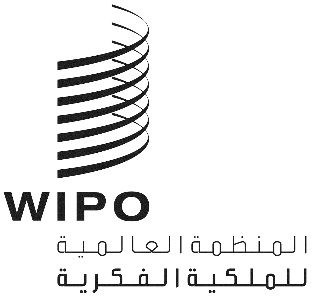 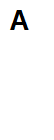 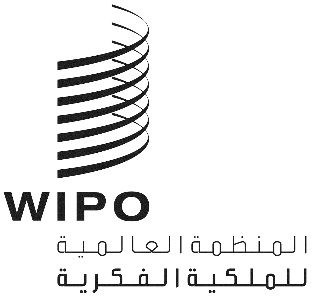 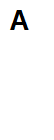 WO/GA/56/9الأصل: بالإنكليزيةالتاريخ: 17 مايو 2023الجمعية العامة للويبوالدورة السادسة والخمسون (الدورة العادية السادسة والعشرون)جنيف، من 6 إلى 14 يوليو 2023تقرير عن اللجنة المعنية بالتنمية والملكية الفكرية واستعراض تنفيذ توصيات أجندة التنميةمن إعداد الأمانةاجتمعت اللجنة المعنية بالتنمية والملكية الفكرية (لجنة التنمية) مرّتين، في شكل هجين، منذ الدورة الخامسة والخمسين (الدورة الاستثنائية الثلاثين) للجمعية العامة للمنظمة العالمية للملكية الفكرية (الويبو)، المعقودة في الفترة من 14 إلى 22 يوليو 2022، أي الدورة التاسعة والعشرين المعقودة في الفترة من 17 إلى 21 أكتوبر 2022، والدورة الثلاثين المعقودة في الفترة من 24 إلى 28 أبريل 2023.وقرّرت لجنة التنمية أن يشكّل ملخصا رئيس الدورتين التاسعة والعشرين والثلاثين، مع تقرير المدير العام عن تنفيذ توصيات أجندة التنمية، تقريرَ اللجنة إلى الجمعية العامة للويبو.وبناء على ذلك، تحتوي هذه الوثيقة على الملخصين والتقرير المذكور.إن الجمعية العامة للويبو مدعوة إلى الإحاطة علماً بمضمون "تقرير عن اللجنة المعنية بالتنمية والملكية الفكرية واستعراض تنفيذ توصيات أجندة التنمية (الوثيقة WO/GA/56/9).[يلي ذلك الملخصان والوثيقة CDIP/30/2]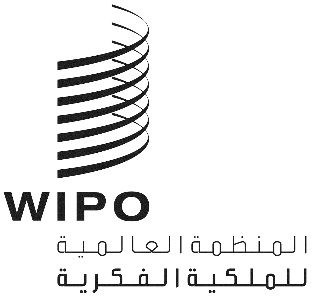 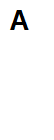 الأصل: بالإنكليزيةالتاريخ: 21 أكتوبر 2022اللجنة المعنية بالتنمية والملكية الفكريةالدورة التاسعة والعشرونجنيف، من 17 إلى 21 أكتوبر 2022ملخص الرئيسعُقدت الدورة التاسعة والعشرون للجنة المعنية بالتنمية والملكية الفكرية (لجنة التنمية) في الفترة من 17 إلى 21 أكتوبر 2022، بنسق هجين. وحضر دورة لجنة التنمية ما عدده 101 دولة عضو و23 جهة مراقبة. وافتتح الدورة السيد حسن كليب، نائب المدير العام لقطاع التنمية الإقليمية والوطنية في المنظمة العالمية للملكية الفكرية (الويبو). وترأّست الدورة معالي السيدة باتريسيا بينيديتي، سفيرة السلفادور لدى منظمة التجارة العالمية والويبو.وفي إطار البند 2 من جدول الأعمال، اعتمدت اللجنة مشروع جدول الأعمال الوارد في الوثيقة CDIP/29/1 Prov. 2.وفي إطار البند 3 من جدول الأعمال، استمعت اللجنة إلى البيانات العامة. وبالإشارة إلى الذكرى الخامسة عشرة لأجندة التنمية، أعربت الوفود عن سعادتها إزاء التقدم الذي أحرزته اللجنة في تنفيذ توصيات أجندة التنمية وتعميمها على جميع مستويات المنظمة. كما أكدت الوفود من جديد التزامها بإحراء مناقشات بنّاءة والمساهمة في جدول أعمال الدورة الحالية.وفي إطار البند 4 من جدول الأعمال، نظرت اللجنة فيما يلي:1.4	تقارير مرحلية - مشاريع أجندة التنمية الجاري تنفيذها، الواردة في الوثيقة CDIP/29/2. وأحاطت اللجنة علماً بالمعلومات الواردة في الوثيقة ومرفقاتها. ووافقت اللجنة على تمديد مدته 12 شهراً لتنفيذ مشروع حق المؤلف وتوزيع المحتوى في البيئة الرقمية، وتمديد مدته 6 أشهر لتنفيذ مشروع تسجيل العلامات الجماعية للمشاريع المحلية بوصفها مسألة تنمية اقتصادية شاملة، دون أن يخلّف كلا التمديدين أي تبعات على الميزانية. كما رحبت اللجنة بأشكال الإبلاغ المعدّلة للوثيقة التي أتاحت إمكانية الاطلاع بشكل أسهل على تنفيذ مشاريع أجندة التنمية. وشجّعت اللجنة الأمانة على مواصلة الإبلاغ على ذلك الأساس.2.4	تقرير إنجاز مشروع أجندة التنمية بشأن الوسائل الضامنة لنجاح مقترحات مشاريع أجندة التنمية، الوارد في الوثيقة CDIP/29/4. وأحاطت اللجنة علماً بالمعلومات الواردة في الوثيقة.3.4	تقرير تقييمي لمشروع أجندة التنمية بشأن الوسائل الضامنة لنجاح مقترحات مشاريع أجندة التنمية، الوارد في الوثيقة CDIP/29/5. وأحاطت اللجنة علماً بالمعلومات الواردة في الوثيقة. كما طلبت اللجنة من الأمانة مواصلة تعميم النتائج المُستحدثة في سياق المشروع المذكور في عمل الويبو العادي، والاستمرار في تحديث تلك النتائج، وتوفير تدريبات مخصصة في مجال تطوير المشاريع وتنفيذها لفائدة الدول الأعضاء وسائر أصحاب المصلحة المعنيين، وإجراء استعراض صغير النطاق لمدى نجاح المشروع في عام 2024.4.4	تقرير مرحلي عن تنفيذ توصيات أجندة التنمية الخمس والأربعين، الوارد في الوثيقة CDIP/29/10. ونظرت اللجنة في الوثيقة بالاستناد إلى فئات أجندة التنمية الست. وتبادلت الدول الأعضاء تجاربها الخاصة بأنشطة المساعدة التقنية على أساس الفئة ألف. وأثنت اللجنة على الهيكل المحدث للتقرير وأعربت عن تقديرها إزاء الجهود التي تبذلها الأمانة من أجل الربط بين توصيات أجندة التنمية والاتجاهات الاستراتيجية التي حدّدتها المنظمة.5.4	والعرض المقدم من شعبة الرقابة الداخلية بشأن تقييم منصة WIPO Match، والوارد في الوثيقة EVAL 2020 05. وأحاطت اللجنة علماً بعرض ذلك التقرير، وطلبت من الأمانة مواصلة توفير تحديثات منتظمة.وفي إطار البند 4"1" من جدول الأعمال، واصلت اللجنة مناقشة ما يلي:1.5	مساعدة الويبو التقنية في مجال التعاون من أجل التنمية، استناداً إلى التقرير الخاص بتنفيذ قرار الدول الأعضاء بشأن مساعدة الويبو التقنية، الوارد في الوثيقة CDIP/24/8. وستنظر اللجنة في إغلاق الوثيقة CDIP/24/8 في دورتها القادمة.2.5	الندوات الإلكترونية المقبلة، الواردة في الوثيقة CDIP/26/6. ووافقت اللجنة على لزوم أن تقدم الدول الأعضاء إلى الأمانة تعليقاتها على الوثيقة CDIP/26/6. وينبغي تقديم تلك التعليقات في موعد أقصاه 30 يناير 2023. وستقدم الأمانة وثيقة مراجَعة إلى اللجنة في دورتها القادمة، استناداً إلى التعليقات المقدمة من الدول الأعضاء خلال الدورة الحالية والتعليقات التي يمكن أن ترد قبل الموعد المذكور.وفي إطار البند 5 من جدول الأعمال، نظرت اللجنة فيما يلي: 1.6	مقترح المجموعة الأفريقية حول تنظيم مؤتمر دولي مرّة كل سنتين بشأن الملكية الفكرية والتنمية، الوارد في الوثيقة CDIP/29/3. وقرّرت اللجنة عقد ثلاث مؤتمرات دولية متتالية مرّة كل سنتين بشأن الملكية الفكرية والتنمية، على أن يدوم كل منها يوماً واحداً يوافق أول يوم من أسبوع انعقاد دورة لجنة التنمية، وذلك اعتباراً من الدورة الرابعة والثلاثين للجنة. وتخضع المواضيع الفرعية للمؤتمرات لاتفاق الدول الأعضاء. وكلّفت اللجنة الأمانة بتنفيذ القرار استناداً إلى مبدأي التوازن والعدل، بما في ذلك في اختيار المتحدثين والنسق، وتخصيص الموارد البشرية والمالية لذلك الغرض.2.6	تنفيذ التوصيات المعتمدة الناتجة عن الاستعراض المستقل - مقترح محدث من الأمانة ومساهمات الدول الأعضاء، الوارد في الوثيقة CDIP/29/6. إنّ اللجنة:"1"	ذكّرت بأنها اعتمدت، في دوراتها السابقة، استراتيجيات التنفيذ 5 و6 و8 و9 و10 و11 و12 و13 و14."2"	وأغلقت استراتيجيتي التنفيذ 3 و7."3"	واعتمدت استراتيجية التنفيذ 2 كما يلي:يمكن أيضاً أن تُستخدم المؤتمرات الدولية الأربعة القادمة المزمع أن تدوم يوماً واحداً، والتي ستُعقد مرّة كل سنتين وفقاً لقراري لجنة التنمية في دورتيها الثانية والعشرين والتاسعة والعشرين، كمنتدى لنقاش رفيع المستوى بشأن القضايا الناشئة المرتبطة بالملكية الفكرية. وتتيح المؤتمرات محفلاً لإجراء مناقشة أكثر انفتاحاً لا تقتصر المشاركة فيها على الدول الأعضاء، بل تشمل كذلك الأوساط الأكاديمية ومنظمات المجتمع المدني والمنظمات الحكومية الدولية الأخرى التي يمكنها أن تشارك وتثري النقاش، مما يتيح كذلك إمكانية نشر معلومات عن أجندة التنمية."4"	واعتمدت استراتيجية التنفيذ 4 كما يلي:يمكن أن تُدعى وكالات الأمم المتحدة الإنمائية المعنية إلى دورات لجنة التنمية لمشاطرة تجاربها المرتبطة بولاية الويبو وتنفيذ أجندة التنمية والمكتسبة في تنفيذ أهداف التنمية المستدامة. وسيستند ذلك إلى نهج الويبو القائم إزاء تشجيع مشاركة الكيانات الأخرى في الاجتماعات والأحداث التي تنظمها الويبو."5"	واعتمدت استراتيجية التنفيذ 15 كما يلي:بناء على طلب الدول الأعضاء، ستنظم شعبة تنسيق أجندة التنمية جلسات إعلامية وعروض تساهم في تحسين فهم أجندة التنمية."6"	وقرّرت أن تواصل مناقشة استراتيجية التنفيذ 1 التي اقترحتها الأمانة، واستراتيجية التنفيذ 16 التي اقترحها وفد جنوب أفريقيا، في دورتها التالية.ووافقت اللجنة على خيار الإبلاغ الأول وخيار الاستعراض الثاني، وطُلب من الأمانة الشروع في تنفيذ الاستراتيجيات المعتمدة وإتاحة الموارد اللازمة لذلك.3.6	تجميع دراسات الويبو للحالات بشأن إدارة الملكية الفكرية في الشركات الصغيرة والمتوسطة، الوارد في الوثيقة CDIP/29/7. وأعربت اللجنة عن تقديرها حيال مضمون الوثيقة وشجّعت الأمانة على مواصلة دعمها للشركات الصغيرة والمتوسطة.4.6	اقتراح بشأن المرحلة الثانية من مشروع تعزيز استخدام الملكية الفكرية لتطبيقات الأجهزة المحمولة في قطاع البرمجيات، الوارد في الوثيقة CDIP/29/8. ووافقت اللجنة على المرحلة الثانية من المشروع، مع بعض التغييرات المقترحة من الدول الأعضاء، كما هو مبيّن في الوثيقة CDIP/29/8 REV..5.6	اقتراح مجموعة البلدان الأفريقية بشأن إجراء استعراض خارجي مستقل للمساعدة التقنية التي تقدمها الويبو في مجال التعاون لأغراض التنمية، الوارد في الوثيقة CDIP/29/9. ورحبت اللجنة باقتراح المجموعة الأفريقية وطلبت من الأمانة إعداد مشروع مواصفات بالاستناد إلى المقدمة والهدف الواردين في الاقتراح المذكور، وقواعد ومعايير فريق الأمم المتحدة المعني بالتقييم، وسياسة الويبو للتقييم، والعناصر الوجيهة من مواصفات الاستعراض المستقل لتنفيذ توصيات أجندة التنمية الواردة في مرفق الوثيقة CDIP/14/SUMMARY، وغير ذلك من الوثائق ذات الصلة، بالتشاور مع الدول الأعضاء المهتمة وشعبة الرقابة الداخلية بالويبو، وذلك لتنظر فيه اللجنة في دورتها الثلاثين. وسيغطي الاستعراض أنشطة المساعدة التقنية التي نفذتها الويبو في مجال التعاون لأغراض التنمية في الفترة بين عامي 2017 و2022. ودعت اللجنة الأمانة إلى إتاحة مشروع المواصفات شهرين على الأقل قبل انعقاد الدورة الثلاثين للجنة التنمية.6.6	اقتراح مشروع معدل مقدم من تونس للحد من حوادث الشغل والأمراض المهنية من خلال الابتكار والملكية الفكرية، الوارد في الوثيقة CDIP/29/11. وعقب دعم واسع أبدته الوفود، وافقت اللجنة على المشروع المقترح، كما هو وارد في تلك الوثيقة وطلبت من الأمانة الشروع في تنفيذه.وفي إطار البند 6 من جدول الأعمال بشأن "الملكية الفكرية والتنمية"، ناقشت اللجنة موضوع "تسويق الملكية الفكرية ونقل التكنولوجيا". واستمعت اللجنة لعرضين قدمتهما الأمانة عن هذا الموضوع، متبوعين بمساهمات من عدد من الوفود بشأن تجاربها الوطنية. وشملت المناقشة الثرية حول هذا الموضوع تبادل أفكار بين الوفود بخصوص السياسات الوطنية والممارسات والأدوات المتاحة لدعم وتعزيز تسويق الملكية الفكرية ونقل التكنولوجيا في بلدانها.وفي إطار البند 7 من جدول الأعمال بشأن العمل المقبل، اتفقت اللجنة على قائمة من المسائل والوثائق لأغراض دورتها المقبلة، كما تلتها الأمانة.وأحاطت اللجنة علماً بأنه طبقا للفقرة 30 من التقرير الموجز لسلسلة الاجتماعات الثانية والستين لجمعيات الدول الأعضاء في الويبو (A/62/12)، سيُستعاض عن التقارير الحرفية لدورات لجنة التنمية بنسخ نصّية مستحدثة آلياً من الكلام وترجمات آلية متزامنة مع التسجيلات المصوَّرة. ووفقاً لذلك، سيأخذ تقرير هذه الدورة الشكل نفسه. وحرصاً على تحسين التقنية المؤتمتة لتحويل الكلام إلى نص، يُرجى من الوفود أن ترسل تصويباتها الجوهرية المحتملة إلى الأمانة، مع استحسان أن تقوم بذلك قبل عقد الدورة التالية للجنة بأربعة أسابيع.وسيكون هذا الملخص تقريرَ اللجنة إلى الجمعية العامة.[نهاية الوثيقة]الأصل: بالإنكليزيةالتاريخ: 28 أبريل 2023اللجنة المعنية بالتنمية والملكية الفكريةالدورة الثلاثونجنيف، من 24 إلى 28 أبريل 2023ملخص الرئيسعقدت اللجنة المعنية بالتنمية والملكية الفكرية (لجنة التنمية) دورتها الثلاثين في الفترة من 24 إلى 28 أبريل 2023، في نسق هجين. وحضر دورة لجنة التنمية 84 دولة عضوا و26 مراقبا. وافتتح الدورة السيد حسن كليب، نائب المدير العام لقطاع التنمية الإقليمية والوطنية في المنظمة العالمية للملكية الفكرية (الويبو).وفي إطار البند 2 من جدول الأعمال، انتخبت اللجنة سعادة السيد خليل الرحمن هاشمي، السفير والممثل الدائم لجمهورية باكستان الإسلامية لدى مكتب الأمم المتحدة والمنظمات الدولية الأخرى في جنيف، رئيسا؛ والسيدة ديانا باسنكي، كبيرة المستشارين للسياسات لدى مكتب الملكية الفكرية بالمملكة المتحدة والسيد جيلبرت أغابا، مدير الملكية الفكرية في مكتب خدمات التسجيل في أوغندا، نائبين للرئيس، لمدة عام واحد.وفي إطار البند 3 من جدول الأعمال، اعتمدت اللجنة مشروع جدول الأعمال الوارد في الوثيقة CDIP/30/1 Prov. 2.وفي إطار البند 4 من جدول الأعمال، استمعت اللجنة إلى البيانات العامة. وجدّدت الوفود دعمها للتقدم الذي أحرزته الويبو في تنفيذ توصيات أجندة التنمية. وأعربت الدول الأعضاء عن تقديرها لعقد المؤتمر الدولي المعني بالملكية الفكرية والتنمية – الملكية الفكرية والابتكار من أجل الزراعة المستدامة، الذي عقد في 24 أبريل 2023، معترفة بنجاح الفعالية من حيث جودة العروض والهيكل والترتيبات اللوجستية. وأعربت الوفود أيضاً عن التزامها بإجراء مناقشات بناءة والإسهام في الدورة الحالية.وفي إطار البند 5 من جدول الأعمال، نظرت اللجنة في التقارير التالية:1.5	تقرير المدير العام عن تنفيذ أجندة التنمية، الوارد في الوثيقة CDIP/30/2. وأعربت الوفود عن تقديرها لفائدة التقرير كأداة لاستعراض التقدم المحرز في تنفيذ أجندة الويبو بشأن التنمية وتعميمها في جميع أنحاء المنظمة. وأحاطت اللجنة علما بالمعلومات الواردة في الوثيقة ومرفقاتها.2.5	تقرير إنجاز مشروع الملكية الفكرية وسياحة المأكولات في بيرو وبلدان نامية أخرى: تسخير الملكية الفكرية لأغراض تنمية سياحة المأكولات، الوارد في الوثيقة CDIP/30/5. وأشادت الوفود بالتنفيذ الناجح للمشروع في البلدان المستفيدة الأربعة، رغم التحديات التي تسببت فيها جائحة كوفيد-19. وأحاطت اللجنة علما بالمعلومات الواردة في الوثيقة.3.5	تقرير إنجاز المشروع المعني بتعزيز دور النساء في الابتكار وريادة الأعمال: تشجيع النساء في البلدان النامية على استخدام نظام الملكية الفكرية، الوارد في الوثيقة CDIP/30/6. وأحاطت اللجنة علما بالمعلومات الواردة في الوثيقة، مع الثناء على انجازات المشروع وتنفيذه الممتاز.4.5	تقرير تقييم مشروع الملكية الفكرية وسياحة المأكولات في بيرو وبلدان نامية أخرى: تسخير الملكية الفكرية لأغراض تنمية سياحة المأكولات، الوارد في الوثيقة CDIP/30/10. وأحاطت اللجنة علما بالتوصيات الواردة في الوثيقة.5.5	تقرير تقييمي بشأن مشروع تعزيز دور النساء في الابتكار وريادة الأعمال: تشجيع النساء في البلدان النامية على استخدام نظام الملكية الفكرية، الوارد في الوثيقة CDIP/30/11. وأحاطت اللجنة علما بالمعلومات الواردة في الوثيقة وطلبت إلى الأمانة مواصلة تعميم نواتج العمل المنجز في إطار المشروع، ولا سيما برنامج الإرشاد، في عملها المعتاد. وطلبت اللجنة من الأمانة تقييم العمل الإضافي الذي يتعين الاضطلاع به في هذا المجال وتقديم تقرير إلى اللجنة في الوقت المناسب.6.5	تقرير بشأن مساهمة الويبو في تنفيذ أهداف التنمية المستدامة والغايات المرتبطة بها، الوارد في الوثيقة CDIP/30/14. وأثنت الوفود على جهود الويبو في الاضطلاع بدور مهم في تحقيق أهداف التنمية المستدامة. وأحاطت اللجنة علما بالمعلومات الواردة في تلك الوثيقة.وفي إطار البند 5 "1" من جدول الأعمال، ناقشت اللجنة ما يلي:1.6	مساعدة التقنية التي تقدمها الويبو في مجال التعاون لأغراض التنمية، استناداً إلى التقرير المتعلق بتنفيذ قرار الدول الأعضاء بشأن مساعدة الويبو التقنية، الوارد في الوثيقة CDIP/24/8. وقررت اللجنة إغلاق باب المناقشة بشأن الوثيقة CDIP/24/8، في ضوء اعتماد المواصفات لإجراء استعراض خارجي مستقل للمساعدة التقنية التي تقدمها الويبو في مجال التعاون لأغراض التنمية الواردة في الوثيقة CDIP/30/3.2.6	الوثيقة المنقحة بشأن الندوات الإلكترونية المقبلة، الواردة في الوثيقة CDIP/30/8. ووافقت اللجنة على نسخة منقحة من الوثيقة، على النحو الوارد في الوثيقة .CDIP/30/8 REV، وطلبت من الأمانة البدء في تنفيذ هذا القرار.وفي إطار البند 6 من جدول الأعمال، نظرت اللجنة فيما يلي:تنفيذ التوصيات المعتمدة الناتجة عن الاستعراض المستقل - مقترح محدث من الأمانة ومساهمات الدول الأعضاء، الوارد في الوثيقة CDIP/29/6. وقررت اللجنة مواصلة المناقشة بشأن استراتيجية التنفيذ 1 التي اقترحتها الأمانة، واستراتيجية التنفيذ رقم 16 التي اقترحها وفد جنوب أفريقيا، في دورتها المقبلة.2.7	المواصفات لإجراء استعراض خارجي مستقل للمساعدة التقنية التي تقدمها الويبو في مجال التعاون لأغراض التنمية، الواردة في الوثيقة CDIP/30/3. واعتمدت اللجنة المواصفات كما وردت في الوثيقة CDIP/30/3. وطُلب من الأمانة الشروع في تنفيذ الاستعراض المذكور ابتداء من الربع الرابع من عام 2023.3.7	اقتراح مشروع مقدم من كينيا لتطوير عدد من الاستراتيجيات والأدوات الرامية إلى التصدي لقرصنة حق المؤلف في شبكة الإنترنت في السوق الرقمية الأفريقية، الوارد في الوثيقة CDIP/30/4. ووافقت اللجنة على المشروع، مع تغييرات اقترحتها الدول الأعضاء، كما ورد في الوثيقة .CDIP/30/4 REV، وطلبت من الأمانة أن تبدأ في تنفيذه.4.7	مقترح متعلق بالمرحلة الثانية من مشروع الملكية الفكرية وسياحة المأكولات في بيرو وبلدان نامية أخرى: تسخير الملكية الفكرية لأغراض تنمية سياحة المأكولات، مقدم من بيرو والكاميرون وماليزيا والمغرب، الوارد في الوثيقة CDIP/30/7. ووافقت اللجنة على اقتراح المرحلة الثانية، مع بعض التغييرات التي اقترحتها الدول الأعضاء، على النحو الوارد في الوثيقة .CDIP/30/7 REV.5.7	مشروع تجريبي حول سبر النصوص والبيانات لأغراض دعم البحث والابتكار في الجامعات والمؤسسات الأخرى ذات التوجه البحثي في إفريقيا، مقترح مقدم من المجموعة الأفريقية، الوارد في الوثيقة CDIP/30/9. ووافقت اللجنة على المشروع، مع تغييرات اقترحتها الدول الأعضاء، كما ورد في الوثيقة .CDIP/30/9 REV، وطلبت من الأمانة البدء في تنفيذه.6.7	مقترح مشروع بشأن تمكين الشباب (K-12) (من الحضانة إلى الثانوية) للابتكار من أجل مستقبل أفضل، مقدم من الولايات المتحدة الأمريكية وجمهورية كوريا، وبرعاية مشتركة من كندا حسبما أعلنه وفد الولايات المتحدة الأمريكية، الوارد في الوثيقة CDIP/30/15. ووافقت اللجنة على المشروع، مع تغييرات اقترحتها الدول الأعضاء كما ورد في الوثيقة .CDIP/30/15 REV، وطلبت من الأمانة البدء في تنفيذه.7.7	موجز تنفيذي لدراسة النطاق بشأن تعزيز استخدام الملكية الفكرية في الصناعات الإبداعية في العصر الرقمي في شيلي وإندونيسيا والإمارات العربية المتحدة وأوروغواي، الوارد في الوثيقة CDIP/30/INF/2. وعقب التقدير الذي أعرب عنه عدد من الوفود، أحاطت اللجنة علما بالمعلومات الواردة في تلك الوثيقة.8.7	عرض من الأمانة حول نواتج مشروع أجندة التنمية بشأن تسجيل العلامات الجماعية للمؤسسات المحلية باعتباره مسألة شاملة للتنمية الاقتصادية. وأعربت اللجنة عن تقديرها لتنفيذ المشروع وتسليمه، وأحاطت علما بالمعلومات الواردة في العرض.وفي إطار البند 7 من جدول الأعمال بشأن "الملكية الفكرية والتنمية":1.8	ناقشت اللجنة موضوع "الملكية الفكرية والشباب: الاستثمار في المستقبل". ولاقى العرض الذي قدمته الأمانة تقديراً كبيراً من الدول الأعضاء التي طلبت أن تتيح الويبو العرض المذكور. وبعد العرض، قدمت الوفود برامجها ومشاريعها التعليمية الوطنية وغيرها من المبادرات التي تهدف إلى تمكين الشباب من استخدام الملكية الفكرية للابتكار والإبداع. وسلطت الدول الأعضاء الضوء على أهمية تعزيز المعرفة والوعي بحقوق الملكية الفكرية في صفوف الشباب وأثنت على العمل الذي تقوم به الويبو في هذا المجال.2.8	وأعادت اللجنة النظر في موضوع "المرأة والملكية الفكرية" كما قررت اللجنة في دورتها السادسة والعشرين. ونظرت اللجنة في التقريرين التاليين بشأن المرأة والملكية الفكرية:"1"	الأنشطة الداخلية والخارجية، التوجه الاستراتيجي، الوارد في الوثيقة CDIP/30/12. وأحاطت اللجنة علما بالمعلومات الواردة في الوثيقة. وأقرت الوفود بالتزام الويبو المستمر بإدماج المنظور الجنساني في جميع أنحاء المنظمة، ورحبت أيضا بخطة العمل التي وضعتها المنظمة مؤخراً بشأن الملكية والفكرية والنوع الجنساني، مما أبرز أهمية تكوين كفاءات رائدات الأعمال والمبتكرات والمبدعات في مجال الملكية الفكرية في جميع الصناعات والمناطق. وشجعت الوفود الأمانة على مواصلة تنفيذ الأنشطة في هذا المجال."2"	تجميع البيانات وتبادلها، الوارد في الوثيقة CDIP/30/13. وأحاطت اللجنة علما بالمعلومات الواردة في الوثيقة. وشددت الوفود على أهمية البيانات الدقيقة المصنفة حسب نوع الجنس في مجال الملكية الفكرية وتبادلت تجاربها الوطنية في هذا الشأن. وشجعت اللجنة الأمانة على مواصلة تنفيذ الأنشطة في هذا المجال.وفي إطار البند 8 من جدول الأعمال بشأن العمل المقبل، وافقت اللجنة على قائمة المسائل والوثائق المتعلقة بالدورة القادمة، كما جاءت على لسان الأمانة. ووافقت اللجنة على وجه الخصوص على النقاط التالية:ينبغي إرسال المقترحات الخاصة بالموضوع الفرعي للمؤتمر الدولي بشأن الملكية الفكرية والتنمية المقرر عقده في عام 2025 إلى الأمانة بحلول 27 أغسطس 2023.ينبغي إرسال مقترحات الموضوعات التي ستناقش في إطار بند جدول الأعمال بشأن "الملكية الفكرية والتنمية" بعد الدورة الحادية والثلاثين للجنة إلى الأمانة بحلول 27 أغسطس 2023.أفادت الأمانة أن الموضوع التالي الذي سيناقش في إطار بند جدول الأعمال بشأن "الملكية الفكرية والتنمية" هو "التصدي لتغير المناخ: الملكية الفكرية تساعد على تحقيق أهداف الحد من انبعاثات الكربون وحياده". وفي هذا السياق، اتفقت الدول الأعضاء على ما يلي:"ستدعو الأمانة، على أساس استثنائي، وكالات الأمم المتحدة الإنمائية ذات الصلة بالموضوع ودون أي إخلال بالمناقشة المستمرة بشأن استراتيجيات التنفيذ. وستوضع قائمة بوكالات الأمم المتحدة الإنمائية بالتشاور مع الدول الأعضاء".ولاحظت اللجنة أنه تماشياً مع الفقرة 30 من التقرير الموجز عن السلسلة الثانية والستين من اجتماعات جمعيات الدول الأعضاء في الويبو (A/62/12)، تقرر الاستعاضة عن التقارير الصادرة عن لجنة التنمية بتحويل الكلام على نصوص وترجمات مؤتمتة متزامنة مع تسجيل الفيديو. وبناءً عليه، سيُتاح تقرير الدورة الحالية بهذه الصيغة. ومن أجل المساعدة في تحسين تكنولوجيا تحويل الكلام إلى نص آليًا، يرجى من الوفود تقديم تصويبات ذات طابع موضوعي إلى الأمانة، ويفضل أن يكون ذلك قبل أربعة أسابيع من دورة الجنة المقبلة.وسيشكل هذا الملخص إلى جانب ملخص رئيس الدورة التاسعة والعشرين للجنة وتقرير المدير العام عن تنفيذ أجندة التنمية، الوارد في الوثيقة CDIP/30/2، تقرير اللجنة إلى الجمعية العامة.[نهاية الوثيقة]CDIP/30/2الأصل: بالإنكليزيةالتاريخ: 17 فبراير 2023اللجنة المعنية بالتنمية والملكية الفكريةالدورة الثلاثونجنيف، من 24 إلى 28 أبريل 2023تقرير المدير العام عن تنفيذ أجندة التنميةمن إعداد الأمانةتحتوي هذه الوثيقة على تقرير المدير العام عن تنفيذ أجندة التنمية لعام 2022. ويقدم هذا التقرير، وهو الثالث عشر من نوعه، لمحة عامة عن الأنشطة التي تضطلع بها الويبو لتنفيذ أجندة التنمية وتعميمها في برامج المنظمة ذات الصلة.ويستعرض التقرير، في هيكله الجديد المُقدم في الدورة الثامنة والعشرين للجنة، أنشطة تنفيذ أجندة التنمية وتعميمها، ويصنف الأنشطة تحت مجالات العمل الرئيسية لكل قطاع من قطاعات الويبو: التنمية الإقليمية والوطنية؛ والبراءات والتكنولوجيا؛ والعلامات والتصاميم؛ وحق المؤلف والصناعات الإبداعية؛ والبنية التحتية والمنصات؛ والتحديات والشراكات العالمية؛ والأنظمة الإيكولوجية للملكية الفكرية والابتكار؛ والإدارة والمالية والتسيير. ويقدم كل جزء من التقرير لمحة عامة عن عمل كل قطاع فيما يتعلق بالملكية الفكرية والتنمية، وتحديثات عن عمل هيئات الويبو المعنية، فضلاً عن لمحة عامة عن مشاريع أجندة التنمية الجارية والمُعممة في إطار مجالات العمل تلك.ويستجيب التقرير أيضاً إلى طلب اللجنة بربط توصيات أجندة التنمية بالنتائج المرتقبة، وتقديمها في المرفق الأول من تقرير المدير العام السنوي عن تنفيذ أجندة التنمية، على النحو المبين في الفقرة 3.8 من ملخص رئيس الدورة الثانية والعشرين. ويقدم المرفق الثاني قائمة بمشاريع أجندة التنمية اعتباراً من عام 2022.مقدمةتُعد أجندة التنمية، منذ اعتمادها، الدليل الذي تسترشد به المنظمة للتأكد من أن اعتبارات التنمية تشكل جزءاً لا يتجزأ من عملها، وهو ما أدى إلى إطلاق عملية مستمرة لتعميم البُعد الإنمائي في برامج المنظمة وأنشطتها. ونتيجة لذلك، أصبحت التنمية من الركائز الأساسية للويبو. وتستند أجندة التنمية إلى فكرة أن الكلمات والنوايا يجب أن تُترجم إلى أفعال على أرض الواقع، وفقًا لتوجيهات الدول الأعضاء. وعززت خطة الويبو الاستراتيجية المتوسطة الأجل الحالية للفترة 2022-2026 أجندة التنمية من خلال التركيز بشكل أكبر على التنمية وإحداث تأثير حقيقي من خلال التعاون الوثيق مع الدول الأعضاء.وخلال الفترة المشمولة بالتقرير، نجحت المنظمة في تعزيز تنسيقها الداخلي وواصلت تعزيز أوجه التآزر في جميع قطاعات الويبو. وسمح هذا النهج باستغلال نقاط القوة التقليدية للمنظمة وتوسيع نطاق تفاعلها، مع زيادة التركيز على الشركات الصغيرة والمتوسطة والنساء والشباب. وواصلت المنظمة عملها مع الشركاء وأصحاب المصلحة الرئيسيين لمواجهة التحديات الحالية، لا سيما تعاونها الوثيق مع الدول الأعضاء لتقديم دعم هادف ومخصص لها في جهودها للتعافي الاقتصادي بعد جائحة كوفيد.أولاً.  قطاع التنمية الإقليمية والوطنيةواصل قطاع التنمية الإقليمية والوطنية أداء دور بوابة المنظمة المفتوحة للدول الأعضاء لكي تسعى من خلالها إلى استخدام الملكية الفكرية لأغراض التنمية. وحافظ القطاع على انتشاره العالمي وتعاونه النشط مع الدول الأعضاء من خلال الشُعَب الإقليمية والمكاتب الخارجية وأكاديمية الويبو. فضلاً عن ذلك، خلال الفترة المشمولة بالتقرير، اتُخذت خطوات لتوسيع نطاق أصحاب المصلحة المتعاونين مع القطاع، وكذلك لضمان استجابة أنشطة التعاون الإنمائي التي تُجريها المنظمة للاحتياجات المحددة للدول الأعضاء. وقد أعيدت هيكلة القطاع، بما ينطوي على إنشاء فريق معني بمشاريع قطاع التنمية الإقليمية والوطنية، بهدف تنفيذ مبادرات التعاون الاستراتيجي العاجلة المتعلقة بالملكية الفكرية في الدول الأعضاء في الويبو. وقد سمح ذلك بمزيد من التعاون الداخلي، ومن ثم أصبح القطاع قادراً على تحقيق نتائج ملموسة وتعظيم الأثر التنموي لمبادراته على أرض الواقع في توقيت جيد.المساعدة التقنية وتكوين الكفاءاتاستمرت أنشطة القطع في مجال المساعدة التقنية وتكوين الكفاءات في الاستجابة لتوصيات أجندة التنمية. وتضمنت هذه المبادرات القائمة على الطلب والموجهة نحو التنمية تقديم التدريب وبناء المهارات بشأن الملكية الفكرية، وإذكاء الوعي، وأنشطة التوعية، وتيسير حوارات السياسة العامة، ووضع الاستراتيجيات الوطنية للملكية الفكرية، والمساعدة التشريعية، وشمل ذلك مجموعة واسعة من مجالات الملكية الفكرية. ومع التخفيف التدريجي للقيود المفروضة بسبب جائحة كوفيد-19، بدأ تنفيذ الأنشطة والمشاريع يعود إلى إيقاع التفاعل الطبيعي. وبالإضافة إلى ذلك، سمحت التحديات والفرص والدروس المستفادة من تقديم المساعدة التقنية في أوقات جائحة كوفيد للمنظمة بالارتقاء بحلولها الرقمية وتوسيع نطاق أنشطتها. ومن أمثلة هذه الأنشطة: "1" الاجتماع الإقليمي لجماعة شرق إفريقيا بشأن ريادة الشباب للأعمال والشركات الناشئة الابتكارية؛ و"2" الاجتماع الإقليمي للويبو وجامعة الدول العربية بشأن الملكية الفكرية وحاضنات الابتكار ومجمعات التكنولوجيا؛ و"3" برنامج التوجيه عن بعد لمكاتب نقل التكنولوجيا والمؤسسات البحثية في آسيا والمحيط الهادئ؛ و"4" الاجتماع والمنتدى الإقليمي الرابع بشأن الملكية الفكرية والابتكار والمساواة بين الجنسين لبلدان أمريكا اللاتينية في شيلي؛ و"5" حلقة العمل الإقليمية الهجينة المعنونة: "الارتقاء بملكيتك الفكرية: استراتيجيات لمطوري ألعاب الفيديو" لبلدان أوروبا الوسطى والبلطيق ومنطقة البحر المتوسط.وواصلت المنظمة توفير تدابير الدعم المُخصصة لمساعدة الدول الأعضاء في التغلب على التحديات التي فرضتها الجائحة ودعم جهودها للتعافي. ولهذا الغرض، خُصص مبلغ 3 ملايين فرنك سويسري للثنائية 2022-2023. وعُقدت جلسات إعلامية لفائدة الدول الأعضاء من أجل توفير معلومات عن أنشطة الويبو المقرّرة والجارية في إطار مجموعة تدابير الاستجابة وكيفية الحصول على الدعم. وبالإضافة إلى ذلك، نظّمت أكاديمية الويبو وحدات لتدريب المدربين على الملكية الفكرية والصحة العامة من خلال شبكة مؤسسات التدريب على الملكية الفكرية. وانصب التركيز بشكل خاص على دعم القطاع الخاص في تعافيه الاقتصادي. وقُدمت المساعدة لمكاتب الملكية الفكرية لتوفير التدريب على التعافي الاقتصادي بعد جائحة كوفيد لفائدة الشركات الصغيرة والمتوسطة ورواد الأعمال من خلال وضع برامج تدريبية مُخصصة وتوفير الموارد ذات الصلة، كما قُدمت برامج تنفيذية بالشراكة مع جامعات مختارة مع التركيز على مهارات نقل التكنولوجيا للقطاع الخاص."وللمساهمة في تحقيق الأهداف ذات الصلة المحددة في برنامج عمل الدوحة للبلدان الأقل نمواً للعقد 2022-2031، شرعت المنظمة في تنفيذ مبادرة "مشاريع الويبو للبلدان الأقلّ نموّا للفترة 2022-2031". والهدف العام للمبادرة هو تقديم مساعدة مُركّزة ومدفوعة بالاحتياجات وقائمة على الأثر ودعم البلدان الأقل نموا في استخدام الملكية الفكرية كأداة للنمو والتنمية. وشهد عام 2022 أيضاً إطلاق مجموعة تدابير الويبو لمساعدة البلدان على الخروج من فئة البلدان الأقل نمواً، استجابةً لطلبات الدول الأعضاء من البلدان الأقل نمواً، وللدعوة الواردة في برنامج عمل الدوحة لتعزيز تدابير الدعم الدولي للبلدان الأقل نمواً التي هي في طريقها للخروج من فئة البلدان الأقل نموًا أو التي خرجت منها. والهدف من هذه المبادرة هو تقديم المساعدة التقنية المتعلقة بالملكية الفكرية إلى البلدان الأقل نموا لدعم استعدادها للخروج من هذه الفئة. وتهدف على وجه التحديد إلى المساعدة في وضع أنظمة الملكية الفكرية الوطنية والارتقاء بها للوفاء بالالتزامات المتعلقة بالملكية الفكرية بعد الخروج، فضلاً عن استغلال الملكية الفكرية والابتكار لتحقيق أهداف الخروج المتعلقة بالتحول الهيكلي وتعزيز القدرة الإنتاجية والقدرة التنافسية الاقتصادية والتنويع. وبحلول نهاية عام 2022، تلقت الويبو طلبات للحصول على المساعدة التقنية المتعلقة بالملكية الفكرية من أنغولا وجمهورية لاو الديمقراطية الشعبية وساو تومي وبرينسيبي.بناء المهارات والمعارفواصلت أكاديمية الويبو توسيع نطاق الدورات التدريبية التي تقدمها وتدعمها وتيسير إتاحة هذه الدورات وزيادة المستفيدين منها، مع مراعاة التوازن الجغرافي العادل في توزيع الموارد. وعلى وجه التحديد، قُدمت 383 دورة إجمالاً بلغات عديدة بلغ عددها 16 لغة، وأجرى الدورات 368 مدربًا. وبذلك، بلغ عدد المستفيدين من برنامج الأكاديمية للتعلم عن بعد 101457 فرداً في عام 2022، وهو العام الثالث على التوالي الذي يشهد تسجيل أكثر من 100000 شخص في الدورات. ووُسعت قائمة دورات التعلم عن بعد لتشمل المزيد من دورات منح الشهادات والدورات التنفيذية المتخصصة التي تركز على تنمية مهارات الملكية الفكرية لفائدة الدول الأعضاء والقطاع الخاص/الشركات الصغيرة والمتوسطة، إلى جانب الاحتياجات التدريبية لقطاعات الويبو. ومن أمثلة هذه الدورات: "1"  البرنامج الدولي للتدريب على صياغة البراءات؛ و"2" دورة متخصصة بشأن إعداد مشاريع أجندة التنمية الناجحة (DL-620)؛ و"3"  دورة ويبو كونكت (DL-550) لمنظمات الإدارة الجماعية؛ و"4" دورة  بانوراما الملكية الفكرية 2.0 المُحسنة، التي تركز على موضوعي تسويق الملكية الفكرية واستخدام الملكية الفكرية كضمان، من خلال توفير إرشادات عملية للشركات الصغيرة والمتوسطة بشأن كيفية نقل الابتكارات والاختراعات إلى السوق. واستجابت الأكاديمية للطلب المستمر على تكييف أدوات التعلم الخاصة بالمبتدئين والشباب لكي تتناسب مع الجماهير المستهدفة على الصعيد الوطني، بناءً على الاتفاقات الجديدة والحالية لتخصيص أدوات التعلم مع 14 مكتباً للملكية الفكرية. وفي إطار برنامج التطور المهني التابع لأكاديمية الويبو، استفاد 242 مسؤولاً حكومياً من البلدان النامية والبلدان التي تمر اقتصاداتها بمرحلة انتقالية والبلدان الأقل نمواً من الدورات التدريبية المتقدمة التي تُقدمها الأكاديمية على الإنترنت أو بنسق هجين بالاشتراك مع المؤسسات الشريكة لها. وباستخدام النسق الجديد لمنهج برنامج التطور المهني الذي يقوم على تطوير المهارات، أجرى المسؤولون الحكوميون بحوثاً على مدار 16 أسبوعاً بشأن موضوعات محددة تهم مكاتبهم الوطنية وأنتجت البحوث 206 مشاريع، ونُفذت هذه المشاريع.وتُعد برامج الماجستير المشترك من المجالات الرئيسية الأخرى لعمل اﻷكاديمية، وهي تستهدف بصفة خاصة المشاركين من البلدان النامية والبلدان الأقل نمواً والبلدان التي تمر اقتصاداتها بمرحلة انتقالية. وفي عام 2022، قدمت الأكاديمية ثمانية برامج ماجستير مشترك لما عدده 251 مشاركاً، وقدمت المزيد من الدعم للجامعات من خلال وضع المناهج الدراسية، وتوفير المواد المرجعية بشأن الملكية الفكرية، وتوفير المحاضرين الدوليين. وقدمت ندوة الويبو ومنظمة التجارة العالمية، التي نُظمت في جنيف، دعماً إضافياً لمعلمي الملكية الفكرية والباحثين فيهاالملكية الفكرية والتنميةفي إطار بند جدول الأعمال المعنون "الملكية الفكرية والتنمية"، واصلت اللجنة مناقشة موضوع واحد في كل دورة، استنادًا إلى الموضوعات التي اقترحتها الدول الأعضاء ووافقت عليها. ويوفر هذا البند من جدول الأعمال منبرًا للنقاش المتعمق بشأن الموضوع المختار، بالإضافة إلى توضيح عمل الويبو الحالي والتوجه المستقبلي في هذا المجال. كما أنه يوفر فرصة للدول الأعضاء لتبادل الخبرات والتوقعات بشأن عمل المنظمة والمساعدة التقنية في مختلف مجالات الملكية الفكرية. وناقشت اللجنة في دورتها الثامنة والعشرين، المنعقدة في الفترة من 16 إلى 20 مايو 2022، موضوع "الملكية الفكرية والابتكار: استراتيجيات العلامات التجارية والتصاميم لرواد الأعمال". وبعد عرض مفصل قدمته الأمانة، تبادلت الدول الأعضاء وجهات نظرها وخبراتها وممارساتها المتعلقة باستراتيجيات العلامات التجارية والتصاميم التي يتبعها رواد الأعمال في بلدانها. وناقشت اللجنة، في دورتها التاسعة والعشرين، التي عُقدت في الفترة من 17 إلى 21 أكتوبر 2022، موضوع "تسويق الملكية الفكرية ونقل التكنولوجيا". واستمعت اللجنة إلى عرضين قدمتهما الأمانة بشأن هذا الموضوع، وأعقبتهما مساهمات من قبل عدد من الوفود بشأن تجاربهم الوطنية. وتضمنت المناقشة الثرية بشأن هذا الموضوع تبادل السياسات والممارسات الوطنية والأدوات المتاحة على الصعيد الوطني لدعم وتعزيز تسويق الملكية الفكرية ونقل التكنولوجيا في بلدانهم. بالإضافة إلى ذلك، وافقت اللجنة على ما سيُناقش من موضوعات في إطار هذا البند من جدول الأعمال بعد الدورة التاسعة والعشرين للجنة، فوافقت على مناقشة موضوع "الملكية الفكرية والشباب: الاستثمار في المستقبل" في الدورة الثلاثين، وموضوع "التصدي لتغير المناخ: الملكية الفكرية تساعد على تحقيق أهداف الحد من انبعاثات الكربون وحياده" في الدورة الحادية والثلاثين للجنة.وأثناء النظر في التقرير المتعلق بالمؤتمر الدولي الثاني بشأن الملكية الفكرية والتنمية، تحت عنوان "الابتكار في التكنولوجيات الخضراء من أجل التنمية المستدامة"، أثنت اللجنة على الجهود التي تبذلها الأمانة لتنظيم المؤتمر وأعربت عن تقديرها للعروض التي قدمها المتحدثون. وقررت اللجنة أن يكون الموضوع الفرعي للمؤتمر الدولي الذي يعقد مرة كل سنتين بشأن الملكية الفكرية والتنمية، والذي سيُنظم في عام 2023، هو "الملكية الفكرية والابتكار من أجل الزراعة المستدامة". فضلاً عن ذلك، وافقت اللجنة على اقتراح مجموعة البلدان الأفريقية بعقد ثلاثة مؤتمرات دولية إضافية كل سنتين بشأن الملكية الفكرية والتنمية في اليوم الأول من الأسبوع الخاص باللجنة، بدءاً من الدورة الرابعة والثلاثين للجنة. وتكون الموضوعات الفرعية للمؤتمرات مرهونة بموافقة الدول الأعضاء.مواطن المرونة في نظام الملكية الفكريةواصلت الويبو نشر المعلومات الواردة في قاعدة البيانات بشأن المرونة، على النحو الوارد في الوثيقة CDIP/20/5، التي تصف، في جملة أمور، تدابير نشر المعلومات الواردة في قاعدة البيانات هذه. وتسمح قاعدة البيانات بالبحث عن مواطن المرونة المُدرجة في قوانين الملكية الفكرية الوطنية في ولايات قضائية مختارة. وعلى النحو الذي اتفقت عليه اللجنة في دورتها الثامنة عشرة في عام 2016، تتضمن صفحة دخول قاعدة البيانات معلومات عن آلية تحديثها. وتقتضي الآلية من الدول الأعضاء تزويد الأمانة بتحديثات عن أحكامها الوطنية المتعلقة بمواطن المرونة والواردة في قاعدة البيانات، بموجب تبليغ رسمي. ويُدرج التحديث المبلّغ فوراً في قاعدة البيانات تحت ركن جديد يسمّى "تحديثات من الدول الأعضاء".المرأة والملكية الفكريةواصلت الويبو عملها في مجال تعزيز التوازن بين الجنسين وتمكين المرأة من المشاركة في مجال الملكية الفكرية. وبقرار من اللجنة، أنشئ منتدى لإذكاء الوعي بأهمية تمكين المرأة وزيادة مشاركتها في النظام الإيكولوجي للملكية الفكرية من خلال سلسلة من الجلسات التشاركية بشأن "سد الفجوة بين الجنسين في الملكية الفكرية". وفي دورتها الثامنة والعشرين في مايو 2022، أثناء النظر في التقرير المتعلق بالجلسات التشاركية بشأن المرأة والملكية الفكرية، أعربت اللجنة عن تقديرها لعقد الجلسات الثلاث بنجاح، والتي نظرت في العوائق التي تواجهها النساء في الوصول إلى نظام الملكية الفكرية، وكذلك استكشاف الممارسات الجيدة والمبادرات الحالية لأصحاب المصلحة المتعددين في هذا المجال. وفي عام 2022، عُقدت إحدى هذه الجلسات بشأن المرأة والملكية الفكرية والسياحة في 15 نوفمبر 2022. ومن خلال الأمثلة العملية، من إنتاج الحرف اليدوية المحلية وسياحة النبيذ إلى السياحة الفلكية والسياحة الزراعية، أبرزت الخبيرات ورائدات الأعمال من مختلف الأقاليم كيفية استخدام حقوق الملكية الفكرية في دعم نمو الأعمال التجارية المرتبطة بالسياحة وتشجيع مشاركة المرأة ومساهمتها في هذا القطاع. وحضر أكثر من 300 مشارك من أكثر من 110 بلدان الجلسة التشاركية. وستستمر هذه السلسلة من الجلسات في مناقشة مواضيع أخرى يمكن أن تساعد في سد الفجوة بين الجنسين في الملكية الفكرية. وواصل القطاع تنفيذ مشروع الملكية الفكرية لرائدات الأعمال في أوغندا، بهدف توجيه رائدات الأعمال في استخدام نظام الملكية الفكرية في التوسيم وتطوير المنتجات والتسويق. وأدى توجيه 70 رائدة أعمال إلى تسجيل 70 شهادة علامة تجارية في مكتب خدمات التسجيل في أوغندا بشأن منتجات مثل ملابس الموضة وأدوات التجميل والأغذية المعبأة والمنظفات السائلة والصابون الصلب والنبيذ. وسمح التنفيذ الناجح للمشروع للويبو ببناء نموذج مشروع مستدام، وهو ما أدى إلى تكراره في البلدان الأقل نمواً الأخرى، مثل السودان وكمبوديا. وفي إطار المشروع، ركزت مرحلة التوجيه العملي للتسويق وريادة الأعمال على تحقيق تأثير على أرض الواقع، من خلال: "1" المساعدة في تعظيم فرص الأعمال لرائدات الأعمال من خلال الترويج لعلاماتهن التجارية وربطهن بمزيد من المُصنّعين والعملاء؛ و"2" زيادة بيع المنتجات؛ و"3" المساهمة في التخفيف من حدة الفقر من خلال خلق فرص عمل محلية؛ و"4" تعزيز شبكات الأعمال التجارية بين 70 رائدة أعمال. وأدى هذا المشروع الرائد إلى تمكين رائدات الأعمال المستفيدات من تبادل خبراتهن وإلهام رائدات الأعمال الأخريات لاستغلال إمكانات الملكية الفكرية في نمو أعمالهن. وأعربت بوتان وتنزانيا عن اهتمامهما بالتعاون في أنشطة مماثلة. وأُطلق برنامج النساء المبتكرات ورائدات الأعمال في منطقة آسيا والمحيط الهادئ أيضاً في عام 2022، مع إقامة 12 ندوة أسبوعية على الإنترنت، حضرها 50 مشاركاً كل أسبوع من سريلانكا ونيبال وفيتنام والهند والصين. ووُسع نطاق البرنامج لاحقاً ليشمل إندونيسيا من خلال جلسة استهلالية بعنوان "محادثات بشأن الملكية الفكرية مع النساء المبتكرات ورائدات الأعمال في إندونيسيا"، وشاركت فيها 80 سيدة. ومن المبادرات الأخرى الهامة شبكة أمريكا اللاتينية للملكية الفكرية والمساواة بين الجنسين. وفي عام 2022، انضمت ستة مكاتب ملكية فكرية إضافية إلى الشبكة، وبذلك أصبح مجموع أعضائها 10 مكاتب ملكية فكرية. واقترحت الويبو النهج المفاهيمي للشبكة، ويشمل هيكلها ووظائفها. كما يسرت الويبو اجتماعات الجمعية العامة للشبكة وشاركت فيها، ودعمت تطوير الإجراءات في سياق لجانها التقنية، ولا سيما تنظيم مسابقة للنساء المبتكرات. بالإضافة إلى ذلك، قُدم الدعم لتطوير الصفحة الإلكترونية الخاصة بالشبكة، وكذلك لإدراج اللغتين البرتغالية والإنكليزية.وواصلت أكاديمية الويبو تعاونها مع برنامج لوريال - اليونسكو للنساء في مجال العلوم لتقديم فرص تدريب مختلط على الملكية الفكرية للعالمات على الإنترنت ومباشرة. وأُبرم اتفاق لاستخدام الصناديق الاستئمانية الكورية لتوسيع البرنامج ليشمل تدريباً لمدة خمسة أيام على الملكية الفكرية والعلوم والابتكار. ووُضع كتيب الملكية الفكرية والابتكار في العلوم ليكون بمنزلة دليل عملي مصاحب للعالمات اللاتي يحضرن البرنامج التدريبي.هيئات الويبويُعتبر القطاع الجهة المكلفة بأجندة الويبو بشأن التنمية. ويتيح تنسيق أجندة التنمية على مستوى المنظمة تنفيذ توصيات أجندة التنمية وتعميمها في جميع أنحاء الويبو، استناداً إلى توجيهات اللجنة المعنية بالتنمية والملكية الفكرية.وخلال الفترة المشمولة بالتقرير، اجتمعت اللجنة مرتين، في نسق هجين، في دورتها الثامنة والعشرين التي عُقدت في الفترة من 16 إلى 20 مايو 2022، وفي دورتها التاسعة والعشرين التي عُقدت في الفترة من 17 إلى 21 أكتوبر 2022. وواصلت الدول الأعضاء إظهار التزامها بعمل اللجنة وأعربت عن دعمها للتقدم الذي أحرزته الويبو في تنفيذ توصيات أجندة التنمية وتعميمها. ووافقت اللجنة على اقتراحين جديدين بشأن مشروعين، وهو ما أدى إلى زيادة العدد الإجمالي لمشاريع أجندة التنمية التي اعتمدتها اللجنة بحلول نهاية عام 2022 إلى 48 مشروعاً. وقد وافقت اللجنة على المشروعين التاليين في دورتها التاسعة والعشرين:اقتراح المشروع المنقح المقدم من تونس بشأن الحد من حوادث الشغل والأمراض المهنية من خلال الابتكار والملكية الفكرية. وبدأ تنفيذ المشروع في يناير 2023. ويهدف إلى تنفيذ توصيات أجندة التنمية 1 و10 و19 و30 و31 و45.اقتراح للمرحلة الثانية من مشروع تعزيز استخدام الملكية الفكرية لتطبيقات الأجهزة المحمولة في قطاع البرمجيات. وبدأ تنفيذ المشروع في يناير 2023. ويهدف إلى تنفيذ توصيات أجندة التنمية 4 و11 و23 و24 و27.ولا تزال عملية تنفيذ التقييم المستقل لمشاريع أجندة التنمية المكتملة، أداة أساسية للدول الأعضاء لتقييم فعالية وكفاءة هذه المشاريع وتقديم التوجيه للمبادرات المستقبلية المتعلقة بأجندة التنمية. وواصلت أمانة الويبو مراعاة التوصيات المنبثقة عن التقييمات، لضمان تنفيذ التوصيات المتفق عليها التي قدمها المقيِّمون على النحو الواجب. ونظرت اللجنة في اكتمال مشروعين من مشاريع أجندة التنمية وإعداد تقريري تقييم مستقل بشأنهما، وهما تعزيز استخدام الملكية الفكرية لتطبيقات الأجهزة المحمولة في قطاع البرمجيات والوسائل الضامنة لنجاح مقترحات مشاريع أجندة التنمية. وكانت تسعة من مشاريع أجندة التنمية قيد التنفيذ في عام 2022، وقُدمت تحديثات بشأن تنفيذها إلى اللجنة من خلال تقرير مرحلي. ورحبت اللجنة بنماذج الإبلاغ المنقحة في الوثيقة التي قدمت لمحة عن تنفيذ المشاريع بطريقة ميسورة الاطلاع. بالإضافة إلى ذلك، أحاطت اللجنة علماً بالتقرير السادس عن مساهمة الويبو في تنفيذ أهداف التنمية المستدامة والغايات المرتبطة بها، وبعض النواتج (الدراسات والأدلة) التي وُضعت في سياق مشاريع أجندة التنمية.وأحرزت اللجنة أيضا تقدماً في بعض القضايا التي طال أمدها. وعلى وجه التحديد، اعتُمدت غالبية استراتيجيات تنفيذ التوصيات المعتمدة للاستعراض المستقل، وكذلك آليات الاستعراض والإبلاغ، وطُلب من الأمانة أن تبدأ في تنفيذها. ووافقت اللجنة أيضاً على اقتراح مجموعة البلدان الأفريقية بشأن إجراء استعراض خارجي مستقل للمساعدة التقنية التي تقدمها الويبو في مجال التعاون لأغراض التنمية، وطلبت من الأمانة إعداد مشروع اختصاصات هذا الاستعراض للنظر فيه في دورتها الثلاثين.مشاريع أجندة التنمية المُعممةفيما يلي أبرز المستجدات بشأن مشاريع أجندة التنمية المُعممة خلال عام 2022:مشروع إنشاء أكاديميات وطنية جديدة للملكية الفكرية، والذي يُسمى حاليًا "مشروع مؤسسات التدريب في مجال الملكية الفكرية": واصلت أكاديمية الويبو دعم الدول الأعضاء في بناء قدراتها التدريبية الخاصة بالملكية الفكرية من خلال إنشاء مؤسسات تدريب مكتفية ذاتياً في مجال الملكية الفكرية تركز على أهداف وأولويات وطنية محددة. وفي عام 2022، أبلغت مؤسسات التدريب في مجال الملكية الفكرية عن تنظيم أكثر من 1300 نشاط تدريبي على الملكية الفكرية، واستفاد منها أكثر من 88800 مشارك. وهذا دليل على التأثير المضاعف الذي يمكن أن تُحدثه هذه المشاريع. وفي ضوء الزخم الذي اكتسبته مؤسسات التدريب في مجال الملكية الفكرية، عُدل نطاق المشروع ليلائم بشكل أفضل الاحتياجات الفعلية للبلدان من حيث تكوين كفاءاتها التدريبية. وعلى وجه التحديد، نُفذت الأنشطة التالية المصنفة في ثلاث فئات رئيسية:أولاً، دعّم المشروع إنشاء مؤسسات تدريب جديدة. وحتى عام 2022، أنشئت 14 مؤسسة تدريب في 12 دولة عضو. وثمة 13 مشروعاً آخر قيد التنفيذ وورد العديد من الطلبات الأخرى للحصول على هذه المساعدة. وفيما يتعلق بتنفيذ المشروع، قُدمت 18 وحدة لتدريب المدربين لأكثر من 418 مشاركاً من 20 بلدًا خلال الفترة المشمولة بالتقرير. فضلاً عن ذلك، نُفذ برنامج تدريب المدربين بالكامل في نسق التعلم المختلط الجديد، وتضمن ذلك الاستفادة من الأنشطة التكميلية القائمة على المهارات وغير المتزامنة التي تُوفر من خلال منصة نظام إدارة التعلم التابعة لأكاديمية الويبو.ثانياً، قدم المشروع تعاوناً مخصصاً إلى 10 مؤسسات تدريب طلبت هذا التخصيص، ونتج عن ذلك إنجاز 24 مشروعاً/نشاطاً استفاد منه أكثر من 2100 مشارك. وشمل ذلك أنشطة في مجال استخدام الملكية الفكرية كأداة للتعافي الاقتصادي بعد جائحة كوفيد، وتدريبات موجهة نحو القطاعات الاقتصادية المحلية الرئيسية والنساء.ثالثاً، أُطلق عدد من الموارد الجماعية لتعزيز عمليات مؤسسات التدريب باللغات الإنكليزية والإسبانية والعربية في عام 2022. وتجدر الإشارة أيضاً إلى تنظيم المؤتمر الدولي الأول لمؤسسات التدريب في مجال الملكية الفكرية في يومي 23 و24 مايو 2022. وقدمت 13 مؤسسة تدريب من 11 بلداً استراتيجياتها وقصص نجاحها بشأن تقديم برامج بناء المهارات إلى الأطراف الفاعلة الرئيسية في الأنظمة الإيكولوجية للملكية الفكرية والابتكار على المستويين الوطني والإقليمي، مثل الشركات الصغيرة والمتوسطة ورواد الأعمال والقطاع الخاص الأوسع والنساء والشباب. وسجل في المؤتمر 539 مشاركاً من 120 بلداً، بما في ذلك مديرو التعليم ورجال الأعمال ومديرو الملكية الفكرية والابتكار وممثلو الحكومات. وفضلاً عن ذلك، سمحت الوظائف الموسعة، بما في ذلك إتاحة الجدول الزمني العام لمؤسسات أكاديمية الويبو للتدريب في مجال الملكية الفكرية، بالترويج لأنشطة مؤسسات التدريب وزيادة ظهورها.مشروع تكوين الكفاءات في استعمال المعلومات التقنية والعلمية الملائمة لمجالات تكنولوجية محددة حلاً لتحديات إنمائية محددة: من خلال تيسير استعمال المعلومات التقنية والعلمية الواردة في وثائق البراءات، يحدد المشروع التكنولوجيات الملائمة لتلبية احتياجات إنمائية محددة في البلدان الأقل نموا، وتعزيز الكفاءات الوطنية في هذا المجال. وفي هذا السياق، اتُخذت خطوات لتعزيز الأثر الإنمائي لهذه المشاريع في البلدان والمجتمعات المستفيدة من خلال استكشاف الشراكات مع المؤسسات الشريكة ذات الصلة وأصحاب المصلحة لتسهيل نشر التكنولوجيات المناسبة المحددة. ودخلت المشاريع الوطنية في موزمبيق والسنغال وأوغندا المرحلة المهمة المتعلقة باستكمال خطط العمل بشأن التكنولوجيات المناسبة المحددة. ويجري العمل على إعداد حلقات عمل وطنية للتوعية في البلدان الثلاثة المعنية لتقديم خطط الأعمال إلى مختلف أصحاب المصلحة وحشد التمويل والدعم والشراكات من أجل تنفيذها.استمرت قاعدة بيانات المساعدة التقنية في مجال الملكية الفكرية (IP-TAD) في استيعاب أنشطة المساعدة التقنية التي أجريت على الإنترنت وبنسق هجين. وتقدم قاعدة البيانات معلومات تتعلق بأنشطة المساعدة التقنية التي تقدمها المنظمة، وتضم بيانات من مختلف برامج الويبو وقطاعاتها التي تؤدي أنشطة التعاون الموجهة نحو التنمية. وسجلت قاعدة البيانات 831 نشاطاً للمساعدة التقنية نفذته الويبو في عام 2022، لفائدة مشاركين من البلدان النامية والبلدان الأقل نموا والبلدان التي تمر اقتصاداتها بمرحلة انتقالية.تحتوي قاعدة بيانات قائمة الخبراء الاستشاريين (IP-ROC) على معلومات بشأن الخبراء الاستشاريين الذين استعانت بهم المنظمة للاضطلاع بأنشطة محددة للمساعدة التقنية في مجال الملكية الفكرية. ويمكن أن يكون الخبير الاستشاري خبيراً في أكثر من مجال من مجالات الملكية الفكرية وبأكثر من لغة واحدة. وتتيح وظيفة البحث في قاعدة البيانات تحديد الخبراء الاستشاريين حسب مجالات التخصص والمهام المنجزة. وتحديدًا، يمكن البحث عن الخبراء الاستشاريين بمعايير مختلفة، مثل: نوع الجنس والجنسية واللغة والاسم والخبرة في مجال الملكية الفكرية والبلد المستفيد وسنة التعيين. وتحوي القائمة 2208 من الخبراء الاستشاريين الناشطين في 2022.قاعدة بيانات مطابقة الاحتياجات الإنمائية في مجال الملكية الفكرية، وتسمى حالياً منصة ويبو ماتش: نظرت اللجنة، خلال دورتها الثامنة والعشرين المنعقدة في أبريل 2022، وبناءً على طلب الدول الأعضاء، في وثيقة معنونة "استراتيجية تعزيز منصة ويبو ماتش في المستقبل". واقترحت الوثيقة تحسين منصة ويبو ماتش من الناحية التقنية وإعادة هيكلتها وتوسيع نطاقها، لتوفير المزيد من الأدوات والخدمات والوظائف التي من شأنها أن تساعد في تحقيق نتائج أفضل. بالإضافة إلى ذلك، اقترحت الاستراتيجية استخدام منصة ويبو ماتش كمنصة أساسية لزيادة الشفافية في تبادل المعلومات بين أصحاب المصلحة في النظام الإيكولوجي للملكية الفكرية، وتشجيع التعاون فيما بينهم، وتيسير مبادرات التعاون فيما بين بلدان الجنوب، وبين بلدان الشمال وبلدان الجنوب، والتعاون الثلاثي. ورحبت الدول الأعضاء بالاستراتيجية وطلبت من الأمانة عرض تقييم منصة ويبو ماتش الذي نشرته شعبة الرقابة الداخلية في الويبو في عام 2021. وبناءً على طلب اللجنة، عرضت شعبة الرقابة الداخلية في الويبو النتائج والاستنتاجات والتوصيات الصادرة عن تقييم منصة ويبو ماتش خلال الدورة التاسعة والعشرين للجنة التي عقدت في أكتوبر 2022. ووجد التقييم أن منصة ويبو ماتش تتماشى مع أولويات الويبو الاستراتيجية ومع التوصية 9 من توصيات أجندة التنمية. ومع ذلك، ذكر التقييم أن تكنولوجيا منصة ويبو ماتش أصبحت قديمة، ولا تتوافق مع معايير المنصات الحديثة. وأوصت الوثيقة بتحديث المنصة، وتعزيز هيكلها الإداري وآليات إعداد التقارير. فضلاً عن ذلك، أوصى التقييم بضرورة توفير الموارد لدعم الإدارة الفعالة لمنصة ويبو ماتش وتعزيز استدامتها. وأحاطت اللجنة علماً بعرض التقرير وطلبت من الأمانة أن تواصل تقديم التحديثات بانتظام في هذا الشأن. ومن ثم، بدأ العمل على تنفيذ خطط تحسين المنصة.تعزيز التعاون بين بلدان الجنوب في مجال الملكية الفكرية والتنمية فيما بين البلدان النامية والبلدان الأقل نموا: تركز توصيات أجندة التنمية وأهداف التنمية المستدامة على دور الويبو في تيسير وتعزيز التعاون الأفقي بين الدول الأعضاء فيها، وتكثيف الجهود التي تؤدي إلى تحسين التعاون فيما بين بلدان الجنوب والتعاون الثلاثي. وبعد نقل هذا الموضوع إلى شعبة تنسيق أجندة التنمية، جددت الويبو نشاطها في هذا المجال في عام 2022. وعُقدت مائدة مستديرة أولى للخبراء بشأن تعزيز التعاون فيما بين بلدان الجنوب والتعاون الثلاثي في سياق أجندة الويبو بشأن التنمية في 14 أكتوبر 2022. وكان الغرض من المائدة المستديرة هو تنشيط عمل الويبو في هذا المجال، وتحديد بعض الإجراءات الملموسة التي من شأنها تعزيز فعالية التعاون بين بلدان الجنوب. وجمعت المائدة المستديرة بين المستفيدين والداعمين لمشاريع أجندة التنمية لتبادل تجاربهم وخبراتهم، من أجل تشجيع مبادرات التعاون فيما بين بلدان الجنوب والتعاون الثلاثي في مجال الملكية الفكرية، وفي الوقت نفسه، توسيع نطاق نتائج هذه المشاريع. واستكشفت المائدة المستديرة استخدام التعاون فيما بين بلدان الجنوب والتعاون الثلاثي في مجال الملكية الفكرية بوصفها آلية لتعزيز التعليم، وعاملاً دافعًا للقدرة التنافسية للشركات المحلية، وأداة لتنفيذ أجندة الويبو للتنمية. وخلال المائدة المستديرة، تبادل 14 خبيراً من مختلف البلدان خبراتهم في تنفيذ المشاريع الموجهة نحو التنمية، وعرضوا مجموعة من النتائج الناجحة فيما يتعلق باستخدام الملكية الفكرية من قبل البلدان النامية والبلدان الأقل نموا، وتبادلوا وجهات نظرهم فيما يتعلق بالفرص التي قد تتوفر من خلال آليات التعاون فيما بين بلدان الجنوب والتعاون الثلاثي لدعم التعاون الإنمائي وتحفيزه. وحضر الحدث أكثر من 60 مشاركاً من ممثلي الدول الأعضاء والمنظمات الحكومية الدولية ذات الصلة. واختُتمت المائدة المستديرة ببعض التوصيات الملموسة للعمل على تشجيع وتيسير المزيد من مبادرات التعاون فيما بين بلدان الجنوب والتعاون الثلاثي. وستُنفذ هذه الإجراءات في عام 2023 وما بعده. بالإضافة إلى ذلك، يجري العمل على إعداد صفحة إلكترونية جديدة مخصصة لعمل الويبو في مجال التعاون فيما بين بلدان الجنوب والتعاون الثلاثي منذ نوفمبر 2022.اكتمل مشروع الوسائل الضامنة لنجاح مقترحات مشاريع أجندة التنمية في عام 2022. وكان الهدف من المشروع وضع أدوات لتسهيل إعداد مشاريع أجندة التنمية وتنفيذها والمساهمة في توفير فهم أفضل لأدوار أصحاب المصلحة في تنفيذ المشاريع ومراحلها بوجه عام. وحقق المشروع النتائج التالية: "1" دليل لإعداد مشاريع أجندة التنمية وتنفيذها وتقييمها؛ و"2" فهرس إلكتروني يمكن البحث فيه عن جميع مشاريع أجندة التنمية ونواتجها؛ و"3" دورة تعلم عن بعد بشأن إدارة مشاريع أجندة التنمية؛ و"4" بعض مقاطع الفيديو والرسوم البيانية الإعلامية. بالإضافة إلى ذلك، نظرت اللجنة، خلال دورتها التاسعة والعشرين، في تقريري إنجاز المشروع وتقييمه وقررت تعميم النواتج في العمل المعتاد للويبو، وتحديثها، وتقديم دورات تدريبية مخصصة بشأن إعداد المشاريع وتنفيذها لفائدة الدول الأعضاء وأصحاب المصلحة الآخرين، وكذلك إجراء استعراض موجز لنجاح المشروع في عام 2024.الملكية الفكرية وتوسيم المنتجات لتطوير الأعمال في البلدان النامية والبلدان الأقل نموا: أثبتت نواتج هذا المشروع فعاليتها في تصور وتصميم وتنفيذ مشروع إنشاء بيئة مواتية للملكية الفكرية لتعزيز القدرة التنافسية للأعمال من خلال العلامات التجارية والتصاميم. وأنشئ هيكل مؤسسي يتألف من "مكاتب التوسيم" في خمسة بلدان لتسهيل جهود تطوير العلامات التجارية التي تضطلع بها الشركات الصغيرة والمتوسطة والمؤسسات المجتمعية. ولتوفير نطاق أوسع من الخدمات لمجتمع الأعمال الذي يكافح للتعافي من تأثير الجائحة، ستُحول هذه المكاتب إلى "وحدات لدعم الأعمال". وفي إشارة على بداية هذا التحول، نُظم منتدى إقليمي للنهج القائم على المشاريع لتعزيز العلامات التجارية والتصاميم والمؤشرات الجغرافية في بلدان مختارة من منطقة آسيا والمحيط الهادئ في الفترة من 28 نوفمبر إلى 2 ديسمبر 2022 في مقاطعة ناخون راتشاسيما وبانكوك. بالإضافة إلى ذلك، عُممت أنشطة مشروع أجندة التنمية في العمل المعتاد للقطاع وفي تقديمه للمساعدة التقنية في مجالي توسيم المنتجات وتطوير الأعمال. وتضمنت الأمثلة مشاريع المساعدة في توسيم المنتجات لكل من عسل موندولكيري في كمبوديا، وأوشنز كونفيرزيشن كريديت في نيوي، ومنتجات وان دستركت وان في جمهورية لاو الديمقراطية الشعبية، وصناعة جمبري بلاك تايغر وصناعة سجاد شاترانغي في بنغلاديش، وصناعتي الزعفران والفستق في جمهورية إيران الإسلامية، بالإضافة إلى برنامج للتدريب والإرشاد بشأن صناعة المياه في بوتان.ثانياً.  قطاع البراءات والتكنولوجياواصل قطاع البراءات والتكنولوجيا دعم الدول الأعضاء في تطوير أطرها التشريعية لحماية الأصول الابتكارية القيمة في أراضيها. وقاد القطاع عملية وضع القواعد والمعايير المدفوعة من الدول الأعضاء على نحو أتاح بيئة مواتية للحوار والتعاون. وخلال الفترة المشمولة بالتقرير، وسع القطاع نطاق انتشاره من خلال أنشطة التدريب وتكوين الكفاءات في البلدان الأقل نموًا والبلدان النامية والبلدان التي تمر اقتصاداتها بمرحلة انتقالية. فضلاً عن ذلك، نسق القطاع جهود المنظمة لوضع التوجه الاستراتيجي للويبو نحو دعم المرأة في مجال الابتكار والملكية الفكرية في إطار برنامج الويبو للملكية الفكرية والمساواة بين الجنسين.قانون البراءات والتكنولوجيا ومعاهدة التعاون بشأن البراءاتفي مجال البراءات ونماذج المنفعة والأسرار التجارية وتصميم الدوائر المتكاملة، قدم القطاع المشورة التشريعية والسياسية إلى 21 بلداً من البلدان النامية والبلدان الأقل نمواً، مع مراعاة أولوياتها واحتياجاتها الخاصة، والحقوق والالتزامات المتوازنة المتأصلة في نظام الملكية الفكرية، ومستويات التنمية المختلفة بين البلدان المستفيدة. وسمحت هذه المساعدة بالمزيد من المساهمة في تنفيذ توصيات أجندة التنمية 13 و14 و17.وبصفته مقدم خدمة عالمية للحماية الدولية للاختراعات من خلال معاهدة التعاون بشأن البراءات، قدم القطاع الدعم بشأن النشر الدولي للمعلومات التقنية المتعلقة بالاختراعات عبر قاعدة بيانات ركن البراءات المجانية للويبو. وفي المتوسط، يُتاح أسبوعياً في ركن البراءات أكثر من 5000 طلب جديد  للتسجيل بموجب معاهدة البراءات (بما يشمل الكشف عن الاختراع). ولتسهيل الوصول إلى قاعدة البيانات واستخدامها، نُظمت 13 ندوة إلكترونية مجانية ذات صلة بركن البراءات، وحضرها أكثر من 4000 مشارك.وواصل القطاع تقديم برامج التوعية والدعم للمستخدمين، فضلاً عن التدريب وتكوين الكفاءات، مع مراعاة احتياجات وظروف الدول الأعضاء المستفيدة. ولمواجهة الطلب المتزايد على المساعدة السريعة ونظرًا إلى القيود المفروضة على السفر، أعيد تصميم المحتوى التدريبي وأساليب التفاعل لمعظم الأنشطة وحُولت إلى طرائق التنفيذ عبر الإنترنت. وما زال هذا التحول يكشف عن أوجه قصور في إمكانية النفاذ التكنولوجي والبنية التحتية الملائمة لمعدات تكنولوجيا المعلومات في بعض البلدان النامية والبلدان الأقل نموا، وإلى حد ما في البلدان التي تمر اقتصاداتها بمرحلة انتقالية. كما تطلب هذا التحول تعلم استخدام أدوات تكنولوجيا المعلومات وتعديل محتوى التدريب التقني ليلائم سياق الاتصال الافتراضي الجديد، وهو ما اقتضى بالتالي إكساب الموظفين والخبراء والمستفيدين مهارات مختلفة. وبالتنسيق مع الدول الأعضاء المعنية، نظم القطاع ونسق وشارك في 80 فعالية متعلقة بمعاهدة التعاون بشأن البراءات لفائدة البلدان النامية والبلدان الأقل نمواً والبلدان التي تمر اقتصاداتها بمرحلة انتقالية، على سبيل المثال الندوات الإلكترونية وحلقات العمل الإلكترونية. وعُقدت معظم الفعاليات افتراضياً وحضرها أكثر من 6200 مشارك من نحو 95 بلداً، بما في ذلك موظفو مكاتب الملكية الفكرية والمستخدمون المحتملون للنظام وأصحاب المصلحة الآخرون. فضلاً عن ذلك، استمر تقديم خصومات بنسبة 90 في المائة من رسوم الإيداع الدولي وبعض الرسوم الأخرى للطلبات الدولية التي يودعها الأشخاص الطبيعيون من البلدان النامية وجميع المودعين من البلدان الأٌقل نمواً.الملكية الفكرية والمساواة بين الجنسين في عام 2022، قاد القطاع جهود المنظمة لوضع أول خطة عمل للويبو بشأن الملكية الفكرية والمساواة بين الجنسين في إطار برنامج الويبو المنشأ حديثاً بشأن الملكية الفكرية والمساواة بين الجنسين. وتُشكل خطة العمل هذه مساهمة الويبو في الجهود الشاملة والعالمية نحو تحقيق المساواة الاقتصادية بين الجنسين وتمكين النساء والفتيات. وبدأ تنفيذ خطة العمل في النصف الثاني من عام 2022. وقد صُممت خطة العمل لتتوافق مع الجدول الزمني لخطة الويبو الاستراتيجية المتوسطة الأجل للفترة 2022-2026، فهي منبثقة منها ومُكمِّلة لركائز عملها. وتتمثل رؤية خطة العمل في إيجاد عالم تكون فيه ابتكارات النساء وإبداعاتهن مدعومة في كل مكان بنظام الملكية الفكرية من أجل مصلحة الجميع. وتشمل مبادرات خطة العمل على وجه التحديد ما يلي: "1" الدعم الحكومي لإدماج اعتبارات المساواة بين الجنسين في تشريعات الملكية الفكرية وسياساتها وبرامجها ومشاريعها؛ و"2" إجراء البحوث لتحديد نطاق وطبيعة الفجوة بين الجنسين في مجال الملكية الفكرية وطرق سدها؛ و"3" إطلاق المشاريع الرائدة الموجهة نحو المساواة بين الجنسين في بيئة الملكية الفكرية لإذكاء الوعي بالملكية الفكرية وتعزيز المهارات المتعلقة بها على نحو فعال لدى النساء والمؤسسات التي تدعمهن.هيئات الويبوواصل القطاع دعم عمل عدد من هيئات الويبو، بما في ذلك اللجنة الدائمة المعنية بقانون البراءات والفريق العامل لمعاهدة التعاون بشأن البراءات.وعقدت اللجنة الدائمة المعنية بقانون البراءات دورتها الرابعة والثلاثين، في نسق هجين، في الفترة من 26 إلى 30 سبتمبر 2022. ووفقاً لتوصيات أجندة التنمية، ظلت أنشطة اللجنة موجهة من الدول الأعضاء وشاملة وتدعم بيئة مواتية للتعاون والحوار بين الدول الأعضاء وتأخذ في الاعتبار مستويات تنميتها المختلفة. وواصلت الدول الأعضاء مناقشة عدة قضايا من بينها ما يلي: "1" الاستثناءات والتقييدات على حقوق البراءات؛ و"2" جودة البراءات، بما في ذلك أنظمة الاعتراض؛ و"3" البراءات والصحة؛ و"4" سرية الاتصالات بين مستشاري البراءات وموكليهم؛ و"5" نقل التكنولوجيا. وعلى وجه الخصوص، تبادلت الدول الأعضاء معلومات عن قوانينها وممارساتها وخبراتها فيما يتعلق باستنفاد حقوق البراءات، والأهلية للبراءة فيما يخص الاختراعات المنجزة باستخدام الذكاء الاصطناعي أو من قبل الذكاء الاصطناعي، وآليات الفحص السريع للبراءات، وقواعد البيانات المتاحة للجمهور بشأن معلومات وضع البراءات المرتبطة بالأدوية واللقاحات، والجوانب العابرة للحدود لسرية الاتصالات بين مستشاري البراءات وموكليهم، وإسهامات نظام البراءات في تعزيز الابتكار ونقل التكنولوجيا والتنمية الصناعية.وعقد الفريق العامل لمعاهدة التعاون بشأن البراءات دورته الخامسة عشرة، في نسق هجين، من 3 إلى 7 أكتوبر 2022. ونظر الفريق العامل في تقرير أعدّه المكتب الدولي بشأن أنشطة المساعدة التقنية وتكوين الكفاءات التي لها تأثير مباشر على انتفاع البلدان النامية بمعاهدة التعاون بشأن البراءات، وبشأن أنشطة المساعدة التقنية المتعلقة بمعاهدة التعاون بشأن البراءات التي تُنفَّذ تحت إشراف هيئات الويبو الأخرى، لا سيما لجنة التنمية ولجنة المعايير والجمعية العامة للويبو. وأحاط الفريق العامل علماً بالمستجدات التي قدمها المكتب الدولي عن المناقشات التي دارت في إطار البند الفرعي "المساعدة التقنية التي تقدمها الويبو في مجال التعاون لأغراض التنمية"، والتي جرت في الدورة الثامنة والعشرين للجنة التنمية التي عقدت في الفترة من 16 إلى 20 مايو 2022. وواصل الفريق العامل مناقشاته بشأن وضع إطار للكفاءات التقنية لفائدة القائمين على الفحص الموضوعي للبراءات، ونظام لإدارة التعلم لإدارة تدريب فاحصي البراءات. وأكد الفريق العامل موافقته على أن يُجري المكتب الدولي دراسة استقصائية واسعة النطاق تشمل المكاتب الصغيرة والمتوسطة، للتأكد من سياساتها ومنهجياتها وبُناها التحتية حاليًا في مجال التدريب، وتقييم احتياجاتها من المساعدة التقنية لتطوير هذه السياسات والمنهجيات والبنى التحتية، وأخذ وجهات نظرها بشأن الطريقة التي يمكن بها تنظيم المساعدة التقنية وكيفية تنظيم الإمداد الفعلي للتدريب بطريقة تتسم بالكفاءة وحسن التوقيت. وأخيراً، استعرض الفريق العامل تجميع موارد التعلم الإلكتروني التي تناسب القائمين على الفحص الموضوعي للبراءات، والتي تُحدث بانتظام من قبل المكتب الدولي. وفي هذا السياق، دعا الفريق العامل المكتب الدولي إلى إعداد المزيد من المقترحات بشأن إنشاء مستودع مستقل لموارد التعلم الإلكتروني. وسيؤدي هذا المستودع إلى تحسين الوصول إلى الموارد وتعزيز استخدام التعلم الإلكتروني في تدريب فاحصي البراءات، وبالتالي الإسهام في تكوين الكفاءات في البلدان النامية والبلدان الأقل نمواً، بناءً على الخيارات التي يتيحها النظام التجريبي لإدارة التعلم.ثالثاً.  قطاع العلامات والتصاميمواصل قطاع العلامات والتصاميم دعم الدول الأعضاء في تطوير أطرها التشريعية والمؤسسية في مجالات العلامات التجارية والتصاميم الصناعية والمؤشرات الجغرافية. وخلال عام 2022، دعم القطاع التطبيق العملي للعلامات التجارية والتصاميم من قبل الدول الأعضاء، من خلال تقديم المشورة التشريعية والسياسية الموجهة من الدول الأعضاء والمخصصة لخدمة أهدافها الاجتماعية والاقتصادية. بالإضافة إلى ذلك، اتُخذت خطوات لتوسيع نطاق أنشطة التدريب وتكوين الكفاءات لفائدة البلدان الأقل نموًا والبلدان النامية والبلدان التي تمر اقتصاداتها بمرحلة انتقالية.المساعدة التقنية وتكوين الكفاءاتاستمرت أنشطة القطاع في مجال المساعدة التقنية وتكوين الكفاءات في الاسترشاد بتوصيات أجندة التنمية. وعلى وجه التحديد، في عام 2022، لبّى القطاع 13 طلباً لتقديم المشورة التشريعية من سبعة بلدان، منها خمسة طلبات تتعلق بالعلامات التجارية، وثلاثة بالتصاميم الصناعية، واثنان بالمؤشرات الجغرافية، وثلاثة باستراتيجية الملكية الفكرية. وفي الوقت نفسه، وسّع القطاع نطاق انتشاره بشكل أكبر من خلال أنشطة تكوين الكفاءات والتوعية، ومن بين تلك الأنشطة، كان هناك 12 نشاطًا متعلقًا بالتصاميم الصناعية و19 بالعلامات التجارية و5 بالمؤشرات الجغرافية. وتجدر الإشارة بشكل خاص إلى نجاح تنفيذ المرحلة الأولى من مشروعين جديدين متعلقين بالمبادئ التوجيهية بشأن العلامات التجارية، وهما: "1" وضع مبادئ توجيهية لفحص طلبات العلامات التجارية لمديرية التجارة الخارجية والملكية الفكرية، وزارة الصناعة والتجارة، مملكة البحرين؛ و"2" استعراض وتحديث دليل العلامات التجارية لجماعة دول الأنديز. ورحبت البلدان المستفيدة بهذين المشروعين لأن مكاتب العلامات التجارية بحاجة إلى ضمان انتقال خبرة الفحص عند الاضطرار  إلى إحداث التغييرات في الموظفين والبنية التحتية. وتجدر الإشارة أيضاً إلى إطلاق المشروع الرائد المشترك بين الويبو والجماعة الاقتصادية لدول غرب إفريقيا بشأن التصاميم في أوائل عام 2022، بهدف أساسي هو إذكاء الوعي بقيمة التصاميم الصناعية ودورها في تسويق منتجات الشركات في غرب أفريقيا. وبدءاً بالبلدين الرائدين، كوت ديفوار وغانا، نُظمت موائد مستديرة في المراكز الاقتصادية في أبيدجان وأكرا وحضرتها في الأساس الشركات المتناهية الصغر والصغيرة والمتوسطة. ومن الركائز الأساسية للمشروع الرائد إنشاء تطبيق للأجهزة المحمولة (الأول من نوعه في الويبو ولجميع شركاء المشروع)، ليكون بمنزلة الأداة الرئيسية لتبادل المعلومات، بما في ذلك نقل التجارب بشأن التصاميم الصناعية في منطقة غرب إفريقيا. ويهدف مشروع آخر شارك فيه القطاع خلال الفترة المشمولة بالتقرير إلى مساعدة بلدان رابطة أمم جنوب شرق آسيا في تنسيق وتبسيط أنظمة تسجيل التصاميم الوطنية الخاصة بها لتحسين القدرة التنافسية في المنطقة.وواصل القطاع العمل بشكل وثيق مع المجتمعات المحلية لتطوير مؤشراتها الجغرافية وحمايتها وتسويقها، مثل المنتجين الكمبوديين لملح البحر "كامبوت سي سولت"، والمنتجين السنغاليين لفاكهة "ماد دي كازامانس"، والمنتجين التوغوليين لأرز "ريز دي كوفي"، والمنتجين المكسيكيين لحرير "سيدا دي كاخونوس". بالإضافة إلى ذلك، وبموجب القرار التكميلي لمعاهدة سنغافورة بشأن قانون العلامات التجارية، واصلت الويبو تقديم المساعدة التقنية الإضافية والكافية من أجل تنفيذ المعاهدة. وفي عام 2022، دعمت الويبو تنفيذ المعاهدة في قوانين وأنظمة دولتين من الدول الأعضاء. وفضلاً عن ذلك، اضطُلع بأربعة أنشطة لتكوين الكفاءات والتوعية.هيئات الويبوواصل القطاع دعم عمل اللجنة الدائمة المعنية بقانون العلامات التجارية والتصاميم الصناعية والمؤشرات الجغرافية. وعُقدت الدورتان الخامسة والأربعون والسادسة والأربعون للجنة العلامات في الفترة من 28 إلى 30 مارس ومن 21 إلى 23 نوفمبر على التوالي. ولا يزال عمل لجنة العلامات بشأن التصاميم الصناعية، والمؤشرات الجغرافية، وحماية أسماء البلدان من تسجيلها واستخدامها كعلامات تجارية، يتماشى مع التوصية 15 من توصيات أجندة التنمية.وتناولت الدورة الخامسة والخمسون (الاستثنائية الثلاثون) للجمعية العامة للويبو إمكانية عقد مؤتمر دبلوماسي لاعتماد معاهدة بشأن قانون التصاميم الصناعية. وأجريت المداولات بطريقة شاملة وموجهة من الأعضاء واختُتمت بقرار من الجمعية العامة للويبو بعقد مؤتمر دبلوماسي في موعد أقصاه 2024 لإبرام معاهدة قانون التصاميم واعتمادها.مشاريع أجندة التنمية المُعممةاكتمل مشروع الملكية الفكرية وإدارة التصاميم من أجل تطوير الأعمال في البلدان النامية والبلدان الأقل نمواً في أبريل 2016، وقُيم في مارس 2017. ووافقت اللجنة المعنية بالتنمية والملكية الفكرية في دورتها العشرين في ديسمبر 2017 على متابعة المشروع عقب استعراض تقييم المشروع. وعلى ذلك، خلال الفترة المشمولة بالتقرير، استمر تعميم أنشطة المشروع في أعمال المنظمة المعتادة المتعلقة بالتوعية وتكوين الكفاءات.مشاريع أجندة التنمية الجاريةيتولى القطاع تنفيذ مشاريع أجندة التنمية الجارية التالية:تمكين الشركات الصغيرة من خلال الملكية الفكرية: وضع استراتيجيات لدعم المؤشرات الجغرافية أو العلامات الجماعية في فترة ما بعد التسجيل: اضطُلع بالأنشطة التحضيرية التالية قبل التنفيذ في عام 2022: "1" اختيار البلدان المستفيدة؛ و"2" اختيار منسق وطني واحد في كل بلد مستفيد؛ و"3" بدء المناقشات مع البلدان المستفيدة لاختيار مؤشر جغرافي أو علامة تصديق/علامة جماعية للمشروع؛ و"4" تعيين عضو هيئة علمية ليقدم الدعم لتنفيذ المشروع اعتباراً من يناير 2023.اكتمل بنجاح مشروع الملكية الفكرية وسياحة المأكولات في بيرو وبلدان نامية أخرى: تسخير الملكية الفكرية لأغراض تنمية سياحة المأكولات في أكتوبر 2022. وخلال الفترة المشمولة بالتقرير، انتهى تحليل المجالات المتعلقة بالملكية الفكرية في سلاسل القيمة لتقاليد طهي مختارة في المغرب وماليزيا والكاميرون. وفي الوقت نفسه، نُظمت ندوات وطنية لتقديم توصيات ونتائج تحليل مجالات الملكية الفكرية في كل بلد مستفيد. وعلى وجه التحديد: "1" في بيرو، نظمت الويبو بالتعاون مع المعهد الوطني لحماية المنافسة والملكية الفكرية ندوة وطنية في يونيو 2022؛ و"2" في المغرب، نظمت الويبو بالتعاون مع المكتب المغربي للملكية الصناعية والتجارية ندوة وطنية في سبتمبر 2022؛ و"3" في ماليزيا، نظمت الويبو بالتعاون مع مؤسسة الملكية الفكرية الماليزية ندوة وطنية في يونيو 2022؛ و"4" في الكاميرون، نظمت الويبو بالتعاون مع وزارة السياحة والترفيه ندوة وطنية في يونيو 2022. وفي إطار الأنشطة الختامية للمشروع، نُظمت حلقة عمل دولية في 18 أكتوبر 2022 في مقر الويبو الرئيسي في جنيف، واجتمعت فيها البلدان الأربعة المشاركة والخبراء وتبادلوا خبراتهم في تنفيذ المشروع وناقشوا الاستنتاجات والأفكار من أجل العمل المُقبل. كما حضرت منظمة السياحة العالمية حلقة العمل لكي تستكشف مع البلدان سبل تنفيذ ومتابعة المكون السياحي في المشروع. وتجدر الإشارة أيضاً إلى عقد حدث جانبي على هامش الدورة التاسعة والعشرين للجنة التنمية، قدمت فيه البلدان المشاركة توصيات المشروع إلى الدول الأعضاء.استمر إحراز التقدم في مشروع تسجيل العلامات الجماعية للشركات المحلية بصفته قضية محورية في التنمية الاقتصادية، الذي تديره شعبة تنسيق أجندة التنمية، خلال عام 2022. ويهدف المشروع إلى دعم استخدام العلامات الجماعية من قبل الشركات المحلية في البلدان الأربعة المستفيدة. وتركز استراتيجية التنفيذ على تسهيل إعداد وتسجيل علامة جماعية رائدة لمجموعة من المنتجين المحليين في كل بلد مستفيد، بالإضافة إلى تقديم أنشطة تكوين الكفاءات وإعداد مواد التوعية. وفي نهاية عام 2022، أُعدت علامة جماعية وسُجلت في الفلبين؛ واكتمل إعداد علامتين وهما الآن قيد التسجيل لدى مكتبي الملكية الفكرية المعنيين في تونس والبرازيل. وفي بوليفيا، يجري وضع اللمسات النهائية على لوائح الاستخدام والشعار. وأُحرز تقدم في إنتاج مواد التوعية، مثل الأدلة العملية والنشرات ومقاطع الفيديو، ونُشرت صفحة إلكترونية مخصصة للمشروع.رابعاً.  قطاع حق المؤلف والصناعات الإبداعيةواصل قطاع حق المؤلف والصناعات الإبداعية مساعدة الدول الأعضاء على تعزيز قدراتها المؤسسية، وكذلك تحديث المعارف والمهارات العملية لاستخدام النظام الإيكولوجي لحق المؤلف كأداة للتنمية المستدامة. وخلال الفترة المشمولة بالتقرير، دعم القطاع استخدام الدول الأعضاء لحق المؤلف والحقوق المجاورة، من خلال تقديم المشورة التشريعية والسياسية والمشورة بشأن البنية التحتية بتوجيه من الدول الأعضاء. واتُخذت خطوات لتوسيع نطاق أنشطة التدريب وتكوين الكفاءات لفائدة البلدان الأقل نموًا والبلدان النامية والبلدان التي تمر اقتصاداتها بمرحلة انتقالية. بالإضافة إلى ذلك، قاد القطاع جهود الويبو لإذكاء الوعي العالمي بإمكانات تسخير الملكية الفكرية لتحسين حياة الجميع في كل مكان، بما في ذلك عن طريق الموقع الإلكتروني للويبو ومنشورات الويبو. وحظيت جهود التوعية هذه بالدعم أيضاً من خلال توسيع نطاق برنامج الويبو العالمي للجوائز، الذي يكافئ الشركات والأفراد الاستثنائيين الذين استخدموا الملكية الفكرية لإحداث تأثير إيجابي في الداخل والخارج.المساعدة التقنية وتكوين الكفاءاتاستمرت أنشطة القطاع في مجال المساعدة التقنية وتكوين الكفاءات في الاسترشاد بتوصيات أجندة التنمية. وعلى وجه التحديد، قُدمت مشورة تشريعية مخصصة إلى 20 بلداً من البلدان النامية والبلدان الأقل نمواً. وفي غضون ذلك، قُدمت مجموعة واسعة من برامج المساعدة التقنية وتكوين الكفاءات إلى 5920 مشاركاً في 87 بلداً من البلدان النامية والبلدان الأقل نمواً، فضلاً عن منظمتين حكوميتين إقليميتين، وكانت فئات المستفيدين تتراوح من واضعي السياسات إلى المهنيين ومديري القطاعات الثقافية والإبداعية. وتجدر الإشارة إلى المشاريع/الأنشطة التالية: "1" وضع سياسات واستراتيجيات وطنية للملكية الفكرية/حق المؤلف لدعم الاقتصاد الإبداعي؛ و"2" مؤتمر دون إقليمي من تنظيم الويبو والأريبو: تشكيل مشهد حق المؤلف والحقوق المجاورة في أفريقيا؛ و"3" ندوات إلكترونية عن دور حق المؤلف في الصناعات الإبداعية في مصر؛ و"4" برامج لتوجيه الأداء في إطار مبادرة دائرة الناشرين التابعة للويبو للناشرين من مختلف المناطق؛ و"5" برامج للتوجيه بشأن نظام حق المؤلف لدعم الشركات الإبداعية الناشئة في قطاعي الموسيقى والفنون البصرية لبلدان آسيا والمحيط الهادئ؛ و"6" سلسلة ندوات دون إقليمية للمؤلفين والشركات الصغيرة والمتوسطة في صناعة النشر: "رحلة كتاب" لبلدان منطقة الكاريبي؛ و"7" سلسلة من الندوات الإلكترونية الإرشادية للمبدعين والشركات الصغيرة والمتوسطة في بلدان أمريكا اللاتينية مع التركيز بشكل خاص على الشباب والنساء؛ و"8" تنظيم فعالية "المعهد الدولي لحق المؤلف" لعام 2022 بالتعاون بين مكتب الولايات المتحدة لحق المؤلف والويبو.وخلال الفترة المشمولة بالتقرير، انصب التركيز بشكل خاص على احتياجات الشركات الصغيرة والمتوسطة، بما يتماشى مع التوصية 4 من توصيات أجندة التنمية. وعلى سبيل المثال، بناءً على طلب اللجنة النيجيرية لحق المؤلف، وُضع دليل الترخيص والعمليات لمنظمات الإدارة الجماعية في نيجيريا بالتعاون مع اللجنة النيجيرية لحق المؤلف. ويهدف الدليل إلى تمكين منظمات الإدارة الجماعية النيجيرية من خلال توفير معلومات عملية وحديثة عن عمليات منظمات الإدارة الجماعية، وتعزيز ثقافة الشفافية والممارسات الجيدة داخل منظمات الإدارة الجماعية، وتمكينها من تصميم استراتيجيات الترخيص الفعالة وتنفيذها وتكييفها. ومن الأمثلة الأخرى وضع نموذج سياسات الويبو ومبادئها التوجيهية بشأن حق المؤلف للتكييف بما يناسب الجامعات والمؤسسات البحثية العامة. والهدف من ذلك هو دعم الجامعات والمؤسسات البحثية لوضع سياسات حق المؤلف على الصعيد المؤسسي لتسهيل الإدارة المناسبة لأصول حق المؤلف واستخدام المصنفات المحمية بحق المؤلف. وتجدر الإشارة أيضاً إلى تنظيم 19 ندوة إلكترونية بشأن البنية التحتية لحق المؤلف.وشهد عام 2022 أيضاً إطلاق برنامج جوائز الويبو العالمية للنهوض بتسويق الملكية الفكرية عن طريق تسخير طاقات الابتكار والإبداع لدى الشركات الصغيرة والمتوسطة والنساء والشباب. وقد أُعد هذا البرنامج في شكل مسابقة سنوية لتسليط الضوء على الاستخدامات البارزة لنظام الملكية الفكرية في تسويق السلع والخدمات التي تقدم مساهمة إيجابية في المجتمع، ومكافأة هذه الاستخدامات. وفي العام الافتتاحي للمسابقة، تقدمت 261 شركة صغيرة ومتوسطة من جميع أنحاء العالم بطلبات للحصول على الجائزة. وأعدت قائمة مختصرة مكونة من 20 مُرشحاً لفوز، ثم اختير 5 فائزين من بلدان مختلفة. ومن الامتيازات التي حصل عليها الفائزون الترويج على الصعيد الدولي والتوجيه المخصص لتوسيع نطاق استراتيجيات الملكية الفكرية الخاصة بهم. وستوجه الدروس المستفادة من السنة التجريبية برنامج الجوائز في مهمة التوعية العالمية والشاملة.وطوال الفترة المشمولة بالتقرير، واصل اتحاد الكتب الميسّرة إتاحة التنفيذ العملي لمعاهدة مراكش لفائدة الأشخاص المكفوفين أو المعاقي البصر أو ذوي الإعاقات الأخرى في قراءة المطبوعات. وانصب تركيز أنشطة اتحاد الكتب الميسّرة على ثلاث مبادرات. أولاً، نَفّذ اتحاد الكتب الميسّرة مشاريع جديدة للتدريب والمساعدة تقنية في البلدان النامية والبلدان الأقل نمواً، وفقاً لدورة تنفيذ مدتها سنتان. والغرض الأساسي من هذه المشاريع هو نقل المعرفة إلى المنظمات الإقليمية لضمان قدرتها على إنتاج الكتب الميسّرة بشكل مستقل وبطريقة مستدامة. واعتباراً من نهاية عام 2022، أُنتج 18000 كتاب تعليمي باللغات الوطنية في 28 بلداً. وفي عام 2022، أُطلق 11 مشروعاً جديداً للفترة 2022-2023. وتجدر الإشارة إلى تسجيل 120 مشاركاً في دورة اتحاد الكتب الميسّرة التدريبية عبر الإنترنت للمنظمات غير الحكومية بشأن كيفية إنتاج نسخ من الكتب بصيغة ميسّرة، وتُقدم الدورة من خلال جلسات تفاعلية عبر الإنترنت يشرف عليها مدربون خبراء. ثانياً، واصل اتحاد الكتب الميسّرة تقديم خدمة الكتب العالمية لاتحاد الكتب الميسرة، وهي فهرس إلكتروني عالمي للكتب بأنساق رقمية ميسرة يوفر لمكتبات المكفوفين، المعروفة باسم الهيئات المعتمدة في معاهدة مراكش، إمكانية تبادل النسخ الرقمية الميسّرة من الكتب عبر الحدود مجاناً. وتُقدم خدمة الكتب العالمية لاتحاد الكتب الميسرة من خلال تطبيقين: "1" تطبيق الهيئات المعتمدة، وهو خدمة لتبادل الكتب بين المكتبات. واعتباراً من نهاية عام 2022، وقعت 113 هيئة معتمدة، من بينها 57 هيئة من البلدان النامية والبلدان الأقل نمواً، اتفاقاً مع الويبو للمشاركة في تطبيق الهيئات المعتمدة. وفي إطار هذه الخدمة، ثمة أكثر من 800000 كتاب متاح للهيئات المعتمدة للتبادل بموجب أحكام معاهدة مراكش؛ و"2" التطبيق التكميلي، الذي أُطلق في عام 2021، والذي يتيح للهيئات المعتمدة أن توفر لعملائها الذين يعانون من إعاقات في قراءة المطبوعات القدرة على البحث بشكل مستقل عن الكتب وتنزيلها على الفور من خدمة الكتب العالمية لاتحاد الكتب الميسرة. واعتباراً من نهاية عام 2022، بلغ عدد الهيئات المعتمدة التي وافقت على إتاحة التطبيق التكميلي لعملائها 35 هيئة معتمدة، منها 10 من البلدان النامية والبلدان الأقل نمواً. وأخيراً، واصل اتحاد الكتب الميسّرة تعزيز مبادئ النشر "الميسّر أصلاً" الذي يضمن أن تكون الكتب المنشورة حديثاً ميسّرة تماماً لجميع الأشخاص بغض النظر عن قدراتهم. ويُدعى الناشرون وجمعيات الناشرين في جميع أنحاء العالم إلى توقيع ميثاق الاتحاد للنشر الميسّر. ويتضمن الميثاق ثمانية مبادئ طموحة رفيعة المستوى فيما يتعلق بالنشر الرقمي في أنساق ميسّرة. واعتباراً من نهاية عام 2022، وقع 130 ناشراً، منهم 95 (73%) من البلدان النامية أو البلدان الأقل نمواً، على الميثاق. فضلاً عن ذلك، في سبتمبر 2022، أطلق اتحاد الكتب الميسّرة دورة اتحاد الكتب الميسّرة لمفاهيم النشر الميسّر للناشرين. وهذه الدورة التدريبية الجديدة المتاحة عبر الإنترنت مصممة للناشرين ولكنها تستهدف أيضاً جمهوراً أوسع، فهي تشمل موضوعات النشر الميسّر الرئيسية التي تجب مراعاتها في مجال النشر. والدورة مفتوحة للجمهور ومجانية.وفي إطار استجابة الويبو لكوفيد-19، وُضع تصور لمشروع رائد بشأن قطاع المتاحف. ويهدف المشروع تحديداً إلى تفعيل استراتيجية أوسع نطاقًا في هذا الشأن، بما في ذلك إعداد وتنفيذ إطار قانوني آمن، لدعم تطوير الرقمنة والوصول عبر الإنترنت. وفي هذا السياق، بدأ العمل التحضيري لإعداد مواد إرشادية بناءً على تحليل شمل عدة المتاحف لمعرفة كيف تمكنت من الحفاظ على أنشطتها التعليمية عبر الإنترنت أثناء الجائحة، وأيضاً كيف تحولت إلى نهج جديد لتقديم البرامج التعليمية المبتكرة عبر الإنترنت لطلاب المدارس.هيئات الويبوواصل القطاع دعم عمل اللجنة الدائمة المعنية بحق المؤلف والحقوق المجاورة، التي اجتمعت مرة واحدة في عام 2022. وعُقدت الدورة الثانية والأربعون للجنة حق لمؤلف في الفترة من 9 إلى 13 مايو 2022، في نسق هجين. وبناءً على طلب اللجنة في دورتها الحادية والأربعين، نظمت الأمانة جلسة إعلامية لمدة نصف يوم عن موضوع آثار جائحة كوفيد-19 على النظام الإيكولوجي الثقافي والإبداعي والتعليمي، بما في ذلك حق المؤلف والحقوق المجاورة والتقييدات والاستثناءات، في اليوم الأول لدورة لجنة حق المؤلف. وخلال تلك الدورة، أتيحت الفرصة للأعضاء والمراقبين لتقديم المعلومات والمشاركة في المناقشات. وخلال الدورة أيضاً، ناقشت اللجنة مشروع النص المُنقح لمعاهدة الويبو بشأن هيئات البث، الذي أعده الرئيس ونواب الرئيس والميسرون. والتُمست التعليقات وطُلب من القائمين على الصياغة إعداد مزيد من التنقيحات للدورة المقبلة للجنة المقرر عقدها في عام 2023. وفي إطار بندي جدول الأعمال المتعلقين بالتقييدات والاستثناءات لفائدة المكتبات ودور المحفوظات، والتقييدات والاستثناءات لفائدة مؤسسات التعليم والبحث والأشخاص ذوي الإعاقات الأخرى، قدمت مجموعة البلدان الأفريقية اقتراحها بشأن مشروع برنامج عمل بشأن الاستثناءات والتقييدات، الذي نُقح في ضوء المداخلات التي أجريت خلال دورة لجنة حق المؤلف. وبعد ذلك قدمت الأمانة استعراضاً موجزاً للعمل المنجز وفقاً لما تنص عليه خطة العمل بشأن المكتبات ودور المحفوظات والمتاحف وخطة العمل بشأن مؤسسات التعليم والبحث والأشخاص ذوي الإعاقات الأخرى، وكذلك التقرير عن الندوات الإقليمية والمؤتمرات الدولية. وطلبت اللجنة من الأمانة إعداد ما يلي لتقديمه في الدورة الثالثة والأربعين للجنة حق المؤلف: "1" عروض بشأن الاستخدامات العابرة للحدود للمصنفات المحمية بحق المؤلف في بيئة الإنترنت العابرة للحدود؛ و"2" دراسة نطاق بشأن التقييدات والاستثناءات على البحث؛ و"3" مجموعة أدوات بشأن الصون. كما طلبت اللجنة تنظيم "جلسة إعلامية عن سوق بث الموسيقى" في الدورة القادمة للجنة حق المؤلف، والتي اقترحتها مجموعة بلدان أمريكا اللاتينية والكاريبي. وتجدر الإشارة أيضاً إلى أن اللجنة شهدت خمسة عروض، بالإضافة إلى عرض فيديو، بشأن موضوع حق المؤلف في البيئة الرقمية.مشاريع أجندة التنمية المُعممةفيما يلي أبرز المستجدات بشأن مشاريع أجندة التنمية المُعممة خلال عام 2022:الملكية الفكرية والملك العام: انصب التركيز باستمرار على أنظمة توثيق حق المؤلف. وعلى وجه التحديد، استمر القطاع في تقديم المشورة التشريعية وإجراء التوعية بأنظمة التسجيل الطوعي بصفة يومية، بالتنسيق الوثيق مع الوحدات الأخرى ذات الصلة في الويبو.الملكية الفكرية وتكنولوجيا المعلومات والاتصالات والهوة الرقمية والنفاذ إلى المعرفة، وأنشطة الويبو الجديدة المتعلقة بالانتفاع بحق المؤلف للنهوض بالنفاذ إلى المعلومات والمواد الإبداعية: واصل القطاع تقديم أنشطة المساعدة التقنية وتكوين الكفاءات وإذكاء الوعي فيما يتعلق بالترخيص المفتوح والمصدر المفتوح. وقُدمت عروض وأجريت مداخلات في منتديات مختلفة، مع التركيز بشكل خاص على العلوم المفتوحة.مشاريع أجندة التنمية الجاريةيتولى القطاع تنفيذ مشاريع أجندة التنمية الجارية التالية:حق المؤلف وتوزيع المحتوى في البيئة الرقمية: عُقد اجتماعان دون إقليميان في بيرو والأرجنتين في عام 2022. وأكد الخبراء والمشاركون على الدور الرئيسي الذي يؤديه حق المؤلف والحقوق المجاورة في الصناعة السمعية البصرية، وناقشوا تأثير التوزيع الرقمي للمحتوى السمعي البصري على المبدعين وأصحاب الحقوق. كما استكشفوا الدور المحتمل الذي يمكن أن تؤديه السلطات الحكومية في تكييف التشريعات المحلية مع السوق.تطوير قطاع الموسيقى، والنماذج الاقتصادية الجديدة للموسيقى في بوركينا فاسو وفي بعض بلدان الاتحاد الاقتصادي والنقدي لغرب أفريقيا: بدأ تنفيذ المشروع في يناير 2022. وتجدر الإشارة إلى توسيع النطاق الجغرافي للمشروع ليشمل جميع بلدان الاتحاد الاقتصادي والنقدي لغرب أفريقيا الثمانية. وخلال الفترة المشمولة بالتقرير، أُعدت دراسة أولية لوصف البيئة الحالية للأعمال التجارية في مجال الموسيقى والإطار التنظيمي ذي الصلة بالقطاع. وعُقد الاجتماع التنسيقي الأول بين البلدان الثمانية المشاركة والاتحاد الاقتصادي والنقدي لغرب إفريقيا في أبيدجان في ديسمبر 2022 وحضره منسقو المشروع من البلدان الثمانية المشاركة، بالإضافة إلى الاتحاد الاقتصادي والنقدي لغرب إفريقيا. واستعرض الاجتماع الأنشطة المقترحة في عام 2019 وعُدلت الأنشطة لتتكيف مع الوضع الحالي في كل بلد. وشارك في الاجتماع أيضاً ممثلون للقطاع الخاص وقطاع الموسيقي.تعزيز استخدام الملكية الفكرية في الصناعات الإبداعية في البلدان النامية في العصر الرقمي: بدأ تنفيذ المشروع في أبريل 2022. واختيرت شيلي وإندونيسيا والإمارات العربية المتحدة وأوروغواي كبلدان مستفيدة من المشروع. وخلال الفترة المشمولة بالتقرير، حُددت جهات التنسيق الوطنية في البلدان المستفيدة ووُضعت طرائق للتنسيق. وفي إطار المشروع، استُكملت دراسة نطاق بشأن الأوضاع المحددة للصناعات الإبداعية المختارة في البلدان المستفيدة. وأُعد دليل بشأن تنظيم أنشطة إذكاء الوعي. بالإضافة إلى ذلك، عُقدت حلقة عمل بشأن إدارة الملكية الفكرية في صناعة ألعاب الفيديو في أكتوبر 2022 في شيلي.تعزيز استخدام الملكية الفكرية لتطبيقات الأجهزة المحمولة في قطاع البرمجيات: اعتُمدت المرحلة الثانية من المشروع في الدورة التاسعة والعشرين للجنة التنمية. وتهدف هذه المرحلة إلى ضمان الاستدامة الطويلة الأجل للنواتج التي حققتها المرحلة الأولى من المشروع، من خلال تضمينها في مواد تُدرس في دورة تدريبية شاملة. وتركز المرحلة الثانية أيضاً على تعزيز استخدام الحماية الممنوحة بموجب الملكية الفكرية لدعم صناعة تطبيقات الأجهزة المحمولة في مجالات الموسيقى والنشر وألعاب الفيديو والمحتوى السمعي البصري. وتجدر الإشارة إلى أن المرحلة الأولى من المشروع قد اكتملت بنجاح في ديسمبر 2021، وقُيمت في مارس 2022. وحسّن المشروع فهم قيمة الحماية الممنوحة بموجب الملكية الفكرية في مجال تطبيقات الأجهزة المحمولة ومكّن أصحاب المصلحة من حماية مصالحهم التجارية بشكل أفضل.خامساً.  قطاع البنية التحتية والمنصاتواصل قطاع البنية التحتية والمنصات التركيز على توفير خدمات ومعارف وبيانات مُخصصة وعالية الجودة في مجال الملكية الفكرية لمكاتب الملكية الفكرية، ومهنيي الملكية الفكرية، والباحثين، وغيرهم من المستخدمين المتخصصين في منظومات الملكية الفكرية والابتكار. وخلال الفترة المشمولة بالتقرير، استمر القطاع في قيادة جهود الويبو بشأن تعزيز قواعد البيانات العالمية العامة الخاصة بالويبو وترويجها، وهي ركن البراءات وقاعدة البيانات العالمية لأدوات التوسيم وقاعدة البيانات العالمية للتصاميم، والتي استمر نطاق تغطيتها في الاتساع في عام 2022. وأضيفت ثلاث مجموعات وطنية جديدة إلى ركن البراءات واثنتان إلى قاعدة البيانات العالمية لأدوات التوسيم وثلاثة إلى قاعدة البيانات العالمية للتصاميم. بالإضافة إلى ذلك، أُدمج مصدر جديد لوثائق خلاف البراءات في ركن البراءات مع محتوى النفاذ المفتوح من الناشر MDPI. وتحسنت قاعدة بيانات ركن البراءات من حيث المرونة ووقت الاستجابة بفضل تحديث البنية التحتية للخادم في مقر الويبو في جنيف وأيضاً من خلال تحديد وتقييد بعض استفسارات المستخدمين النادرة التي كانت تبطئ النظام ككل. ووُسع نطاق وظائف ركن البراءات ليشمل عرض قوائم التسلسل بنسق لغة الترميز الموسعة (XML) المتوافق مع المعيار ST.26 الجديد وتوفير ملف الإدارة الخاص بمعاهدة البراءات وفقاً للمعيار ST-37. وفي الوقت نفسه، أعيد تصميم نظام قاعدة بيانات العلامات التجارية العالمية بالكامل باستخدام أحدث تكنولوجيات الإنترنت ورُفع النظام على السحابة لتحسين وقت الاستجابة وقابلية التوسع. وتجدر الإشارة أيضاً إلى تجديد قاعدة بيانات مبادرة معلومات البراءات من أجل الأدوية (Pat-INFORMED)، لتوفير تحسينات في الأداء وواجهة مستخدم جديدة، مع مطابقة أفضل بكثير للبراءات المودعة من شركات الأدوية في ركن البراءات. ونتيجة لذلك، توفرت لشركات الأدوية إمكانية استخدام أداة كاملة ومستقرة وسهلة الاستخدام لإدخال بياناتها.وواصل مركز التطبيقات التكنولوجية المتقدمة قيادة الأبحاث في مجال الذكاء الاصطناعي، ويعمل هذا المركز على تعزيز وظائف الويبو وعملياتها. ووُضعت أدوات لاستخدام الذكاء الاصطناعي في أربعة مجالات رئيسية: الترجمة، والبحث في الصور، والتصنيف التلقائي للبراءات، وتحويل الكلام إلى نص. وفي هذا السياق، استمر القطاع في قيادة التعاون فيما بين مكاتب الملكية الفكرية وتيسيره، لا سيما في مجال التعلم الآلي. وخلال الفترة المشمولة بالتقرير ، نشر القطاع بوابة جديدة تتضمن وسائل البث الإلكتروني لمؤتمرات الويبو والمستخرجات النصية المؤتمتة لتسجيلات الويبو بلغات الأمم المتحدة الست. وتهدف هذه الأداة الجديدة إلى تسهيل التعاون طوال المناقشات الجارية في المؤتمرات والاجتماعات، مع توفير روابط للوثائق محل النقاش وإمكانية البحث حسب بند جدول الأعمال و/ أو بيانات الدول الأعضاء. وحُدّث مساعد تصنيف فيينا التابع للويبو لدعم اللغتين الألمانية والإسبانية وصدرت نسخة فيينا 9 من مساعد تصنيف فيينا. فضلاً عن ذلك، وُضعت أداة جديدة لتقييم جودة الترجمة الآلية للمساعدة في ترجمة وثائق معاهدة التعاون بشأن البراءات فيما يخص مسارات الترجمة بين الإنكليزية والفرنسية وبين الإنكليزية والصينية. ولوحظت تحسينات في جودة الترجمة بعد إعادة تدريب نماذج الترجمة الآلية لنصوص البراءات في أداة WIPO Translate باستخدام بيانات التدريب المتاحة حديثاً. ودُربت نماذج الترجمة الآلية المتطورة للغاية في أداة WIPO Translate على أزواج لغوية جديدة لا تشمل اللغة الإنكليزية على سبيل المثال من الصينية إلى الكورية. وأخيراً، أُعد مسار عمل للترجمة الآلية يتضمن ترجمة النصوص الكاملة لجميع الطلبات الجديدة المودعة بموجب معاهدة البراءات إلى الإنكليزية كل أسبوع. وبهذه الطريقة، يتوفر منتج إلكتروني جديد لمعاهدة البراءات، وهو متاح مقابل رسوم اشتراك لدوائر صناعة الملكية الفكرية ومتاح مجاناً عند الطلب لمكاتب الملكية الفكرية في الدول الأعضاء في الويبو التي تقدم إسهامات في قاعدة بيانات ركن البراءات.مشاريع أجندة التنمية المُعممةمشروع أجندة التنمية لمؤسسات الملكية الفكرية الذكية: يتضمن المشروع استخدام المكونات والحلول التجارية المكيفة لتحديث البنية التحتية للملكية الفكرية في مؤسسات الملكية الفكرية الوطنية والإقليمية، بهدف مساعدة الدول الأعضاء على تكوين الكفاءات المؤسسية الوطنية في مجال الملكية الفكرية وتحسينها من خلال تعزيز تطوير البنى التحتية والمرافق الأخرى. واستمر تعميم المشروع في 2022 من خلال برنامج الويبو المتعلق بحلول الأعمال لمكاتب الملكة الفكرية بما يتماشى مع التوصية 10 من توصيات أجندة التنمية. ويهدف المشروع إلى تحسين أنظمة أعمال مكاتب الملكية الفكرية الوطنية والإقليمية وهياكلها الأساسية التقنية لمساعدتها على أن تقدم لأصحاب المصلحة لديها خدمات أعلى جودة وأيسر تكلفة. وفي هذا السياق، استمر تقديم الخدمات التالية: "1" الاستشارات التقنية؛ و"2" تقييم احتياجات العمل؛ و"3" تحديد نطاق المشاريع والتخطيط لها؛ و"4" تحليل إجراءات العمل؛ و"5" مواصلة وضع حلول أنظمة العمل المخصصة لإدارة حقوق الملكية الفكرية وتبادل وثائق الأولوية ونتائج البحث والفحص وتعميمها؛ و"5" إنشاء قواعد بيانات للملكية الفكرية؛ و"6" المساعدة في رقمنة سجلات الملكية الفكرية وإعداد البيانات لنشرها على الإنترنت وتبادلها إلكترونياً؛ و"7" التدريب ونقل المعرفة لموظفي مؤسسات الملكية الفكرية ودعم الأنظمة التي توفرها الويبو. وتراعي المساعدة معايير الويبو المتعلقة ببيانات ومعلومات الملكية الفكرية وفق مقتضى الحال. ويحتل التدريب في الموقع أو عن بعد والتوجيه وحلقات العمل التدريبية الإقليمية مساحة كبيرة من أنشطة البرنامج، وتؤدي هذه الأنشطة دوراً حاسماً في تحقيق النتائج المنشودة. وبحلول نهاية عام 2022، تمكن 87 مكتباً للملكية الفكرية من بلدان نامية من شتى المناطق، منها 20 بلداً من البلدان الأقل نمواً، من استخدام حلول الأعمال التي تقدمها الويبو لإدارة حقوق الملكية الفكرية على نحو فعال. وشارك 58 مكتباً من مكاتب الملكية الفكرية في إحدى منصات التبادل الإلكترونية التي تتيحها الويبو، وهي نظام النفاذ المركزي إلى نتائج البحث والفحص وخدمة الويبو للنفاذ الرقمي. وكان أحد اهتمامات البرنامج الرئيسية الارتقاء بمستوى الخدمة في مكاتب الملكية الفكرية بمساعدتها على الانتقال إلى الخدمات الإلكترونية فيما يخص الإيداع ونشر معلومات الملكية الفكرية. سادساً.  قطاع التحديات والشراكات العالميةواصل قطاع التحديات والشراكات العالمية قيادة جهود الويبو للجمع بين أعضاء المجتمع الدولي لمعالجة القضايا الناشئة والتحديات المطروحة في مجال السياسات على الصعيد العالمي فيما يخص الملكية الفكرية والابتكار والإبداع. وخلال الفترة المشمولة بالتقرير، بنى القطاع ووسع الشراكات مع أصحاب المصلحة، بما في ذلك الجهات المنتمية إلى القطاع الدولي وقطاع الأعمال وقطاع المجتمع المدني. بالإضافة إلى ذلك، اتخذت خطوات للتوعية بإمكانات الملكية الفكرية وأهميتها للشباب. وتعززت هذه التوعية أيضاً من خلال الاحتفال باليوم العالمي للملكية الفكرية لعام 2022، والذي ركز على رواد التغيير الشباب الذين يبتكرون من أجل مستقبل أفضل.التعاون مع الأمم المتحدة والمنظمات الحكومية الدولية الأخرى وأصحاب المصلحة غير الحكوميينلدعم الدول الأعضاء في جهود التعافي بعد أزمة جائحة كوفيد-19، قاد القطاع مشاركة الويبو في عمل منظومة الأمم المتحدة والمنظمات الحكومية الدولية المعنية. وتجدر الإشارة بشكل خاص إلى التعاون الثلاثي بين منظمة الصحة العالمية والويبو ومنظمة التجارة العالمية بشأن الصحة العامة والملكية الفكرية والتجارة. فقد اتفق المديرون العامون لمنظمة الصحة العالمية والمنظمة العالمية للملكية الفكرية ومنظمة التجارة العالمية، في الاجتماعين المعقودين في يونيو 2021 وفبراير 2022، على تعزيز دعم جهود الاستجابة لجائحة كوفيد-19 في إطار التعاون الثلاثي القائم. واتفقوا على وجه الخصوص على تنظيم سلسلة من حلقات العمل لتكوين الكفاءات وتنفيذ منصة مشتركة لتقديم المساعدة التقنية الثلاثية الأطراف. وفي هذا الصدد، عُقدت حلقات العمل الثلاث التالية: "1" ترخيص الملكية الفكرية، ونقل التكنولوجيا، وتبادل المعرفة والمعلومات بشأن التجارب السريرية في 27 سبتمبر 2022؛ و"2" النفاذ إلى موارد المعلومات المتعلقة بالاستجابة للجائحة واستخدام تلك الموارد في 28 فبراير 2022؛ و"3" الابتكار والنفاذ إلى وسائل التشخيص لجائحة كوفيد- 19وما بعدها في 28 أكتوبر 2022. فضلاً عن ذلك، أطلقت منظمة الصحة العالمية والمنظمة العالمية للملكية الفكرية ومنظمة التجارة العالمية المنصة الثلاثية الجديدة للمساعدة التقنية الخاصة بكوفيد-19 في أبريل 2022. وتقدم المنصة لمحة عامة عن أنشطة المساعدة التقنية الثلاثية وتنسق طلبات تنفيذ هذه الأنشطة بهدف الاستفادة الكاملة من جميع الخيارات المتاحة. وفي هذا السياق، تجدر الإشارة أيضاً إلى أن المنظمة العالمية للملكية الفكرية واصلت رصد عمليات منظمة التجارة العالمية ومنظمة الصحة العالمية بشأن التجارة والصحة والمساهمة فيها كما هو مطلوب، بما في ذلك عمليات مجلس اتفاق جوانب حقوق الملكية الفكرية المتصلة بالتجارة (اتفاق تريبس) وهيئة التفاوض الحكومية الدولية التابعة لمنظمة الصحة العالمية، لصياغة اتفاقية أو اتفاق أو صك آخر لمنظمة الصحة العالمية بشأن التأهب للجائحة والاستجابة لها، والتفاوض في هذا الشأن. وقد دعمت مشاركة الويبو في هذه العمليات الفهم الشامل للملكية الفكرية كأداة لتمكين الابتكار والنفاذ إلى نتائج ذلك الابتكار.وفي عام 2022، عمقت المنظمة تعاونها مع مؤتمر الأمم المتحدة للتجارة والتنمية (الأونكتاد) لدعم الشركات الرقمية التي تقودها النساء من خلال تمكين الشركات من استخدام أدوات الملكية الفكرية لحماية علاماتها التجارية. وبصفتها عضواً في مبادرة التجارة الإلكترونية للجميع التي يقودها مؤتمر الأمم المتحدة للتجارة والتنمية (الأونكتاد)، قدمت الويبو حلقة تدريبية رائدة ناجحة بشأن الملكية الفكرية في إطار دورة تدريبية متقدمة للتجارة الإلكترونية للنساء عُقدت في الفترة من 5 إلى 7 أكتوبر 2022. وحضرت الدورة التدريبية المتقدمة 22 رائدة أعمال رقمية من ستة بلدان أفريقية ناطقة بالفرنسية. وتجدر الإشارة أيضاً إلى إقامة فعالية عن قطاع ألعاب الفيديو في زمن الرموز غير القابلة للاستبدال والميتافيرس. وقد نُظمت الفعالية خلال منتدى حوكمة الإنترنت 2022. وناقشت الفعالية كيف كان قطاع ألعاب الفيديو يستكشف ويشكل السيناريوهات الجديدة التي فتحتها أسواق الميتافيرس والرموز غير القابلة للاستبدال. ومن خلال عرض أمثلة من مناطق مختلفة، أظهرت الفعالية أيضاً كيف يحمي المبدعون والشركات الناشئة والشركات الصغيرة والمتوسطة إبداعاتهم وابتكاراتهم من خلال أدوات الملكية الفكرية.وظل التعاون مع المنظمات غير الحكومية من الأمور المهمة للمنظمة طوال عام 2022. ومن الأمثلة على هذا التعاون تنظيم حدث جانبي بعنوان "تعزيز الأنظمة الإيكولوجية للملكية الفكرية من أجل النمو والتنمية المستدامين"، بالتعاون مع غرفة التجارة الدولية، في الدورة الثالثة والستين لجمعيات الدول الأعضاء في الويبو في يوليو 2022. وحضر الحدث مشاركين من 81 بلداً. وحضر متحدثون من شركات عالمية عملاقة، مثل ميكروسوفت ونستله وإنتل، وكذلك من الشركات الصغيرة والمتوسطة حول العالم. وحضر أيضاً متحدثون من شركات متخصصة في تقييم الملكية الفكرية والتقييمات الاقتصادية للملكية الفكرية وقانون المنافسة. وتراوح عدد الحاضرين عبر الإنترنت بين 120 و140 في اجتماعات الموائد المستديرة الثلاثة. ومن الأمثلة الأخرى تنظيم القمة الدولية لقيادة المعرفة ونقل التكنولوجيا في أكتوبر 2022 بالتعاون بين الويبو وجمعية مديري التكنولوجيا بالجامعات. وتضمنت الموضوعات التي نوقشت في القمة التنوع والشمول في نظام الابتكار، وإدماج اعتبارات المساواة بين الجنسين في عمليات تسويق الملكية الفكرية الأكاديمية، ودعم الشباب ليصبحوا مبدعين ومبتكرين في المستقبل.واستمرت الويبو في مساعدة الدول الأعضاء على تحقيق أهداف التنمية المستدامة بالاسترشاد بأجندة التنمية. وركزت جهود المنظمة على تشجيع الابتكار والإبداع والاستخدام الفعال لنظام الملكية الفكرية من أجل تنميتها الاقتصادية والتكنولوجية والاجتماعية والثقافية. ونُفذت مجموعة واسعة من المشاريع والأنشطة التي تهدف إلى تحسين حياة الجميع في كل مكان. وبينما كان عمل الويبو يرتبط أساساً بالهدف 9 من أهداف التنمية المستدامة، فقد أسهم أيضاً في العديد من الأهداف والغايات الأخرى نظراً لأهمية الابتكار والإبداع في تحقيقها.الملكية الفكرية والشبابأحرزت المنظمة تقدماً في جهودها للتفاعل مع الشباب بشأن الملكية الفكرية. وأتاح تعيين منسق لأنشطة العمل مع الشباب في أوائل عام 2022 هيكلاً يمكن من خلاله تفعيل إدماج الشباب في الأنظمة الإيكولوجية للملكية الفكرية والابتكار. وكان اليوم العالمي للملكية الفكرية لعام 2022 أول حدث رئيسي في جهود الويبو للعمل مع الشباب وأرسى الأساس للأنشطة اللاحقة، وبلغ عدد الشباب الذين عملت معهم الويبو أكثر من 30000 شاب إجمالاً على مدار العام. وعلى وجه التحديد، بالتعاون الوثيق مع مركز التجارة الدولية، نظمت الويبو سلسلة من الأحداث التي تضمنت: "1" ندوة إلكترونية سلطت الضوء على التضامن بين الأجيال وأهميته للاستفادة من الإمكانات الكاملة لجميع الأجيال لتحقيق أهداف التنمية المستدامة؛ و"2" أمسية سينمائية للشباب بالتعاون بين مركز التجارة الدولية والويبو؛ و"3" معرض للفنون والابتكار للشباب. وأثارت هذه الأنشطة الفضول وأذكت الوعي بفوائد الملكية الفكرية لدى الشباب بطريقة ملائمة لهم. وبحكم تصميم الأنشطة وتنفيذها من قبل شباب من خلفيات متنوعة، كانت هذه الأنشطة حقاً من الشباب وإلى الشباب. فضلاً عن ذلك، نُظمت فعالية في اليوم العالمي للملكية الفكرية بعنوان "الملكية الفكرية والشباب: الابتكار من أجل صحة أفضل: دعم المبتكرين الشباب من خلال الملكية الفكرية"، بالتعاون مع الاتحاد الدولي لرابطات صانعي المستحضرات الصيدلانية. وسلطت الفعالية الضوء على إنجازات المبتكرين الشباب من جميع أنحاء العالم، والدور الإيجابي الذي تؤديه الملكية الفكرية في تمكينهم من طرح أفكارهم في السوق. وانصب التركيز بشكل خاص على المبتكرات الشابات. وشارك ما يقرب من 500 شخص مباشرة أو إلكترونياً. كما أسهمت الويبو بنشاط في المناقشات الدولية بشأن الإدماج المنهجي للشباب في النظام المتعدد الأطراف. وكان ذلك في إطار جهود المنظمة لضمان سماع أصوات الشباب بشأن تفاعل الملكية الفكرية مع قضايا السياسة العامة ذات الصلة، مثل تغير المناخ والصحة العالمية والسلام والتنمية المستدامة. وتجدر الإشارة إلى عقد مؤتمر القمة العالمية لمجتمع المعلومات الذي نظمه الاتحاد الدولي للاتصالات، ومؤتمر الملكية الصناعية للبلدان الناطقة بالبرتغالية، والمنتدى العام لمنظمة التجارة العالمية، وأسبوع جنيف للسلام الذي استضافته منصة جنيف للسلام، وحوارات الشباب التي نظمتها لجنة الأمم المتحدة الاقتصادية لأوروبا. ومن خلال هذه التفاعلات، قدمت الويبو القيادة الفكرية اللازمة لتهيئة البيئة السياسية والمادية الأكثر تمكيناً لمساعدة الشباب في جميع أنحاء العالم على الاستفادة من أعمالهم الإبداعية والابتكارية والريادية. وبوجه عام، بفضل أنشطة العمل مع الشباب في عام 2022 اتخذت الويبو لنفسها مكاناً في المجتمع الدولي الذي يعطي الأولوية للشباب في عمله. فقد تعرّف العديد من الشباب على رؤية الويبو النموذجية لإدماج الشباب وتمكينهم في نظام الملكية الفكرية، وتحقق الزخم الكافي لطرح مبادرات عملية ومؤثرة في السنوات القادمة.ويبو غرين وويبو ريسيرتشواصلت المنصتان ويبو غرين وويبو ريسيرتش تسهيل نقل المعارف وتكييف التكنولوجيا في الدول الأعضاء. وعلى وجه التحديد، في عام 2022، انضمت 15 مؤسسة من القطاعين العام والخاص إلى منصة ويبو غرين، ليزداد العدد الإجمالي للشركاء إلى 150. وزاد عدد مستخدمي قاعدة البيانات المسجلين إلى أكثر من 2000. وتعتبر مشاريع التسريع النواة الأساسية لعمل ويبو غرين. واستمر مشروع تسريع في أمريكا اللاتينية بشأن الزراعة الذكية مناخياً في الكشف عن الحلول التكنولوجية المستدامة وإقامة المزيد من الروابط بين الباحثين عن التكنولوجيا ومقدميها. وانتهت المرحلة الثانية من المشروع في عام 2022، وأعقب ذلك إطلاق المرحلة الثالثة التي تركز أكثر على التوفيق بين مقدمي التكنولوجيا والباحثين عنها. وانطلق مشروع آخر في الصين للبحث عن حلول للاحتياجات البيئية في المدن. ويهدف المشروع إلى دعم الصين في تحقيق التزامها بخفض انبعاثات الكربون بحلول عام 2030 والوصول إلى الحياد الكربوني بحلول عام 2060. ويركز المشروع في البداية على بيجين ومن المتوقع التوسع في مدن كبيرة أخرى. ونتج عن المشروع اتفاقان: "1" تكنولوجيا لصناعة السماد من نفايات المطبخ في مجمع فندقي؛ و"2" محطة شحن للسيارات الكهربائية. وتجدر الإشارة أيضاً إلى نشر المنشور المعنون: التحديات العالمية تحت المجهر تقدم في تطوير تكنولوجيا خلايا الوقود الهيدروجينية ونشرها في الصين، بالتعاون مع تحالف بلوتك للهواء النظيف، أحد شركاء ويبو غرين. ويقدم المنشور لمحة عامة عن اتجاهات تكنولوجيا خلايا الوقود الهيدروجينية الحالية على الصعيد الدولي، مع التركيز بشكل خاص على التطورات والتنفيذ في الصين. فضلاً عن ذلك، بالتعاون مع مركز وشبكة تكنولوجيا المناخ المعني بتنفيذ اتفاقية الأمم المتحدة الإطارية بشأن تغير المناخ، وأكاديمية البحث العلمي والتكنولوجيا في مصر، أطلقت الويبو الطبعة الأولى من كتاب التكنولوجيا الخضراء خلال الدورة السابعة والعشرين لمؤتمر الأطراف في اتفاقية الأمم المتحدة الإطارية بشأن تغير المناخ في مصر. ويتناول هذا الكتاب تكنولوجيات التكيف مع تغير المناخ التي تهدف إلى تقليل قابلية التأثر وتعزيز القدرة على الصمود في مواجهة تأثيرات المناخ، لا سيما في البلدان النامية التي تُعد الأكثر تضررًا من تغير المناخ. وشهد عام 2022 أيضاً إطلاق مبادرة إيبو غرين بتمويل من مكتب البراءات الياباني. وتجمع هذه المبادرة مكاتب الملكية الفكرية معاً لتبادل الخبرات والرؤى، فضلاً عن توفير البحوث والتحليلات، بشأن أنشطة مكاتب الملكية الفكرية التي تساعد على تحفيز وضع ونشر حلول جديدة تنتمي إلى التكنولوجيا الخضراء. بالإضافة إلى ذلك، استضافت ويبو غرين برنامج عيادة إدارة الملكية الفكرية الذي كان موضوعه تكنولوجيات الأزياء المستدامة، وقُدمت مشورة متخصصة في إدارة الملكية الفكرية لخمس شركات من الشركات الصغيرة والمتوسطة.ومنذ عام 2011، يُحفز برنامج ويبو ريسيرتش، وهو مُجمع بحوث يضم القطاعين العام والخاص أسسته الويبو وشركة بيو فنتشرز فور غلوبال هيلث، البحث والتطوير في مجال أمراض المناطق المدارية المهملة والسل والملاريا من خلال تقاسم أصول الملكية الفكرية، بما في ذلك المُركّبات والتكنولوجيات والقدرات المختبرية والخبرات. ونسّق برنامج ويبو ريسيرتش 185 تعاوناً بحثياً وأنشأ زمالات في مجال البحث والتطوير بتمويل من الحكومة الأسترالية، ودعم ما يقرب من 30 عالماً من البلدان المنخفضة الدخل والمتوسطة الدخل. وعلى مدى العقد الماضي، كانت ثمة زيادة ملحوظة في أنشطة البحث والتطوير في مجال أمراض المناطق المدارية المهملة. وبينما لا يزال ثمة الكثير من العمل الذي يتعين أداؤه بشأن أمراض المناطق المدارية المهملة، فإن التوقعات تبعث على التفاؤل. وعلى الرغم من انتهاء برنامج ويبو ريسيرتش في 31 ديسمبر 2022، ستواصل الويبو عملها في مجال الصحة العالمية، مع إبقاء أمراض المناطق المدارية المهملة ضمن الأولويات. واسترشاداً بخطة الويبو الاستراتيجية المتوسطة الأجل للفترة 2022-2026، ستكفل الويبو، من خلال أنشطتها في المجالات التي تتقاطع فيها الصحة العالمية مع الملكية الفكرية، أن تفيد الابتكارات في مجال الصحة الناس في كل مكان.إذكاء الاحترام للملكية الفكريةواصل قطاع التحديات والشراكات العالمية مساعدة الدول الأعضاء في تهيئة بيئة مستدامة لاحترام الملكية الفكرية. ووفقًا للتوصية 45 من توصيات أجندة التنمية، أُخذت الاهتمامات الاجتماعية الأوسع والانشغالات المعنية بالتنمية بعين الاعتبار في جميع مراحل العمل. وفي هذا المجال، واصل القطاع تقديم المساعدة التشريعية وأنشطة تكوين الكفاءات لفائدة الدول الأعضاء. وعلى وجه التحديد، في عام 2022، قُدمت المساعدة التشريعية إلى ثماني دول أعضاء في عملية تعديل و/أو اعتماد الأطر القانونية ذات الصلة من أجل الإنفاذ الفعال للملكية الفكرية بما يتماشى مع الجزء الثالث من اتفاق تريبس. وخلال الفترة المشمولة بالتقرير، نُظمت ثمانية أنشطة لتكوين الكفاءات والتدريب، إما عبر الإنترنت وإما في نسق هجين، لمعالجة القضايا المتعلقة بإنفاذ الملكية الفكرية وإذكاء الاحترام للملكية الفكرية على المستوى الوطني أو دون الإقليمي أو الإقليمي. وانصب التركيز باستمرار على التعاون الوثيق مع المنظمات الحكومية الدولية والمنظمات غير الحكومية والدول الأعضاء لتعزيز الجهود الدولية الرامية إلى تعزيز قدرات إنفاذ الملكية الفكرية وإذكاء الاحترام للملكية الفكرية. وفي هذا الصدد، عُقد الاجتماع التنسيقي السنوي للمنظمات الحكومية الدولية، الذي نظمته الويبو، في 21 يونيو 2022، وحضرته عشر منظمات حكومية دولية تعمل في مجال إنفاذ الملكية الفكرية وإذكاء الاحترام للملكية الفكرية. فضلاً عن ذلك، نُظم الاجتماع الأول لجمعيات القطاع الخاص في 3 أكتوبر 2022، وحضرته 18 منظمة من القطاع الخاص تؤدي دوراً في إنفاذ الملكية الفكرية وإذكاء الاحترام للملكية الفكرية لتبادل الآراء والأفكار بشأن الأنشطة المشتركة المحتملة. ولإذكاء الوعي لدى جمهور أوسع، وُسع نطاق أنشطة التوعية. ومن أمثلة هذه الأنشطة ما يلي: "1" حلقات عمل بشأن صحافة المواطنين والملكية الفكرية، نُظمت للطلاب المراهقين في مدرستين في كور مسار، السنغال؛ و"2" إطلاق مشروع رائد بالتعاون مع المنظمة الإقليمية الأفريقية للملكية الفكرية (الأريبو)، لإنشاء نوادي للملكية الفكرية في مدارس في بوتسوانا وملاوي وزيمبابوي. وتُوج المشروع بحفل إقليمي لتوزيع الجوائز حضره المديران العامان للويبو والأريبو خلال اجتماع مجلس إدارة الأريبو في مابوتو، موزمبيق في نوفمبر 2022؛ و"3" دراسات استقصائية على الإنترنت لمواقف المستهلكين وسلوكهم فيما يتعلق بالسلع المقلدة، وشملت الدراسات مستهلكين من ستة من بلدان رابطة أمم جنوب شرق آسيا. فضلاً عن ذلك، اتُخذت خطوات لتحسين إتاحة المواد الترويجية. على سبيل المثال، دُبلجت حلقات الرسوم المتحركة المتعلقة بالملكية الصناعية والتي تظهر بها شخصية "بورورو البطريق الصغير" باللغة التايلاندية وأتيحت على قناة الويبو على يوتيوب. وأُطلقت مواقع إلكترونية لتوعية الأطفال بشأن حق المؤلف والعلامات التجارية باللغة البرتغالية، بالتعاون مع مكتب الويبو في البرازيل.المعارف التقليديةفي عام 2022، انطوى عمل القطاع بشأن الموارد الوراثية والمعارف التقليدية وأشكال التعبير الثقافي التقليدي على ما يلي: "1" توفير معلومات محايدة وقائمة على الطلب للمساعدة في وضع وتنفيذ السياسات والتشريعات الوطنية والإقليمية، وفقًا لتوصيات أجندة التنمية 1 و10 و11 و13 و14؛ و"2" في إطار استجابة الويبو لكوفيد-19، دعم تكوين الكفاءات وإذكاء الوعي لدى الشعوب الأصلية والجماعات المحلية والوكالات الحكومية المعنية وتعزيز الحوارات والعمليات المتعلقة بالسياسات الوطنية، بما يتماشى مع توصيتي أجندة التنمية 3 و42؛ و"3" تنظيم جائزة الويبو للتصوير الفوتوغرافي بشأن تغير المناخ لشباب الشعوب الأصلية والمجتمعات المحلية، استجابة لتوصيتي أجندة التنمية 3 و42. فضلاً عن ذلك، استمر تقديم التوجيه لرائدات الأعمال من الشعوب الأصلية والمجتمعات المحلية. ووفقاً لتوصيات أجندة التنمية 3 و40 و42، يهدف البرنامج إلى تعزيز قدرة رائدات الأعمال من الشعوب الأصلية والمجتمعات المحلية على استخدام حقوق الملكية الفكرية بشكل استراتيجي وفعال. وفي هذا السياق، نُظم تدريب لرائدات الأعمال من بوليفيا وكولومبيا وإكوادور وبيرو.هيئات الويبوواصل القطاع دعم عمل عدد من هيئات الويبو، بما في ذلك اللجنة الحكومية الدولية المعنية بالملكية الفكرية والموارد الوراثية والمعارف التقليدية والفولكلور (لجنة المعارف) واللجنة الاستشارية المعنية بالإنفاذ (لجنة الإنفاذ).وخلال الفترة المشمولة بالتقرير، اجتمعت لجنة المعارف أربع مرات، في دورتها الثانية والأربعين المنعقدة في الفترة من 28 فبراير إلى 4 مارس 2022، وفي دورتها الثالثة والأربعين المنعقدة في الفترة من 30 مايو إلى 3 يونيو 2022، وفي دورتها الرابعة والأربعين، المنعقدة في الفترة من 12 إلى 16 سبتمبر 2022، وفي دورتها الخامسة والأربعين المنعقدة في الفترة من 5 إلى 9 ديسمبر 2022. ووفقاً لولاية اللجنة، شُكل فريق خبراء مخصص معني بالموارد الوراثية وفريق خبراء مخصص معني بالمعارف التقليدية وأشكال التعبير الثقافي التقليدي لمعالجة قضايا قانونية أو سياساتية أو تقنية محددة. بالإضافة إلى ذلك، نظمت الإدارة الوطنية الصينية للملكية الفكري والمنظمة العالمية للملكية الفكرية ندوة دولية عن الملكية الفكرية والمعارف التقليدية والموارد الوراثية للمشاركين في لجنة المعارف لتبادل الممارسات والتجارب وبحث القضايا الموضوعية على الصعيد الإقليمي والوطني والمحلي فيما يتعلق بالحماية التي تمنحها الملكية الفكرية للمعارف التقليدية والموارد الوراثية. وتجدر الإشارة إلى أنه في يوليو 2022، قررت الدول الأعضاء في الويبو عقد مؤتمر دبلوماسي، في موعد لا يتجاوز عام 2024، لإبرام صك قانوني دولي بشأن الملكية الفكرية والموارد الوراثية والمعارف التقليدية المرتبطة بالموارد الوراثية. ويُعد اختتام مفاوضات لجنة المعارف متماشياً مع التوصية 18 من توصيات أجندة التنمية.وانعقدت الدورة الخامسة عشرة للجنة الإنفاذ في الفترة من 31 أغسطس إلى 2 سبتمبر 2022. ووفقاً للتوصية 45 من توصيات أجندة التنمية، واصلت اللجنة انتهاج إنفاذ الملكية الفكرية في إطار الاهتمامات الاجتماعية الأوسع والانشغالات المعنية بالتنمية بصفة خاصة. وقد تجسد ذلك في برنامج عمل الدورة الخامسة عشرة للجنة الإنفاذ، وتحديداً من خلال: "1" إذكاء الوعي، لا سيما لدى الشباب؛ و"2" الترتيبات المؤسسية المتعلقة بسياسات وأنظمة إنفاذ الملكية الفكرية؛ و"3" المساعدة التشريعية التي تقدمها الويبو؛ و"4" أنشطة الويبو لتكوين الكفاءات ودعم الأنشطة التدريبية. وشهدت الدورة 31 عرضاً تقديمياً من الخبراء وثلاث حلقات نقاش بين الخبراء. بالإضافة إلى ذلك، عرضت دار السينما للجنة الإنفاذ 50 مقطع فيديو للتوعية بمكافحة القرصنة والتقليد من مجموعة واسعة من حملات القطاعين الحكومي والخاص.مشاريع أجندة التنمية المُعممةالملكية الفكرية وسياسة المنافسة: استمر التركيز على رصد السوابق القضائية المتعلقة بالملكية الفكرية والمنافسة في الاقتصادات النامية والناشئة، استجابة لتوصيات أجندة التنمية 7 و23 و32. وعززت الويبو مشاركتها في شبكة المنافسة الدولية، ولاسيما الفريق العامل المعني بالسلوك الأحادي الجانب، فساهمت في مناقشات بشأن قضايا المنافسة المتعلقة بالملكية الفكرية وطرحت وجهة النظر المؤيدة للمنافسة في مجتمع الوكالات المعنية بالمنافسة. وخلال الفترة المشمولة بالتقرير، بدأ العمل التحضيري مع منظمة التعاون الاقتصادي والتنمية لوضع مبادئ توجيهية جديدة بشأن تطبيق قانون المنافسة في القضايا المتعلقة بالملكية الفكرية. كما أعدت الويبو تقريراً موجزاً عن الملكية الفكرية والمنصات الرقمية والمنافسة، وبدأت العمل على إعداد تقرير آخر بشأن الملكية الفكرية والمنافسة والاستدامة. فضلاً عن ذلك، اكتملت المرحلة الأولى من مشروع بشأن المنافسة غير المشروعة. ويهدف المشروع إلى وضع مجموعة أدوات لدعم الوكالات الوطنية للتعامل بشكل أفضل مع السلوكيات المتعلقة بالملكية الفكرية.سابعاً.  قطاع الأنظمة الإيكولوجية للملكية الفكرية والابتكارواصل قطاع الأنظمة الإيكولوجية للملكية الفكرية والابتكار تقديم الدعم للدول الأعضاء في وضع أنظمة إيكولوجية مواتية للنمو الاقتصادي. واتبع القطاع نهجاً طموحاً لتجاوز الجوانب التنظيمية والتسجيلية للملكية الفكرية والتركيز على إدارة الملكية الفكرية وتسويقها. وقد تحقق ذلك من خلال الهيكل الفريد للقطاع، فهو يجمع تحت مظلته الإدارات المعنية بالاقتصاد وتحليل البيانات والملكية الفكرية للأعمال التجارية والمبتكرين، إلى جانب معهد الويبو القضائي ومركز الويبو للتحكيم والوساطة. وخلال الفترة المشمولة بالتقرير، استفاد القطاع من أوجه التآزر بين قطاعات الويبو وعمل مع الشركاء والوسطاء الرئيسيين في الأنظمة الإيكولوجية للابتكار، من أجل توفير الأدوات والموارد والمنصات لدعم الباحثين والمبتكرين والشركات، بما في ذلك الشركات الصغيرة والمتوسطة. وشملت مجالات التركيز الرئيسية الأخرى التحليل الاقتصادي والبيانات المتعلقة بالملكية الفكرية والابتكار والإبداع وخدمات تسوية منازعات الملكية الفكرية وتوفير الموارد والتعليم لقضاة الملكية الفكرية ودعم الدول الأعضاء في وضع استراتيجيات الملكية الفكرية الوطنية والسياسات المعنية بها. الملكية الفكرية للأعمال التجارية والمبتكريناستمر التركيز على احتياجات الشركات الصغيرة والمتوسطة، وفقاً للتوصية 4 من توصيات أجندة التنمية. وفي هذا السياق، استمرت أداة الويبو لتشخيص حالة الملكية الفكرية (WIPO IP Diagnostics) في دعم الشركات في إجراء التقييمات الذاتية لأصول الملكية الفكرية الخاصة بها. وللترويج لاستخدام هذه الأداة وزيادة شهرتها، نُظم أكثر من 40 حدثاً متعلقاً بأداة تشخيص حالة الملكية الفكرية في عام 2022 واستفاد من هذه الأحداث أكثر من 1500 مشارك. ونتيجة لذلك، زار أكثر من 8000 مستخدم صفحة الويبو الإلكترونية الخاصة بأداة تشخيص حالة الملكية الفكرية وأنتجت الأداة أكثر من 2000 تقرير وتجاوز 13 بلداً عتبة المائة زيارة سنوياً. ولتسهيل إتاحة الأداة لجمهور أوسع، تُرجمت أداة الويبو لتشخيص حالة الملكية الفكرية إلى اللغة البلغارية. بالإضافة إلى ذلك، عُدلت خمسة أدلة إرشادية بشأن الملكية الفكرية للأعمال التجارية لكي تناسب السياق الوطني القانوني والتنظيمي والإجرائي للدول الأعضاء التي أبدت اهتمامها. وتجدر الإشارة أيضاً إلى تنظيم وإنجاز البرنامج السنوي لعيادة إدارة الملكية الفكرية لفائدة الشركات الصغيرة والمتوسطة العاملة في مجال الأزياء المستدامة. فضلاً عن ذلك، اتُخذت خطوات لتوسيع نطاق الشركاء لدعم احتياجات الشركات الصغيرة والمتوسطة. وعلى وجه التحديد، وُقعت مذكرات تفاهم مع مؤسسات دعم الشركات الصغيرة والمتوسطة في تنزانيا وجنوب إفريقيا وسنغافورة للمشاركة في تنفيذ مشاريع وبرامج بشأن الملكية الفكرية للشركات الصغيرة والمتوسطة.وتماشياً مع التوصية 11 من توصيات أجندة التنمية، واصل برنامج مساعدة المخترعين تمكين محدودي الموارد من المخترعين والشركات الصغيرة من التعامل مع نظام البراءات وتحويل أفكارهم إلى أصول. وفي عام 2022، نُفذ البرنامج في سبع دول أعضاء، حيث تلقى 28 مستفيداً إضافياً الدعم بشأن اجتياز مراحل الحصول على البراءات في بلدانهم وفي ولايات قضائية مختارة على يد متخصصين ذوي خبرة في مجال البراءات دون أي تكلفة. ومنذ إنشائه، دعم البرنامج 167 مخترعاً وشركة صغيرة ومتوسطة، ومُنحت بمساعدته 41 براءة. واستمر تنظيم الأحداث الافتراضية الموجهة التي تركز على رفع مهارات المخترعين في المجالات التي حددها منسقو البرنامج، وحضر الأحداث حوالي 450 مستفيداً محتملاً.وفي مجال المساعدة في تسجيل البراءات، واصل برنامج صياغة البراءات التركيز على تطوير المهارات العملية المتعلقة بصياغة البراءات لدى الممارسين. ومنذ عام 2016، درّب البرنامج أكثر من 1150 مشاركاً. فضلاً عن ذلك، انطلقت الحلقة الافتتاحية للبرنامج الدولي للتدريب على صياغة البراءات في عام 2022، بالتعاون مع الاتحاد الدولي لوكلاء الملكية الفكرية. ويهدف البرنامج التدريبي إلى تطوير مهارات صائغي البراءات الناشئين، وتكوين مجتمع داعم يساعد هؤلاء المهنيين على النمو على مدى ثمانية أشهر. وحضر الحلقة الافتتاحية 40 مشاركاً من 26 بلداً. بالإضافة إلى ذلك، نُظمت حلقة عمل وطنية في شيلي. وشهد عام 2022 أيضاً إطلاق الشبكة الإلكترونية لرواد الأعمال، التي تهدف إلى تقديم محتوى ملكية فكرية مخصص للشركات الصغيرة والمتوسطة، وتمكين الشركات من معرفة كيف يمكن للملكية الفكرية أن تساعدهم في تحقيق الأهداف التجارية. ولتحقيق أقصى قدر من التأثير، يستهدف مشروع الشبكة الإلكترونية لرواد الأعمال صناعات ومجموعات أعمال محددة. وركزت سلسلة الندوات الإلكترونية المُنظمة في إطار هذه المبادرة في عام 2022 على قطاع الأغذية الزراعية، وسجل فيها أكثر من 420 من رواد الأعمال والشركات الصغيرة والمتوسطة من 75 بلداً. وتجدر الإشارة أيضاً إلى أنه خلال الفترة المشمولة بالتقرير، واصلت الويبو تعاونها مع تحالف المحيط الهادئ لوضع مجموعة أدوات مُخصصة بشأن الجوانب الأساسية للملكية الفكرية. وستركز مجموعة الأدوات على الجانب التجاري وستتاح لها أفضل المواد من تحالف المحيط الهادئ والدول الأعضاء فيه والويبو. ولتلبية الاحتياجات المحددة للمستخدمين، ستكون مجموعة الأدوات مُخصصة على نحو يراعي القانون المحلي وسوف تحدد الموارد التي تلجأ إليها الشركات المتناهية الصغر والصغيرة والمتوسطة للحصول على مساعدة إضافية.واستمر إنشاء مراكز دعم التكنولوجيا والابتكار بهدف مساعدة الدول الأعضاء على تعزيز دعم الابتكار وتقديم خدمات نقل التكنولوجيا محلياً. ويدعم برنامج مراكز دعم التكنولوجيا والابتكار النفاذ إلى المعلومات التكنولوجية الموجودة في وثائق البراءات والمنشورات العلمية والتقنية، ويقدم المساعدة والمشورة بشأن إدارة الملكية الفكرية وتسويقها. وبحلول نهاية عام 2022، بلغ عدد الشبكات الوطنية لمراكز دعم التكنولوجيا والابتكار 90 شبكة، 32 منها في البلدان الأقل نمواً، وبلغ عدد المراكز الفردية لدعم التكنولوجيا والابتكار المدرجة في دليل مراكز دعم التكنولوجيا والابتكار 1416 مركزاً فردياً. وكانت ثمة ثلاث شبكات إقليمية لمراكز دعم التكنولوجيا والابتكار  للدول الأعضاء في كل من المنظمة الإقليمية الأفريقية للملكية الفكرية، ورابطة أمم جنوب شرق آسيا، ومجموعة إقليمية تضم بلدانًا في أمريكا الوسطى والجمهورية الدومينيكية. وخلال الفترة المشمولة بالتقرير، استمرت أنشطة تنمية القدرات لتعزيز تأثير مركز دعم التكنولوجيا والابتكار واستدامتها من خلال أنشطة التدريب عبر الإنترنت حيث عُقدت 22 حلقة عمل وطنية لمراكز دعم التكنولوجيا والابتكار ، وثلاثة اجتماعات إقليمية. ونُظمت سلسلة من الجلسات المواضيعية على غرار "اسأل الخبير" بشأن إدارة الملكية الفكرية وترخيص الملكية الفكرية وتقييم الملكية الفكرية ونقل التكنولوجيا لتوسيع نطاق خدمات مراكز دعم التكنولوجيا والابتكار ليشمل مجالات العمل تلك.الاقتصاد وتحليل البياناتواصل القطاع إعداد الدراسات الإنمائية بشأن الفجوة بين الجنسين في مجال الملكية الفكرية وبؤر الابتكار، وتقديم بيانات عالية الجودة عن الملكية الفكرية لمساعدة واضعي السياسات على اتخاذ قرارات مستنيرة. وشملت الإنجازات المتعلقة بعمل القطاع تحديدًا في مجال الفجوة بين الجنسين في مجال الملكية الفكرية في عام 2022 ما يلي: "1" وضع أداة لإسناد نوع الجنس بناءً على مطابقة أسماء المخترعين والمبدعين بالأسماء الواردة في الإصدار الثاني من القاموس العالمي لأسماء الجنسين؛ و"2" نشر المبادئ التوجيهية لإجراء تحليل جنساني استناداً إلى بيانات الابتكار والملكية الفكرية؛ و"3" المشاركة مع مبادرة "لنخترع معاً" في تنظيم الجولتين الثانية والثالثة من سلسلة الندوات الإلكترونية عن الفجوة القائمة بين الجنسين في مجال الملكية الفكرية، مع التركيز على المنطقتين الأوروبية والآسيوية على التوالي؛ و"4" إنشاء محتوى على الإنترنت بشأن "الفجوة القائمة بين الجنسين في مجال الابتكار"، بهدف التعريف بالجهود البحثية المضطلع بها في جميع أنحاء العالم؛ و"5" تعيين عضو هيئة علمية لإجراء المزيد من الأبحاث عن الابتكار والفجوة القائمة بين الجنسين في مجال الملكية الفكرية. وفي الوقت نفسه، نُشرت ثلاث دراسات بشأن بؤر الابتكار في ساو باولو (البرازيل) وشنزن (الصين) وسنغافورة (سنغافورة). ويجري العمل على إعداد نهج بحثي لإنتاج سلسلة من الدراسات التي تركز على وحدات الابتكار دون الوطنية (أي بؤر الابتكار وتجمعاته) في البلدان النامية. بالإضافة إلى ذلك، استمر تقديم المشورة التقنية المدفوعة بالطلب والموجهة نحو التنمية فيما يتعلق بمؤشر الابتكار العالمي.معهد الويبو القضائيواصل معهد الويبو القضائي قيادة جهود الويبو في تقديم الدعم للسلطات القضائية في البلدان النامية والبلدان الأقل نموا للاضطلاع بدورها الحيوي في البتّ بفعالية في منازعات الملكية الفكرية. ولهذا الغرض، عُقد منتدى الويبو لقضاة الملكية الفكرية لعام 2022، في نسق هجين، وحضره 381 قاضياً من 99 بلداً وثلاث محاكم إقليمية. بالإضافة إلى ذلك، نُظمت جولتان من سلسلة الندوات الإلكترونية للقضاة وأتاحت الجولتان تبادل السوابق القضائية المتعلقة بأبوة الاختراعات الناتجة عن الذكاء الاصطناعي، ومناقشة التعايش بين البراءات والأسرار التجارية. وتجدر الإشارة إلى أن أكثر من ثلثي القضاة المشاركين في المنتدى والندوات الإلكترونية كانوا من البلدان النامية والبلدان الأقل نمواً. واستمر تقديم الدعم المخصص في مجال تكوين الكفاءات من أجل إذكاء معارف القضاة وصقل مهاراتهم بشأن الملكية الفكرية، بالتعاون الوثيق مع السلطات القضائية وغيرها من السلطات المعنية، وبما يتماشى مع توصيات أجندة التنمية. واستجابة للطلبات الواردة، دعمت الويبو برامج تعليم القضاة في أربع دول أعضاء. بالإضافة إلى ذلك، قُدمت دورات تدريبية قضائية إقليمية وشبه إقليمية في أفريقيا ومنطقة البلطيق وأمريكا اللاتينية ومجموعة البلدان الناطقة بالبرتغالية. وخلال الفترة المشمولة بالتقرير، اتُخذت خطوات لتحسين قاعدة بيانات ويبو ليكس. ولا تزال مجموعات القوانين والمعاهدات والأحكام المتوفرة من خلال ويبو ليكس تمثل المصدر الأكثر شمولية وموثوقية وحجية للمعلومات القانونية المتعلقة بالملكية الفكرية بين المصادر المتاحة على الإنترنت. وفي عام 2022، أضافت ويبو ليكس 348 قانوناً جديداً من 72 بلداً. وحتى نهاية عام 2022، كانت قاعدة بيانات ويبو ليكس تتضمن أكثر من 17000 قانون بما يشمل التشريعات الوطنية للملكية الفكرية أو المرتبطة بها في 200 ولاية قضائية، بالإضافة إلى 772 معاهدة للملكية الفكرية، بما في ذلك المعاهدات التي تديرها الويبو والبالغة 26 معاهدة. ووُسعت مجموعة أحكام ويبو ليكس لتشمل أحكام قضائية رائدة في مجال الملكية الفكرية من أربع دول أعضاء إضافية، وهو ما أدى إلى زيادة نطاق الأحكام ليشمل 28 ولاية قضائية.مشاريع أجندة التنمية المُعممةفيما يلي أبرز المستجدات بشأن مشاريع أجندة التنمية المُعممة خلال عام 2022:النفاذ إلى قواعد البيانات المتخصصة ودعمها: عُممت أنشطة التدريب وإذكاء الوعي بشأن حقوق الملكية الفكرية، ومعلومات البراءات، واستراتيجيات وأساليب البحث في البراءات، وكذلك قواعد البيانات التكنولوجية، في الأنشطة العادية المقدمة إلى مراكز دعم التكنولوجيا والابتكار وأصحاب المصلحة. وعُزز تبادل الخبرات وأفضل الممارسات بين مراكز دعم التكنولوجيا والابتكار من خلال ثلاثة مؤتمرات إقليمية، وكذلك من خلال المنصة الإلكترونية لمراكز دعم التكنولوجيا والابتكار لتبادل المعارف، التي تضم أكثر من 1000 عضو مسجل اعتبارًا من نهاية عام 2022. بالإضافة إلى ذلك ، استمرت بوابة تقارير قواعد بيانات البراءات على منصة WIPO INSPIRE في إتاحة تقارير مفصلة عن محتوى وخصائص مجموعة واسعة من قواعد بيانات البراءات. وفي نهاية عام 2022، بلغ عدد هذه التقارير المعروضة على البوابة 41 تقريراً. وأسهم ذلك في تنفيذ توصيات أجندة التنمية 19 و30 و31. واتُخذت خطوات لتسهيل الوصول إلى المعلومات المتعلقة بمراكز دعم التكنولوجيا والابتكار، بما يتماشى مع توصيات أجندة التنمية 5 و8 و19 و30 و31. وعلى وجه التحديد، في نهاية عام 2022، تضمن دليل مراكز دعم التكنولوجيا والابتكار معلومات الاتصال ومعلومات عن الخدمات المقدمة في 1416 مركزاً لدعم التكنولوجيا والابتكار. ويقدم الموقع الإلكتروني لمراكز دعم التكنولوجيا والابتكار مزيداً من المعلومات المستقاة من مختلف الموارد لدعم تطوير المعارف والمهارات، بينما تُعد المنصة الإلكترونية لمراكز دعم التكنولوجيا والابتكار منصة اجتماعية ومعرفية لتبادل المعلومات بين موظفي مراكز دعم التكنولوجيا والابتكار وخبرائها في مجموعات المناقشة أو المحادثات المواضيعية المتخصصة. ووُضعت منصة مراكز دعم التكنولوجيا والابتكار الجديدة لإدارة المشاريع والأداء في عام 2022، وهو ما سمح برصد تقارير وبيانات أداء المشاريع الوطنية لمراكز دعم التكنولوجيا والابتكار. بالإضافة إلى ذلك، استمر برنامجا الويبو للنفاذ إلى الأبحاث لأغراض التطوير والابتكار والنفاذ إلى المعلومات المتخصصة بشأن البراءات في المساهمة في تنفيذ التوصية 8 من توصيات أجندة التنمية. وفي عام 2022، أتاح برنامج النفاذ إلى الأبحاث لأغراض التطوير والابتكار النفاذ مجانًا أو بتكلفة منخفضة إلى أكثر من 60000 محتوى أكاديمي ومهني يخضع لاستعراض الأقران، بما في ذلك المجلات والكتب والمراجع الأخرى التي تخضع لاستعراض الأقران. ويُعد هذا البرنامج أيضاً عضواً في شراكة Research4Life، إلى جانب البرامج التي تديرها منظمة الصحة العالمية، ومنظمة الأغذية والزراعة، ومنظمة العمل الدولية، وبرنامج الأمم المتحدة للبيئة، والتي تقدم أيضًا محتوى في مجالات تخصصها. ومن ثم، يتيح البرنامج النفاذ إلى أكثر من 198000 مورد ينتمي إلى برامج وكالات الأمم المتحدة الخمس المُشاركة، لفائدة المؤسسات المسجلة التي تزيد على 11000 مؤسسة تتمتع بإمكانية النفاذ إلى جميع برامج الشراكة. ويوفر برنامج النفاذ إلى المعلومات المتخصصة بشأن البراءات نفاذًا مجانيًا أو منخفض التكلفة إلى خدمات قواعد بيانات البراءات التجارية المقدمة من تسعة من كبار مقدمي قواعد البراءات، والتي تتيح أدوات متقدمة ومتطورة للبحث عن المعلومات التقنية الواردة في وثائق البراءات وتحليلها. وفي عام 2022، كانت ثمة 69 مؤسسة تستخدم بنشاط برنامج النفاذ إلى المعلومات المتخصصة بشأن البراءات.استحداث أدوات للنفاذ إلى المعلومات المتعلقة بالبراءات: بدأ تطوير كيفية إجراء تحليلات البراءات وصياغة التقارير عن واقع البراءات في إطار هذا المشروع الذي يستجيب لتوصيات أجندة التنمية 19 و30 و31. وفي هذا السياق، صدرت تكليفات بإجراء 15 تقريراً عن واقع البراءات بشأن التكنولوجيات، ولا سيما في مجالات الصحة وتغير المناخ والبيئة. ونُشرت تقارير عن واقع البراءات بشأن اللقاحات والعلاجات المتعلقة بجائحة كوفيد-19 واستخدام خلايا الوقود الهيدروجينية في وسائل النقل في عام 2022. فضلاً عن ذلك، أُعدت خلاصة وافية تتضمن 265 تقريراً إضافياً عن واقع البراءات بشأن تكنولوجيات مختلفة من منظمات أخرى. فضلاً عن ذلك، أُضفي الطابع الرسمي على المبادئ التوجيهية المنهجية لإعداد تقارير واقع البراءات من خلال منشور الويبو المعنون "مبادئ توجيهية لإعداد تقارير واقع البراءات" و"دليل الويبو بشأن الأدوات المفتوحة المصدر لإجراء تحليلات البراءات" و"دليل تحليلات البراءات" وحُدث الدليلان الأخيران في عام 2022. وفي هذا السياق، قُدم البرنامج التعليمي الإلكتروني بشأن استخدام المعلومات المتعلقة بالبراءات في شكل دورة تعلم عن بُعد تابعة لأكاديمية الويبو (DL-177). فضلاً عن ذلك، فيما يخص بوابة سجلات البراءات، التي تهدف إلى توفير معلومات عن سجلات وجرائد البراءات والمعلومات المتعلقة بالوضع القانوني في أكثر من 200 ولاية قضائية بالإضافة إلى مجموعات المعلومات الخاصة بالبراءات، تلقت البوابة 7242 زيارة فريدة وسجلت 118000 تنزيلًا بتنسيق pdf لملفاتها بشأن الولايات القضائية. استخدام المعلومات الموجودة في الملك العام لأغراض التنمية الاقتصادية: استُكملت الأدلة العملية لتحديد واستخدام الاختراعات الموجودة في الملك العام بمجموعة أدوات لاستخدام الاختراعات الموجودة في الملك العام. وهي تشمل مجموعة من الأدوات التحليلية وأدوات المساعدة في اتخاذ القرارات المتعلقة بإعداد منتجات وخدمات جديدة باستخدام الاختراعات الموجودة في الملك العام. ويجري تطوير هذه الأدلة من خلال مجموعة أدوات تكميلية ومن خلال نهج التعلم الإلكتروني النموذجي المختلط بشأن هذه الأدوات في إطار أحد مشاريع أجندة التنمية الجارية وهو مشروع الكشف عن الاختراعات التي آلت إلى الملك العام واستخدامها.إدارة الملكية الفكرية ونقل التكنولوجيا: الترويج لاستخدام الملكية الفكرية على نحو فعال في البلدان النامية والبلدان الأقل نموا والبلدان التي تمر اقتصاداتها بمرحلة انتقالية: وُضع دليل ومجموعة أدوات لتقييم الاحتياجات التدريبية في المجالات المتعلقة بنقل التكنولوجيا في عام 2022. ويساعد الدليل ومجموعة الأدوات في تحديد سلاسل القيمة الابتكارية، بما في ذلك الممولون والمطورون والمديرون ومستخدمو الملكية الفكرية ومؤسسات الدعم المرتبطة بها، مثل مراكز دعم التكنولوجيا والابتكار، وكذلك العلاقات القائمة بينها، وذلك لتحديد الفجوات في المهارات والكفاءات وتصميم برامج التدريب الفعالة للأفراد والمؤسسات على المستوى الوطني.الملكية الفكرية ونقل التكنولوجيا: التحديات المشتركة وبناء الحلول: تضمنت جهود تعميم المشروع إطلاق مشاريع بشأن السياسات الوطنية للملكية الفكرية في المنطقة العربية، وهو ما أدى إلى اعتماد 33 سياسة مؤسسية للملكية الفكرية في مصر والأردن، والنموذج الوطني للسياسات المؤسسية للملكية الفكرية للمؤسسات الأكاديمية الأردنية، وهو ما أسهم في تنفيذ التوصية 26 من توصيات أجندة التنمية. ووُسعت قاعدة بيانات الويبو لسياسات الملكية الفكرية بإدراج 61 سياسة مؤسسية جديدة للملكية الفكرية. وأضيفت فئات جديدة من "الوثائق المصاحبة"، مثل "سياسات تضارب المصالح"، و"سياسات الاستشارات"، و"سياسات التسويق"، و"السياسات المشتقة"، و"سياسات البرمجيات"، و"سياسات حق المؤلف"، و" سياسات استخدام المصنفات المحمية بحق المؤلف". بالإضافة إلى ذلك، تُرجمت صفحة الويبو الإلكترونية الخاصة بنقل التكنولوجيا إلى جميع لغات الويبو الرسمية. وزاد عدد زوار الصفحة الإلكترونية الجديدة بشكل كبير في عام 2022.تعزيز قدرات المؤسسات والمستخدمين في مجال الملكية الفكرية على كل من الصعيد الوطني ودون الإقليمي والإقليمي: استخدمت الويبو منهجية وأدوات الويبو لصياغة استراتيجيات الملكية الفكرية الوطنية، التي وُضعت في إطار هذا المشروع، في تقديم المساعدة إلى العديد من البلدان النامية والبلدان التي تمر اقتصاداتها بمرحلة انتقالية. وكُلف قطاع الأنظمة الإيكولوجية للملكية الفكرية والابتكار في عام 2021 بتحسين قدرة مكاتب الويبو على تقديم المشورة المتخصصة والمساعدة إلى الدول الأعضاء بشأن تصميم وتنفيذ استراتيجيات الملكية الفكرية الوطنية التي تتماشى مع أهدافها الابتكارية والإبداعية وأهداف التنمية الاقتصادية وتدعم جهودها لتحسين الأنظمة الإيكولوجية للملكية الفكرية والابتكار الخاصة بها. وفي عام 2022، شُكل فريق صغير معني باستراتيجيات الملكية الفكرية الوطنية ليكون جهة تنسيق ومركز خبرة، وعمل الفريق طوال العام جنباً إلى جنب مع الشعب الإقليمية في قطاع التنمية الإقليمية والوطنية، فضلاً عن قطاعات الويبو الأخرى لتقديم الدعم والمشورة للدول الأعضاء بشأن أكثر من 25 استراتيجية وطنية للملكية الفكرية. وبفضل منهجية الويبو لصياغة استراتيجيات الملكية الفكرية الوطنية، التي أُنشئت في إطار مشروع أجندة التنمية المذكور، استمر تقديم نهج مرن وسهل التخصيص لدعم عملية صياغة استراتيجيات الملكية الفكرية الوطنية.استمر مشروع الملكية الفكرية والاقتصاد غير الرسمي، والكتاب المرتبط به والمعنون "الاقتصاد غير الرسمي في البلدان النامية: محرك ابتكار خفي؟ الذي نُشر بالاشتراك مع مطبعة جامعة كامبريدج، في تلقي اهتمام كبير من واضعي السياسات والأكاديميين. ومع تحسن سياسات ومؤشرات الابتكار في الاقتصادات النامية، أصبح موضوع الابتكار في الاقتصاد غير الرسمي يكتسي أهمية متزايدة. وكانت مساهمة المشروع فريدة من نوعها من حيث مفاهيمها ومؤشراتها وملاءمتها للسياسات، واستمرت في إحداث تأثير كبير في منتديات السياسات، مثل الاتحاد الأفريقي ومشروع مؤشرات تكنولوجيا العلوم والابتكار في إفريقيا، وكذلك في بلدان أفريقيا وأمريكا اللاتينية وأجزاء من آسيا. وبدأت مؤشرات الابتكار الوطنية تستوعب هذا الجانب من الابتكار بشكل أفضل. وسوف تُستعرض المساهمة أيضاً من خلال دليل الابتكار والتنظيم، الذي سيُنشر في عام 2023.التعاون على التنمية والتعليم والتدريب المهني في مجال حقوق الملكية الفكرية مع مؤسسات التدريب القضائي في البلدان النامية والبلدان الأقل نموا: واصل معهد الويبو القضائي، بالتعاون مع أكاديمية الويبو ومجالات عمل الويبو الأخرى ذات الصلة، تحسين مجموعة العروض التي يقدمها لدعم الهيئات القضائية الوطنية والإقليمية في أداء دورها في ضمان وجود نظام إيكولوجي متوازن وفعال للملكية الفكرية، ولا سيما في سياق البلدان النامية والبلدان الأقل نموا. وعلى وجه التحديد، عُمم المشروع في أحد برامج التعليم القضائي المستمر، الذي ينسقه معهد الويبو القضائي. وبعد إطلاق الدورة العامة بشأن الملكية الفكرية للقضاة، التحق بالدورة أكثر من 400 قاضٍ في عام 2022. فضلاً عن ذلك، دخلت الويبو في تعاون رسمي مع أربع دول أعضاء لتقديم نسخ مخصصة من الدورة لأعضاء هيئاتها القضائية.مشاريع أجندة التنمية الجاريةيتولى القطاع تنفيذ مشاريع أجندة التنمية الجارية التالية:تعزيز دور المرأة في الابتكار وريادة الأعمال وتشجيع النساء في البلدان النامية على استخدام نظام الملكية الفكرية: خلال الفترة المشمولة بالتقرير، أُطلق الموقع الإلكتروني للمشروع، بهدف عرض نواتج المشروع. وسيعرض الموقع أيضاً مجموعة من قصص المخترعات اللاتي استخدمن نظام الملكية الفكرية في استراتيجياتهن لنقل منتجاتهن المبتكرة إلى السوق، والتي وُضعت في إطار المشروع.تنظيم البيانات الإحصائية ووضع وتنفيذ منهجية لتقييم آثار استخدام نظام الملكية الفكرية: بدأ تنفيذ المشروع في يناير 2022. ونُفذت الأنشطة التالية خلال الفترة المشمولة بالتقرير: "1" تعيين عضو هيئة علمية معني بإجراء الأبحاث ليقود عمل المشروع؛ و"2" التواصل مع أول بلدين رائدين، وهما السلفادور وبوتان؛ و"3" تقييم الدفعة الأولى من بيانات الملكية الفكرية من البلدين الرائدين المذكورين.الكشف عن الاختراعات التي آلت إلى الملك العام واستخدامها: بدأ تنفيذ المشروع في يناير 2022. ويتضمن المشروع إعداد مجموعة أدوات، منها أدوات عملية لدعم المفاهيم والعمليات الواردة في الدليلين، "الكشف عن الاختراعات التي آلت إلى الملك العام: دليل للمخترعين ورواد الأعمال"، و"استخدام الاختراعات التي آلت إلى الملك العام: دليل للمخترعين ورواد الأعمال"، وقد وُضع الدليلان في إطار أحد مشاريع أجندة التنمية المُعممة وهو مشروع استخدام المعلومات الموجودة في الملك العام لأغراض التنمية الاقتصادية. وخلال الفترة المشمولة بالتقرير، بدأ العمل التحضيري لوضع نهج التعلم الإلكتروني النموذجي المختلط بشأن مجموعة الأدوات الواردة في الدليلين. وستتضمن مجموعة أدوات التدريب مقاطع فيديو توضيحية لتقديم المفاهيم الأساسية واستكمال أوصاف الأدوات والموارد/مجموعات البيانات للاستخدام في تدريبات المحاكاة في الندوات التي يشرف عليها المعلم داخل الفصل أو عبر الإنترنت.ثامناً.  قطاع الإدارة والمالية والتسييرواصل قطاع الإدارة والمالية والتسيير توفير الأساس لتحقيق النتائج بفعالية على نطاق الويبو. وفي عام 2022، استمر تعميم التنمية بوصفها موضوعًا شاملاً عبر جميع الأهداف الاستراتيجية للويبو، مع وجود روابط واضحة بين عمل المنظمة وأهداف الأمم المتحدة للتنمية المستدامة. وعلى مدار العام، واصلت المنظمة تقديم مجموعة واسعة من أنشطة المساعدة التقنية وتكوين الكفاءات، وتطوير المنصات وقواعد البيانات وإقامة الشراكات لمساعدة الدول الأعضاء فيها على تعزيز بيئة إيجابية لتسخير قوة الابتكار والإبداع. ولتعظيم الأثر الإنمائي لأنشطتها على أرض الواقع، بدأت الويبو أيضاً في تنفيذ مبادرات جديدة مدفوعة بتحقيق الأثر مع التركيز أكثر على التنمية والمساءلة عن النتائج. ولهذا الغرض، خُصصت موارد مالية في برنامج العمل والميزانية للثنائية 2022-2023. ومن الجدير بالذكر أن المنظمة بدأت في تنفيذ مجموعة تدابيرها للاستجابة لجائحة كوفيد-19، والتي خُصص لها مبلغ 3 ملايين فرنك سويسري للثنائية 2022-2023. والدول الأعضاء مدعوة لإرسال طلباتها للاستفادة من الدعم الموجه والمخصص للتصدي لجائحة كوفيد-19 وإعادة البناء على نحو أفضل.مشاريع أجندة التنمية المُعممة تعزيز إطار الويبو للإدارة القائمة على النتائج: أفضى المشروع إلى عقد مجموعة مناقشات بشأن المساعدة التقنية التي تقدمها الويبو في سياق اللجنة المعنية بالتنمية والملكية الفكرية. وفي المقابل، توجت هذه المناقشات باعتماد ما يسمى بالاقتراح الإسباني أو اقتراح النقاط الست بشأن المساعدة التقنية، في الدورة الثامنة عشرة للجنة التنمية. وقد طلب هذا الاقتراح إلى الأمانة أن تتخذ مجموعة من الإجراءات، ونُفذت هذه الإجراءات على النحو المفصل في تقرير قُدم إلى الدورة الرابعة والعشرين للجنة التنمية. وفي تلك الدورة، قررت اللجنة أن تستمر المناقشات المقبلة المتعلقة بالمساعدة التقنية التي تقدمها الويبو في لجنة التنمية في إطار البند الفرعي من جدول الأعمال المعنون "المساعدة التقنية التي تقدمها الويبو في مجال التعاون لأغراض التنمية". وخلال عام 2022، وفي إطار هذا البند الفرعي من جدول الأعمال، واصلت اللجنة مناقشة اقتراح الأمانة بشأن طرائق عقد الندوات الإلكترونية في المستقبل بشأن المساعدة التقنية. وطلبت اللجنة من الأمانة استعراض الوثيقة، بناءً على تعليقات الدول الأعضاء، للنظر فيها في الدورة الثلاثين للجنة التنمية. فضلاً عن ذلك، نظرت اللجنة في دورتها التاسعة والعشرين في اقتراح من مجموعة البلدان الأفريقية لإجراء استعراض خارجي مستقل للمساعدة التقنية التي تقدمها الويبو في مجال التعاون لأغراض التنمية. ونتيجة لتلك المناقشات، واستناداً إلى هذا الاقتراح، طلبت اللجنة من الأمانة إعداد مسودة الاختصاصات للنظر فيها في دورتها الثلاثين في أبريل 2023.تاسعاً.  مكتب المدير العامواصل مكتب المدير العام التركيز على توفير التوجيه والتنسيق الاستراتيجي العام لعمل المنظمة. وفي سبيل ذلك، استحدث المكتب سياسات ترعى ثقافة مؤسسية نشطة تمكن موظفي الويبو من العمل بشكل فعال وتعاوني وابتكاري. وخلال الفترة المشمولة بالتقرير، انصب التركيز بشكل خاص على التواصل المنتظم والموجه مع الدول الأعضاء لنشر المعلومات والحصول على الآراء بشأن أنشطة المنظمة لتعزيز الشفافية.الأخبار ووسائل الإعلامطوال عام 2022، نُفذت مجموعة من الأنشطة لإذكاء الوعي بأهمية الملكية الفكرية في النمو والتنمية. واستمر تطبيق نهج السرد القصصي لتوضيح كيف تدعم الملكية الفكرية التنمية، وهو نهج إيصال الفكرة على طريقة "أرني، لا تخبرني". ومن ثم، أنتج أكثر من 290 مقطع فيديو، منها 90 مقطعاً يعرض قصص نجاح متعلقة بالابتكار والإبداع في البلدان النامية. وصُمم أيضًا محتوى مُخصص على وسائل التواصل الاجتماعي لتسليط الضوء على أهمية الملكية الفكرية في دعم الابتكار في البلدان والمجتمعات النامية، من خلال نهج يركز على الناس. وتَعزز وجود الويبو على وسائل التواصل الاجتماعي والصحافة العالمية بسرعة خلال العام، فمن المتوقع أن يصل إجمالي عدد المتابعين إلى أكثر من 400 ألف متابع، وهو ما يشير إلى تزايد الاهتمام العالمي بالويبو واستخدام الملكية الفكرية لتحقيق النمو الاقتصادي والثقافي على الصعيد الوطني.الأخلاق والنزاهةواصل مكتب الأخلاقيات في الويبو مساعدة المدير العام على ضمان وضع استراتيجية الويبو للأخلاقيات وتطويرها وتنفيذها لتعزيز النزاهة والامتثال لقواعد السلوك الأخلاقي عند تنفيذ أعمال المنظمة. ولمساعدة موظفي الويبو على فهم مسؤولياتهم الأخلاقية والترويج لثقافة السلوك الأخلاقي على مستوى المنظمة، اتُخذت خطوات لزيادة أنشطة التوعية. ومن المبادرات الهامة في هذا الشأن تنظيم اجتماع عام حضره ما يقرب من 750 مشاركاً لمناقشة كيفية دعم القوى العاملة في الويبو في التعامل مع المسائل المتعلقة بالأخلاقيات. بالإضافة إلى ذلك، قُدمت دورات تدريبية مُخصصة لمجموعات وفرق صغيرة بشأن قضايا أخلاقية متنوعة. وشهد عام 2022 الإطلاق الناجح لدورة تدريبية إلكترونية جديدة بشأن الأخلاقيات والنزاهة في الويبو. وكان التدريب، وهو إلزامي لجميع موظفي الويبو، بمنزلة تذكير بالدور الهام الذي يؤديه كل فرد من الموظفين، لا سيما أولئك الذين يقودون ويوجهون الآخرين، في خلق بيئة عمل إيجابية. وفي غضون ذلك، استمر تقديم المشورة والتوجيه بشكل سري للموظفين وسائر العاملين بشأن المسائل المتعلقة بالأخلاقيات. وعلى وجه التحديد، سُجلت زيادة بنسبة 300% في الطلبات، مقارنة بالسنوات السابقة (2019-2021). وتعتبر الزيادة المستمرة في عدد طلبات الحصول على المشورة مؤشراً إيجابياً لتأثير مبادرات التثقيف والتوعية. وبالاتساق مع ولايته، نجح المكتب أيضاً في إدارة برنامج عام 2022 للإفصاح المالي وإعلان المصالح لمساعدة الويبو في تحديد ومعالجة تضارب المصالح الشخصية بغرض التخفيف من تضارب المصالح أو إزالته بما يخدم مصالح الويبو المُثلى. وفيما يتعلق بأعمال تطوير السياسات، أحرز تقدم كبير في مراجعة سياستي الإفصاح المالي والحماية من الانتقام. وأخيراً، واصل مكتب الأخلاقيات تعاونه النشط مع شبكة أخلاقيات المنظمات المتعددة الأطراف.الرقابة الداخليةواصلت مبادرات الرقابة الداخلية دعم المنظمة في تحقيق أهدافها من خلال تعزيز المساءلة والامتثال والقيمة مقابل المال والريادة والمراقبة الداخلية والحوكمة المؤسسية. وعلى وجه التحديد، أصدرت شعبة الرقابة الداخلية في الويبو تقرير تقييم في عام 2022 يهدف، في جملة أمور، إلى تقييم وقياس فعالية الويبو في تنظيم وإدارة اللجان الدائمة. وبشكل عام، أقرت الدول الأعضاء بأن أمانة الويبو قد نفذت بنجاح أنشطتها اللوجستية والتنظيمية الداعمة للجان الدائمة. وسلط التقرير الضوء على عمليات أمانة الويبو وممارساتها وأنشطتها التي يمكن تحسينها بشكل أفضل لدعم التحضير لأعمال اللجان الدائمة وإدارة هذه الأعمال ومتابعتها. وأوصى التقييم، في جملة أمور، بزيادة توضيح الأدوار والإجراءات الخاصة باللجان الدائمة وتنسيقها. بالإضافة إلى ذلك، ينبغي تعزيز الدور التنسيقي الذي تؤديه أمانة الويبو من أجل تعزيز التعاون والتبادل بشكل أفضل قبل دورات اللجنة الدائمة وأثناءها وبعدها.برنامج الخبراء الشبابشهد عام 2022 أيضاً إطلاق برنامج الخبراء الشباب التابع للويبو ، والذي يهدف إلى تدريب الجيل القادم من قادة الملكية الفكرية العالميين للمساعدة في بناء أنظمة إيكولوجية للابتكار في جميع أنحاء العالم. وصُمم هذا البرنامج الذي يمتد لعامين وتستضيفه الويبو لتعريف الشباب ذوي الإمكانات العالية، لا سيما من البلدان النامية والبلدان الأقل نموا وكذلك البلدان التي تمر بمرحلة انتقالية، بالجوانب التقنية والمسائل السياساتية للملكية الفكرية. وهو يتضمن برنامجاً توجيهياً منهجيًا لكل خبير شاب بالإضافة إلى فرص للتواصل المنتظم مع شبكة تضم القادة الكبار والرئيسيين في الويبو. وانضمت مجموعة الخبراء الشباب الأولى إلى الويبو في فبراير 2022 لأداء مهام مدتها سنتان. وخُصصت المهام للخبراء الشباب المُختارين وفقاً للاحتياجات والأولويات التنظيمية وبناءً على السمات الشخصية للمرشحين والاهتمامات التي أعربوا عنها. وعلى مدار العام، تعرّف المختارون في برنامج الخبراء الشباب على مجموعة واسعة ومتجانسة من خبرات العمل في الويبو، مع التركيز على التعلّم من خلال مزاولة العمل في مختلف قطاعات الويبو. وتتوقع الويبو من الخبراء الشباب أن يجلبوا أفكاراً وتجارب جديدة إلى الويبو، وأن يتحلوا بالقيم والشغف والتفاني لتحقيق مهمة المنظمة، وهي قيادة عملية تطوير نظام الملكية الفكرية الدولي ليكون متوازناً وفعالاً. وأُطلقت دعوة لتقديم طلبات الالتحاق لتكوين مجموعة ثانية من الخبراء الشباب في سبتمبر 2022.خاتمةشهد عام 2022 بداية رحلة لتحول المنظمة، وفق السياق الاستراتيجي الطموح لخطة الويبو الاستراتيجية المتوسطة الأجل للفترة 2022-2026 وتوجيهات الدول الأعضاء. وظلت روح لجنة التنمية التي لا تعرف الكلل تؤدي دوراً أساسياً في سعي المنظمة لتحفيز الابتكار والإبداع من أجل مستقبل أفضل. ومن خلال تعميم أجندة التنمية في قطاعات الويبو، فضلاً عن اعتماد مشاريع جديدة لأجندة التنمية، نجحت المنظمة في مواكبة الاحتياجات والظروف الحالية لدولها الأعضاء في مجال التنمية خلال الفترة المشمولة بالتقرير. وطوال العام، انصب التركيز بشكل خاص على توسيع نطاق أصحاب المصلحة الذين تتعاون معهم الويبو، وضمان اتباع نهج قائم على الأثر فيما يخص التنمية. وبذلك، تسعى المنظمة جاهدة، بدعم من الدول الأعضاء، إلى رسم طريق نحو عالم تكون فيه الملكية الفكرية حافزاً قوياً للوظائف والاستثمارات والتنمية التي تدعم المبتكرين والمبدعين في كل مكان.[يلي ذلك المرفق الأول]صلة توصيات أجندة التنمية الخمس والأربعين بالنتائج المرتقبة للويبو للثنائية 2022/26[يلي ذلك المرفق الثاني]قائمة مشروعات أجندة التنمية اعتبارًا من عام 2022[نهاية المرفق الثاني والوثيقة] التوصية 1* الصلة بالنتيجة المرتقبةيجب أن تتميز أنشطة الويبو في مجال المساعدة التقنية بعدة ميزات منها أنها موجهة نحو التنمية وقائمة على الطلب وشفافة وهي تأخذ بعين الاعتبار الأولويات والاحتياجات الخاصة بالبلدان النامية والبلدان الأقل نموا على وجه الخصوص فضلا عن مراعاة مختلف مستويات التنمية في الدول الأعضاء، وينبغي إدراج الأنشطة في أطر زمنية لاستكمال البرامج. وفي هذا الصدد، ينبغي أن يكون تصميم برامج المساعدة التقنية وآليات تسليمها وعمليات تقييمها خاصة بكل بلد.1.2 وضع أطر معيارية دولية متوازنة وفعالة في مجال الملكية الفكرية.4.2 التفاعل وإقامة شراكات على نحو فعال مع الأمم المتحدة والمنظمات الحكومية الدولية والمنظمات غير الحكومية دعماً للأهداف العالمية التي تسهم فيها الملكية الفكرية.1.4 ضمان فعالية أكبر في استخدام الملكية الفكرية لأغراض دعم النمو والتنمية في كل الدول الأعضاء وفي المناطق والمناطق الفرعية لكل منها، بما في ذلك من خلال تعميم توصيات أجندة التنمية.2.4 تطوير أنظمة إيكولوجية متوازنة وفعالة للملكية الفكرية والابتكار والإبداع في الدول الأعضاء.3.4 مستوى أكبر من المعارف والمهارات المتصلة بالملكية الفكرية في جميع الدول الأعضاء.5.4 بنية تحتية محسّنة للملكية الفكرية لفائدة مكاتب الملكية الفكرية.التوصية 2:الصلة بالنتيجة المرتقبةتقديم مساعدة إضافية للويبو من خلال تبرعات المانحين وإنشاء صناديق ائتمانية أو صناديق أخرى للتبرعات داخل الويبو لفائدة البلدان الأقل نمواً على وجه الخصوص، مع الاستمرار في إعطاء أولوية عالية لتمويل الأنشطة في أفريقيا من خلال موارد من داخل الميزانية ومن خارجها للنهوض بعدة أمور، منها الانتفاع القانوني والتجاري والاقتصادي بالملكية الفكرية في البلدان المذكورة.1.4 ضمان فعالية أكبر في استخدام الملكية الفكرية لأغراض دعم النمو والتنمية في كل الدول الأعضاء وفي المناطق والمناطق الفرعية لكل منها، بما في ذلك من خلال تعميم توصيات أجندة التنمية.التوصية 3*الصلة بالنتيجة المرتقبةزيادة ما يخصص من أموال وموارد بشرية لبرامج المساعدة التقنية في الويبو للنهوض بجملة أمور، منها ثقافة الملكية الفكرية الموجهة للتنمية مع التأكيد على إدراج الملكية الفكرية في مختلف المستويات التعليمية وحفز اهتمام الجمهور بالملكية الفكرية.زيادة فعالية التواصل والتفاعل في جميع أنحاء العالم لرفع مستوى الوعي وزيادة فهم إمكانيات الملكية الفكرية وقدرتها على تحسين حياة الجميع في كل مكان.1.4 ضمان فعالية أكبر في استخدام الملكية الفكرية لأغراض دعم النمو والتنمية في كل الدول الأعضاء وفي المناطق والمناطق الفرعية لكل منها، بما في ذلك من خلال تعميم توصيات أجندة التنمية.3.4 مستوى أكبر من المعارف والمهارات المتصلة بالملكية الفكرية في جميع الدول الأعضاء.التوصية 4*الصلة بالنتيجة المرتقبةالتأكيد بشكل خاص على احتياجات الشركات الصغيرة والمتوسطة والمؤسسات التي تعمل في مجال البحث العلمي والصناعات الثقافية، ومساعدة الدول الأعضاء، بطلب منها، على وضع الاستراتيجيات الوطنية المناسبة في مجال الملكية الفكرية.1.2 وضع أطر معيارية دولية متوازنة وفعالة في مجال الملكية الفكرية.1.4 ضمان فعالية أكبر في استخدام الملكية الفكرية لأغراض دعم النمو والتنمية في كل الدول الأعضاء وفي المناطق والمناطق الفرعية لكل منها، بما في ذلك من خلال تعميم توصيات أجندة التنمية.2.4 تطوير أنظمة إيكولوجية متوازنة وفعالة للملكية الفكرية والابتكار والإبداع في الدول الأعضاء.4.4 عدد أكبر من المبتكرين والمبدعين والشركات الصغيرة والمتوسطة والجامعات ومؤسسات البحث والمجتمعات المحلية ممن يستفيدون من الملكية الفكرية بنجاح.التوصية 5:الصلة بالنتيجة المرتقبةعلى الويبو أن تنشر معلومات عامة حول كل أنشطة المساعدة التقنية على موقعها الإلكتروني وعليها أن تقدم، بطلب من الدول الأعضاء، تفاصيل عن أنشطة محددة بموافقة الدولة العضو (الدول الأعضاء) والجهات الأخرى المستفيدة المعنية التي نفذ النشاط من أجلها.1.3 استخدام أنظمة الويبو العالمية للملكية الفكرية وخدماتها ومعارفها وبياناتها بشكل أوسع وفعالية أكبر.1.4 ضمان فعالية أكبر في استخدام الملكية الفكرية لأغراض دعم النمو والتنمية في كل الدول الأعضاء وفي المناطق والمناطق الفرعية لكل منها، بما في ذلك من خلال تعميم توصيات أجندة التنمية.التوصية 6*الصلة بالنتيجة المرتقبةعلى موظفي الويبو وخبرائها الاستشاريين العاملين في مجال المساعدة التقنية الاستمرار في التزام الحياد والقابلية للمساءلة بإيلاء أهمية خاصة لمدونة أخلاق المهنة القائمة وتجنب ما قد يحدث من تضارب في المصالح. ويتعين على الويبو إعداد لائحة بالخبراء الاستشاريين لديها في مجال المساعدة التقنية والتعريف بها على نطاق واسع لدى الدول الأعضاء.1.4 ضمان فعالية أكبر في استخدام الملكية الفكرية لأغراض دعم النمو والتنمية في كل الدول الأعضاء وفي المناطق والمناطق الفرعية لكل منها، بما في ذلك من خلال تعميم توصيات أجندة التنمية.1.5 أمانة ممكَّنة من خلال ثقافة مؤسسية نشطة ومزوّدة بالموارد والتدريبات المناسبة للعمل بشكل فعال وتعاوني وابتكاري.التوصية 7*الصلة بالنتيجة المرتقبةالتشجيع على اتخاذ تدابير من شأنها مساعدة البلدان على التصدي للممارسات المنافية للمنافسة المشروعة من خلال مد البلدان النامية ولا سيما البلدان الأقل نموا بالمساعدة التقنية بطلب منها، لتحقيق فهم أفضل لأوجه التلامس بين حقوق الملكية الفكرية وسياسات المنافسة.1.2 وضع أطر معيارية دولية متوازنة وفعالة في مجال الملكية الفكرية.التوصية 8:الصلة بالنتيجة المرتقبةمطالبة الويبو بوضع اتفاقات مع معاهد البحث والشركات الخاصة بهدف مساعدة المكاتب الوطنية في البلدان النامية ولا سيما البلدان الأقل نموا، فضلا عن منظماتها الإقليمية ودون الإقليمية المعنية بالملكية الفكرية، على النفاذ إلى قواعد بيانات متخصصة لأغراض البحث في البراءات.3.3 أنشطة ميسّرة في مجالي نقل المعارف وتكييف التكنولوجيا من خلال منصات الويبو وأدواتها القائمة على الملكية الفكرية بغرض التصدي للتحديات العالمية.3.4 مستوى أكبر من المعارف والمهارات المتصلة بالملكية الفكرية في جميع الدول الأعضاء.4.4 عدد أكبر من المبتكرين والمبدعين والشركات الصغيرة والمتوسطة والجامعات ومؤسسات البحث والمجتمعات المحلية ممن يستفيدون من الملكية الفكرية بنجاح.التوصية 9:الصلة بالنتيجة المرتقبةمطالبة الويبو بإنشاء قاعدة بيانات بالتنسيق مع الدول الأعضاء لتلبية احتياجات التنمية المحددة في مجال حقوق الملكية الفكرية بالموارد المتاحة مما يوسع من نطاق برامجها المتعلقة بالمساعدة التقنية والرامية إلى سد الفجوة الرقمية.3.3 أنشطة ميسّرة في مجالي نقل المعارف وتكييف التكنولوجيا من خلال منصات الويبو وأدواتها القائمة على الملكية الفكرية بغرض التصدي للتحديات العالمية.1.4 ضمان فعالية أكبر في استخدام الملكية الفكرية لأغراض دعم النمو والتنمية في كل الدول الأعضاء وفي المناطق والمناطق الفرعية لكل منها، بما في ذلك من خلال تعميم توصيات أجندة التنمية.2.4 تطوير أنظمة إيكولوجية متوازنة وفعالة للملكية الفكرية والابتكار والإبداع في الدول الأعضاء.التوصية 10:الصلة بالنتيجة المرتقبةمساعدة الدول الأعضاء على تطوير كفاءاتها المؤسسية الوطنية في مجال الملكية الفكرية وتحسينها من خلال المضي في تطوير البنى التحتية وغيرها من المرافق بهدف جعل مؤسسات الملكية الفكرية الوطنية أكثر كفاءة وتشجيع التوازن العادل بين حماية الملكية الفكرية والمصلحة العامة. وينبغي أن توسع هذه المساعدة التقنية أيضا لتشمل المنظمات التي تُعنى بالملكية الفكرية على الصعيدين دون الإقليمي والإقليمي.3.3 أنشطة ميسّرة في مجالي نقل المعارف وتكييف التكنولوجيا من خلال منصات الويبو وأدواتها القائمة على الملكية الفكرية بغرض التصدي للتحديات العالمية.1.4 ضمان فعالية أكبر في استخدام الملكية الفكرية لأغراض دعم النمو والتنمية في كل الدول الأعضاء وفي المناطق والمناطق الفرعية لكل منها، بما في ذلك من خلال تعميم توصيات أجندة التنمية.3.4 مستوى أكبر من المعارف والمهارات المتصلة بالملكية الفكرية في جميع الدول الأعضاء.التوصية 11*الصلة بالنتيجة المرتقبةمساعدة الدول الأعضاء على تعزيز كفاءاتها الوطنية لحماية أعمال الإبداع والابتكار والاختراع على الصعيد المحلي ودعم تطوير البنى التحتية الوطنية في مجال العلوم والتكنولوجيا كلّما كان ذلك مناسبا ووفقا لاختصاص الويبو.1.4 ضمان فعالية أكبر في استخدام الملكية الفكرية لأغراض دعم النمو والتنمية في كل الدول الأعضاء وفي المناطق والمناطق الفرعية لكل منها، بما في ذلك من خلال تعميم توصيات أجندة التنمية.3.4 مستوى أكبر من المعارف والمهارات المتصلة بالملكية الفكرية في جميع الدول الأعضاء.4.4 عدد أكبر من المبتكرين والمبدعين والشركات الصغيرة والمتوسطة والجامعات ومؤسسات البحث والمجتمعات المحلية ممن يستفيدون من الملكية الفكرية بنجاح.التوصية 12*الصلة بالنتيجة المرتقبةالتوسع في تعميم الاعتبارات الإنمائية في أنشطة الويبو ومناقشاتها الموضوعية والتقنية، وفقاً لاختصاصها.1.4 ضمان فعالية أكبر في استخدام الملكية الفكرية لأغراض دعم النمو والتنمية في كل الدول الأعضاء وفي المناطق والمناطق الفرعية لكل منها، بما في ذلك من خلال تعميم توصيات أجندة التنمية.التوصية 13*الصلة بالنتيجة المرتقبةيتعين أن تكون المساعدة التشريعية التي تقدمها الويبو، بوجه خاص إنمائية ومدفوعة بحسب الطلب، مع مراعاة الأولويات والاحتياجات الخاصة بالبلدان النامية ولا سيما البلدان الأقل نمواً وكذا مستويات التنمية المتفاوتة في الدول الأعضاء، وينبغي أن تكون الأنشطة محل جداول زمنية لاستكمالها.1.2 وضع أطر معيارية دولية متوازنة وفعالة في مجال الملكية الفكرية.2.4 تطوير أنظمة إيكولوجية متوازنة وفعالة للملكية الفكرية والابتكار والإبداع في الدول الأعضاء.التوصية 14*الصلة بالنتيجة المرتقبةتضع الويبو بتصرف البلدان النامية والبلدان الأقل نمواً مشورتها بشأن تنفيذ الحقوق والالتزامات وإعمالها، وفهم مواطن المرونة في اتفاق تريبس والانتفاع بها، وذلك في إطار الاتفاق المبرم بين الويبو ومنظمة التجارة العالمية.1.2 وضع أطر معيارية دولية متوازنة وفعالة في مجال الملكية الفكرية.2.4 تطوير أنظمة إيكولوجية متوازنة وفعالة للملكية الفكرية والابتكار والإبداع في الدول الأعضاء.التوصية 15*الصلة بالنتيجة المرتقبةيتعين أن تكون أنشطة وضع القواعد والمعايير كما يلي:شمولية وقائمة على توجيه الأعضاء؛وأن تأخذ بعين الاعتبار مختلف مستويات التنمية؛أن تأخذ بعين الاعتبار تحقيق توازن بين التكاليف والمنافع؛وقائمة على مشاركة جميع الأطراف بحيث تأخذ بعين الاعتبار مصالح وأولويات كل الدول الأعضاء في الويبو وآراء أصحاب المصالح الآخرين ومن ضمنهم المنظمات الحكومية الدولية والمنظمات غير الحكومية المعتمدة؛وممتثلة لمبدأ الحياد الذي تلتزم به أمانة الويبو.1.2 وضع أطر معيارية دولية متوازنة وفعالة في مجال الملكية الفكرية.2.2 تجمع الويبو بين أعضاء المجتمع الدولي للعمل بشكل استباقي على معالجة القضايا الناشئة والتحديات المطروحة في مجال السياسات على الصعيد العالمي فيما يخص الملكية الفكرية والابتكار والإبداع.التوصية 16*الصلة بالنتيجة المرتقبةأخذ حماية الملك العام بعين الاعتبار عند وضع القواعد والمعايير في سياق الويبو والتعمق في تحليل العواقب والمنافع الناتجة عن ملك عام غزير ومفتوح.1.3 استخدام أنظمة الويبو العالمية للملكية الفكرية وخدماتها ومعارفها وبياناتها بشكل أوسع وفعالية أكبر.2.4 تطوير أنظمة إيكولوجية متوازنة وفعالة للملكية الفكرية والابتكار والإبداع في الدول الأعضاء.التوصية 17*الصلة بالنتيجة المرتقبةينبغي أن تأخذ الويبو في حسبانها، في أنشطتها وبما فيها وضع القواعد والمعايير، جوانب المرونة في اتفاقات الملكية الفكرية الدولية ولا سيما تلك التي تهم البلدان النامية والبلدان الأقل نمواً.1.2 وضع أطر معيارية دولية متوازنة وفعالة في مجال الملكية الفكرية.2.4 تطوير أنظمة إيكولوجية متوازنة وفعالة للملكية الفكرية والابتكار والإبداع في الدول الأعضاء.التوصية 18*الصلة بالنتيجة المرتقبةحث اللجنة الحكومية الدولية على الإسراع في مسارها بشأن حماية الموارد الوراثية والمعارف التقليدية والفولكلور، من غير إخلال بأي نتائج بما فيها إمكانية وضع صك دولي واحد أو أكثر.1.2 وضع أطر معيارية دولية متوازنة وفعالة في مجال الملكية الفكرية.التوصية 19*الصلة بالنتيجة المرتقبةالشروع في مناقشات حول كيفية العمل، ضمن اختصاص الويبو، على المضي في تسهيل نفاذ البلدان النامية والبلدان الأقل نمواً إلى المعرفة والتكنولوجيا للنهوض بالنشاط الإبداعي والابتكاري وتعزيز تلك الأنشطة المنجزة في إطار الويبو.1.1 زيادة فعالية التواصل والتفاعل في جميع أنحاء العالم لرفع مستوى الوعي وزيادة فهم إمكانيات الملكية الفكرية وقدرتها على تحسين حياة الجميع في كل مكان.3.3 أنشطة ميسّرة في مجالي نقل المعارف وتكييف التكنولوجيا من خلال منصات الويبو وأدواتها القائمة على الملكية الفكرية بغرض التصدي للتحديات العالمية.1.4 ضمان فعالية أكبر في استخدام الملكية الفكرية لأغراض دعم النمو والتنمية في كل الدول الأعضاء وفي المناطق والمناطق الفرعية لكل منها، بما في ذلك من خلال تعميم توصيات أجندة التنمية.2.4 تطوير أنظمة إيكولوجية متوازنة وفعالة للملكية الفكرية والابتكار والإبداع في الدول الأعضاء.التوصية 20:الصلة بالنتيجة المرتقبةالنهوض بأنشطة وضع القواعد والمعايير المرتبطة بالملكية الفكرية والداعمة لملك عام متين في الدول الأعضاء في الويبو، بما في ذلك إمكانية إعداد مبادئ توجيهية بإمكانها أن تساعد الدول الأعضاء المهتمة بالموضوع على تحديد المواد التي آلت إلى الملك العام وفقا لأنظمتها القانونية.1.3 استخدام أنظمة الويبو العالمية للملكية الفكرية وخدماتها ومعارفها وبياناتها بشكل أوسع وفعالية أكبر.2.4 تطوير أنظمة إيكولوجية متوازنة وفعالة للملكية الفكرية والابتكار والإبداع في الدول الأعضاء.التوصية 21*الصلة بالنتيجة المرتقبةتُجري الويبو مشاورات غير رسمية تكون مفتوحة ومتوازنة، حسب ما يكون مناسباً، قبل الشروع في أي أنشطة جديدة بشأن وضع القواعد والمعايير، باعتماد مسارات مدفوعة من الأعضاء وتشجيع مشاركة الخبراء من الدول الأعضاء ولا سيما البلدان النامية والبلدان الأقل نمواً.1.2 وضع أطر معيارية دولية متوازنة وفعالة في مجال الملكية الفكرية.2.2 تجمع الويبو بين أعضاء المجتمع الدولي للعمل بشكل استباقي على معالجة القضايا الناشئة والتحديات المطروحة في مجال السياسات على الصعيد العالمي فيما يخص الملكية الفكرية والابتكار والإبداع.التوصية 22:الصلة بالنتيجة المرتقبةينبغي أن تكون أنشطة الويبو بشأن وضع القواعد والمعايير داعمة للأهداف الإنمائية المتفق عليها في منظومة الأمم المتحدة، بما فيها الأهداف الواردة في إعلان الألفية.ينبغي لأمانة الويبو أن تتناول في وثائق عملها المتعلقة بأنشطة وضع القواعد والمعايير ما يناسب من القضايا التالي ذكرها على سبيل المثال، بتوجيه من الدول الأعضاء ودون إخلال بنتائج مداولاتها:(أ) الحفاظ على تنفيذ قواعد الملكية الفكرية على المستوى الوطني؛ 
(ب) وأوجه الصلة بين الملكية الفكرية والمنافسة؛(ج) ونقل التكنولوجيا المرتبط بالملكية الفكرية؛
(د) وما يمكن توافره من جوانب المرونة والاستثناءات والتقييدات للدول الأعضاء؛
(ﻫ) وإمكانية إضافة أحكام خاصة بالبلدان النامية والبلدان الأقل نمواً.1.3 استخدام أنظمة الويبو العالمية للملكية الفكرية وخدماتها ومعارفها وبياناتها بشكل أوسع وفعالية أكبر.3.3 أنشطة ميسّرة في مجالي نقل المعارف وتكييف التكنولوجيا من خلال منصات الويبو وأدواتها القائمة على الملكية الفكرية بغرض التصدي للتحديات العالمية.1.4 ضمان فعالية أكبر في استخدام الملكية الفكرية لأغراض دعم النمو والتنمية في كل الدول الأعضاء وفي المناطق والمناطق الفرعية لكل منها، بما في ذلك من خلال تعميم توصيات أجندة التنمية.التوصية 23:الصلة بالنتيجة المرتقبةالنظر في أفضل السبل للنهوض بممارسات الترخيص في مجال الملكية الفكرية بما يعزز القدرات التنافسية ولا سيما بهدف النهوض بالنشاط الإبداعي والابتكاري ونقل التكنولوجيا إلى البلدان المهتمة، ولا سيما البلدان النامية والبلدان الأقل نموا وتعميمها في تلك البلدان.3.3 أنشطة ميسّرة في مجالي نقل المعارف وتكييف التكنولوجيا من خلال منصات الويبو وأدواتها القائمة على الملكية الفكرية بغرض التصدي للتحديات العالمية.1.4 ضمان فعالية أكبر في استخدام الملكية الفكرية لأغراض دعم النمو والتنمية في كل الدول الأعضاء وفي المناطق والمناطق الفرعية لكل منها، بما في ذلك من خلال تعميم توصيات أجندة التنمية.التوصية 24:الصلة بالنتيجة المرتقبةمطالبة الويبو، في إطار ولايتها، بتوسيع نطاق نشاطها الموجّه لردم الهوّة الرقمية تماشياً مع مقررات مؤتمر القمة العالمي بشأن مجتمع المعلومات مع مراعاة أهمية صندوق التضامن الرقمي.3.3 أنشطة ميسّرة في مجالي نقل المعارف وتكييف التكنولوجيا من خلال منصات الويبو وأدواتها القائمة على الملكية الفكرية بغرض التصدي للتحديات العالمية.1.4 ضمان فعالية أكبر في استخدام الملكية الفكرية لأغراض دعم النمو والتنمية في كل الدول الأعضاء وفي المناطق والمناطق الفرعية لكل منها، بما في ذلك من خلال تعميم توصيات أجندة التنمية.التوصية 25:الصلة بالنتيجة المرتقبةاستكشاف السياسات والمبادرات المرتبطة بالملكية الفكرية والضرورية لتشجيع نقل التكنولوجيا ونشرها لفائدة البلدان النامية واتخاذ التدابير الملائمة لتمكين البلدان المذكورة من فهم مختلف الأحكام المتعلقة بمواطن المرونة التي تتيحها الاتفاقات الدولية ومن الاستفادة منها بأكبر قدر، حسبما يكون مناسبا.1.2 وضع أطر معيارية دولية متوازنة وفعالة في مجال الملكية الفكرية.3.3 أنشطة ميسّرة في مجالي نقل المعارف وتكييف التكنولوجيا من خلال منصات الويبو وأدواتها القائمة على الملكية الفكرية بغرض التصدي للتحديات العالمية.2.4 تطوير أنظمة إيكولوجية متوازنة وفعالة للملكية الفكرية والابتكار والإبداع في الدول الأعضاء.التوصية 26:الصلة بالنتيجة المرتقبةتشجيع الدول الأعضاء ولا سيما البلدان المتقدمة، على حثّ مؤسسات البحث العلمي لديها على تعزيز تعاونها مع مؤسسات البحث والتطوير في البلدان النامية والبلدان الأقل نمواً على وجه الخصوص وتبادل المعلومات معها.2.2 تجمع الويبو بين أعضاء المجتمع الدولي للعمل بشكل استباقي على معالجة القضايا الناشئة والتحديات المطروحة في مجال السياسات على الصعيد العالمي فيما يخص الملكية الفكرية والابتكار والإبداع.2.4 تطوير أنظمة إيكولوجية متوازنة وفعالة للملكية الفكرية والابتكار والإبداع في الدول الأعضاء.التوصية 27:الصلة بالنتيجة المرتقبةتسهيل الجوانب المتصلة بالملكية الفكرية من تكنولوجيا المعلومات والاتصال تحقيقا للنمو والتنمية بضمان إمكانية إجراء نقاشات في إطار هيئة مناسبة من هيئات الويبو، والتركيز على أهمية الجوانب المتصلة بالملكية الفكرية من تكنولوجيا المعلومات والاتصال ودورها في التنمية الاقتصادية والثقافية، وإيلاء انتباه خاص لمساعدة الدول الأعضاء على تشخيص الاستراتيجيات العملية المرتبطة بالملكية الفكرية للانتفاع بتكنولوجيا المعلومات والاتصال في سبيل تنميتها الاقتصادية والاجتماعية والثقافية.2.2 تجمع الويبو بين أعضاء المجتمع الدولي للعمل بشكل استباقي على معالجة القضايا الناشئة والتحديات المطروحة في مجال السياسات على الصعيد العالمي فيما يخص الملكية الفكرية والابتكار والإبداع.2.3 مستوى محسّن لإنتاجية وجودة أنظمة الويبو العالمية للملكية الفكرية وخدماتها ومعارفها وبياناتها.1.4 ضمان فعالية أكبر في استخدام الملكية الفكرية لأغراض دعم النمو والتنمية في كل الدول الأعضاء وفي المناطق والمناطق الفرعية لكل منها، بما في ذلك من خلال تعميم توصيات أجندة التنمية.5.4 بنية تحتية محسّنة للملكية الفكرية لفائدة مكاتب الملكية الفكريةالتوصية 28:الصلة بالنتيجة المرتقبةتدارس ما يمكن للدول الأعضاء، ولا سيما البلدان المتقدمة، اعتماده من السياسات والتدابير المرتبطة بالملكية الفكرية في سبيل تعزيز نقل التكنولوجيا ونشرها في البلدان النامية.1.2 وضع أطر معيارية دولية متوازنة وفعالة في مجال الملكية الفكرية.3.3 أنشطة ميسّرة في مجالي نقل المعارف وتكييف التكنولوجيا من خلال منصات الويبو وأدواتها القائمة على الملكية الفكرية بغرض التصدي للتحديات العالمية.2.4 تطوير أنظمة إيكولوجية متوازنة وفعالة للملكية الفكرية والابتكار والإبداع في الدول الأعضاء.التوصية 29:الصلة بالنتيجة المرتقبةإدراج المناقشات حول قضايا نقل التكنولوجيا المرتبطة بالملكية الفكرية ضمن الاختصاصات المناطة بإحدى هيئات الويبو المناسبة.2.2 تجمع الويبو بين أعضاء المجتمع الدولي للعمل بشكل استباقي على معالجة القضايا الناشئة والتحديات المطروحة في مجال السياسات على الصعيد العالمي فيما يخص الملكية الفكرية والابتكار والإبداع.3.3 أنشطة ميسّرة في مجالي نقل المعارف وتكييف التكنولوجيا من خلال منصات الويبو وأدواتها القائمة على الملكية الفكرية بغرض التصدي للتحديات العالمية.2.4 تطوير أنظمة إيكولوجية متوازنة وفعالة للملكية الفكرية والابتكار والإبداع في الدول الأعضاء.التوصية 30:الصلة بالنتيجة المرتقبةينبغي للويبو أن تتعاون مع منظمات حكومية دولية أخرى لإسداء النصح للبلدان النامية، بما فيها البلدان الأقل نموا، بناء على طلبها، حول سبل النفاذ إلى المعلومات التكنولوجية المتعلقة بالملكية الفكرية وكيفية الانتفاع بها، ولا سيما في المجالات التي توليها الجهة صاحبة الطلب أهمية خاصة.4.2 التفاعل وإقامة شراكات على نحو فعال مع الأمم المتحدة والمنظمات الحكومية الدولية والمنظمات غير الحكومية دعماً للأهداف العالمية التي تسهم فيها الملكية الفكرية.1.3 استخدام أنظمة الويبو العالمية للملكية الفكرية وخدماتها ومعارفها وبياناتها بشكل أوسع وفعالية أكبر.3.3 أنشطة ميسّرة في مجالي نقل المعارف وتكييف التكنولوجيا من خلال منصات الويبو وأدواتها القائمة على الملكية الفكرية بغرض التصدي للتحديات العالمية.3.4 مستوى أكبر من المعارف والمهارات المتصلة بالملكية الفكرية في جميع الدول الأعضاء.التوصية 31:الصلة بالنتيجة المرتقبةاتخاذ مبادرات تتفق عليها الدول الأعضاء وتسهم في نقل التكنولوجيا إلى البلدان النامية، مثل مطالبة الويبو بتسهيل نفاذ محسّن إلى معلومات البراءات المتاحة للجمهور.1.3 استخدام أنظمة الويبو العالمية للملكية الفكرية وخدماتها ومعارفها وبياناتها بشكل أوسع وفعالية أكبر.3.3 أنشطة ميسّرة في مجالي نقل المعارف وتكييف التكنولوجيا من خلال منصات الويبو وأدواتها القائمة على الملكية الفكرية بغرض التصدي للتحديات العالمية.3.4 مستوى أكبر من المعارف والمهارات المتصلة بالملكية الفكرية في جميع الدول الأعضاء.التوصية 32:الصلة بالنتيجة المرتقبةإتاحة الفرصة في الويبو لتبادل التجارب والمعلومات الوطنية والإقليمية حول أوجه الصلة بين حقوق الملكية الفكرية وسياسات المنافسة.1.2 وضع أطر معيارية دولية متوازنة وفعالة في مجال الملكية الفكرية.2.2 تجمع الويبو بين أعضاء المجتمع الدولي للعمل بشكل استباقي على معالجة القضايا الناشئة والتحديات المطروحة في مجال السياسات على الصعيد العالمي فيما يخص الملكية الفكرية والابتكار والإبداع.4.2 التفاعل وإقامة شراكات على نحو فعال مع الأمم المتحدة والمنظمات الحكومية الدولية والمنظمات غير الحكومية دعماً للأهداف العالمية التي تسهم فيها الملكية الفكرية.التوصية 33:الصلة بالنتيجة المرتقبةمطالبة الويبو بتطوير آلية مراجعة وتقييم ناجعة، سنوية الأساس، لتقدير جدوى جميع أنشطتها الموجهة للتنمية ومنها الأنشطة المرتبطة بالمساعدة التقنية ووضع المؤشرات والمقاييس الخاصة لهذا الغرض، حيث كان ذلك مناسبا.1.4 ضمان فعالية أكبر في استخدام الملكية الفكرية لأغراض دعم النمو والتنمية في كل الدول الأعضاء وفي المناطق والمناطق الفرعية لكل منها، بما في ذلك من خلال تعميم توصيات أجندة التنمية.3.5 إدارة مالية سليمة وحذرة وحوكمة ورقابة فعالتان على الصعيد المؤسسي.التوصية 34:الصلة بالنتيجة المرتقبةمطالبة الويبو بإجراء دراسة حول ما يعوق حماية الملكية الفكرية في القطاع الاقتصادي غير الرسمي، بما في ذلك دراسة التكاليف والمنافع الملموسة لحماية الملكية الفكرية بالنظر خاصة إلى خلق فرص العمل، بغية مساعدة الدول الأعضاء على تصميم برامج وطنية هامة.1.3 استخدام أنظمة الويبو العالمية للملكية الفكرية وخدماتها ومعارفها وبياناتها بشكل أوسع وفعالية أكبر.2.4 تطوير أنظمة إيكولوجية متوازنة وفعالة للملكية الفكرية والابتكار والإبداع في الدول الأعضاء.4.4 عدد أكبر من المبتكرين والمبدعين والشركات الصغيرة والمتوسطة والجامعات ومؤسسات البحث والمجتمعات المحلية ممن يستفيدون من الملكية الفكرية بنجاح.التوصية 35*الصلة بالنتيجة المرتقبةمطالبة الويبو بإجراء دراسات جديدة، بطلب من الدول الأعضاء، لتقييم الأثر الاقتصادي والاجتماعي والثقافي لانتفاع تلك الدول بنظام الملكية الفكرية.1.3 استخدام أنظمة الويبو العالمية للملكية الفكرية وخدماتها ومعارفها وبياناتها بشكل أوسع وفعالية أكبر.3.3 أنشطة ميسّرة في مجالي نقل المعارف وتكييف التكنولوجيا من خلال منصات الويبو وأدواتها القائمة على الملكية الفكرية بغرض التصدي للتحديات العالمية.2.4 تطوير أنظمة إيكولوجية متوازنة وفعالة للملكية الفكرية والابتكار والإبداع في الدول الأعضاء.التوصية 36:الصلة بالنتيجة المرتقبةتبادل التجارب حول المشاريع التعاونية المفتوحة مثل مشروع المجين البشري وكذا نماذج الملكية الفكرية.1.3 استخدام أنظمة الويبو العالمية للملكية الفكرية وخدماتها ومعارفها وبياناتها بشكل أوسع وفعالية أكبر.3.3 أنشطة ميسّرة في مجالي نقل المعارف وتكييف التكنولوجيا من خلال منصات الويبو وأدواتها القائمة على الملكية الفكرية بغرض التصدي للتحديات العالمية.التوصية 37*الصلة بالنتيجة المرتقبةيجوز للويبو أن تجري دراسات بشأن حماية الملكية الفكرية، بطلب وتوجيه من الدول الأعضاء، لتحديد أوجه الصلة والتأثير بين الملكية الفكرية والتنمية.1.3 استخدام أنظمة الويبو العالمية للملكية الفكرية وخدماتها ومعارفها وبياناتها بشكل أوسع وفعالية أكبر.3.3 أنشطة ميسّرة في مجالي نقل المعارف وتكييف التكنولوجيا من خلال منصات الويبو وأدواتها القائمة على الملكية الفكرية بغرض التصدي للتحديات العالمية.2.4 تطوير أنظمة إيكولوجية متوازنة وفعالة للملكية الفكرية والابتكار والإبداع في الدول الأعضاء.التوصية 38:الصلة بالنتيجة المرتقبةتعزيز قدرة الويبو على إجراء عمليات تقييم موضوعية لوقع أنشطة الويبو على التنمية.1.4 ضمان فعالية أكبر في استخدام الملكية الفكرية لأغراض دعم النمو والتنمية في كل الدول الأعضاء وفي المناطق والمناطق الفرعية لكل منها، بما في ذلك من خلال تعميم توصيات أجندة التنمية.التوصية 39:الصلة بالنتيجة المرتقبةمطالبة الويبو، في حدود اختصاصها ومهمتها، بمساعدة البلدان النامية ولا سيما البلدان الأفريقية، بالتعاون مع المنظمات الدولية المعنية بذلك، عن طريق إجراء دراسات حول هجرة الأدمغة وتقديم توصيات على أساسها.1.4 ضمان فعالية أكبر في استخدام الملكية الفكرية لأغراض دعم النمو والتنمية في كل الدول الأعضاء وفي المناطق والمناطق الفرعية لكل منها، بما في ذلك من خلال تعميم توصيات أجندة التنمية.التوصية 40:الصلة بالنتيجة المرتقبةمطالبة الويبو بتكثيف تعاونها مع وكالات الأمم المتحدة بشأن مسائل الملكية الفكرية، وفقا لتوجه الدول الأعضاء، وبالأخص منها الأونكتاد وبرنامج الأمم المتحدة للبيئة ومنظمة الصحة العالمية واليونيدو واليونسكو وسائر المنظمات الدولية المعنية، وعلى وجه الخصوص منظمة التجارة العالمية لتعزيز التعاون تحقيقا للكفاءة القصوى في تنفيذ برامج التنمية.1.1 زيادة فعالية التواصل والتفاعل في جميع أنحاء العالم لرفع مستوى الوعي وزيادة فهم إمكانيات الملكية الفكرية وقدرتها على تحسين حياة الجميع في كل مكان.التوصية 41:الصلة بالنتيجة المرتقبةجرد أنشطة الويبو الحالية لتقديم المساعدة التقنية في مجال التعاون والتنمية.1.4 ضمان فعالية أكبر في استخدام الملكية الفكرية لأغراض دعم النمو والتنمية في كل الدول الأعضاء وفي المناطق والمناطق الفرعية لكل منها، بما في ذلك من خلال تعميم توصيات أجندة التنمية.2.4 تطوير أنظمة إيكولوجية متوازنة وفعالة للملكية الفكرية والابتكار والإبداع في الدول الأعضاء.التوصية 42*الصلة بالنتيجة المرتقبةتعزيز التدابير التي تضمن المشاركة الواسعة للمجتمع المدني بكل فئاته في أنشطة الويبو، وفقا للمعايير التي تتعلق بقبول المنظمات غير الحكومية واعتمادها بما يجعل هذه القضية قيد الدرس باستمرار.4.2 التفاعل وإقامة شراكات على نحو فعال مع الأمم المتحدة والمنظمات الحكومية الدولية والمنظمات غير الحكومية دعماً للأهداف العالمية التي تسهم فيها الملكية الفكرية.التوصية 43:الصلة بالنتيجة المرتقبةالنظر في كيفية تحسين دور الويبو في اختيار الشركاء لتمويل مشاريع المساعدة المرتبطة بالملكية الفكرية وتنفيذها في مسار شفاف بتوجيه من الأعضاء ودون إخلال بأنشطة الويبو الجارية.3.3 أنشطة ميسّرة في مجالي نقل المعارف وتكييف التكنولوجيا من خلال منصات الويبو وأدواتها القائمة على الملكية الفكرية بغرض التصدي للتحديات العالمية.التوصية 44*الصلة بالنتيجة المرتقبةلمّا كانت الويبو بطبيعتها وكالة متخصصة في منظومة الأمم المتحدة تعمل بتوجيه من الدول الأعضاء فيها، فمن المستساغ أن تعقد الاجتماعات أو المشاورات الرسمية أو غير الرسمية المتعلقة بأنشطة وضع القواعد والمعايير في الويبو والتي ينظمها المكتب الدولي بناء على طلب الدول الأعضاء، في جنيف أساساً، وتسيير مجرياتها بانفتاح وشفافية تسمح بإشراك كافة الدول الأعضاء. وفي حالة عقد اجتماعات خارج جنيف، يجب إخطار الدول الأعضاء بذلك مسبقا عبر القنوات الرسمية واستشارتها بشأن مشروع جدول الأعمال والبرنامج.1.2 وضع أطر معيارية دولية متوازنة وفعالة في مجال الملكية الفكرية.2.2 تجمع الويبو بين أعضاء المجتمع الدولي للعمل بشكل استباقي على معالجة القضايا الناشئة والتحديات المطروحة في مجال السياسات على الصعيد العالمي فيما يخص الملكية الفكرية والابتكار والإبداع.التوصية 45:الصلة بالنتيجة المرتقبةانتهاج إنفاذ الملكية الفكرية في إطار الاهتمامات الاجتماعية الأوسع والانشغالات المعنية بالتنمية بصفة خاصة، بحيث تسهم حماية حقوق الملكية الفكرية وإنفاذها في تشجيع الإبداع التكنولوجي ونقل التكنولوجيا ونشرها تحقيقاً للمنفعة المتبادلة لمنتجي المعارف التكنولوجية وللمنتفعين بها وعلى نحو يؤدي إلى الرفاهية الاجتماعية والاقتصادية وإلى تحقيق التوازن بين الحقوق والالتزامات، بما يتفق مع المادة 7 من اتفاق تريبس.3.2 الحوار والتعاون على الصعيد الدولي بشأن إذكاء الاحترام للملكية الفكرية.2.4 تطوير أنظمة إيكولوجية متوازنة وفعالة للملكية الفكرية والابتكار والإبداع في الدول الأعضاء.3.4 مستوى أكبر من المعارف والمهارات المتصلة بالملكية الفكرية في جميع الدول الأعضاءمشروعات أجندة التنمية المنجزة والمُقيّمة (37)مشروعات أجندة التنمية المنجزة والمُقيّمة (37)1.مؤتمر حشد الموارد لأغراض التنمية2.قاعدة بيانات المساعدة التقنية في مجال الملكية الفكرية (IP-TAD)3.النفاذ إلى قواعد البيانات المتخصصة ودعمها – المرحلة الأولى4.قاعدة بيانات مطابقة الاحتياجات الإنمائية في مجال الملكية الفكرية (IP-DMD)5.إنشاء أكاديميات وطنية جديدة في مجال الملكية الفكرية6.مشروع مؤسسات الملكية الفكرية الذكية7.بنية دعم الابتكار ونقل التكنولوجيا لفائدة المؤسسات الوطنية8.تعزيز قدرات المؤسسات والمستخدمين في مجال الملكية الفكرية على كل من الصعيد الوطني ودون الإقليمي والإقليمي9.الملكية الفكرية والملك العام10.الملكية الفكرية وسياسة المنافسة11.الملكية الفكرية وتكنولوجيا المعلومات والاتصالات، والهوة الرقمية والنفاذ إلى المعرفة12.استحداث أدوات للنفاذ إلى المعلومات المتعلقة بالبراءات13.تعزيز إطار الويبو للإدارة القائمة على النتائج بغية دعم عملية الرصد والتقييم للأنشطة الإنمائية14.تكوين الكفاءات في استخدام المعلومات التقنية والعلمية الملائمة لمجالات تكنولوجية معينة حلاً لتحديات إنمائية محددة15.الملكية الفكرية وتوسيم المنتجات لتطوير الأعمال في البلدان النامية والبلدان الأقل نمواً16.الملكية الفكرية والملك العام17.الملكية الفكرية وهجرة الأدمغة18.الملكية الفكرية والاقتصاد غير الرسمي19.النفاذ إلى قواعد البيانات المتخصصة ودعمها – المرحلة الثانية20.إنشاء أكاديميات وطنية جديدة في مجال الملكية الفكرية – المرحلة الثانية21.الملكية الفكرية والتنمية الاجتماعية والاقتصادية22.استحداث أدوات للنفاذ إلى المعلومات المتعلقة بالبراءات – المرحلة الثانية23.تعزيز قدرة المؤسسات الحكومية وأصحاب المصلحة المعنيين بالملكية الفكرية على الصعيد الوطني لإدارة الصناعات الإبداعية والإشراف عليها وتعزيزها، وتحسين الأداء والربط الشبكي بين منظمات الإدارة الجماعية لحق المؤلف24.الملكية الفكرية ونقل التكنولوجيا: التحديات المشتركة – بناء الحلول25.المشاريع التعاونية المفتوحة والنماذج القائمة على الملكية الفكرية 26.تعزيز القطاع السمعي البصري وتطويره في بوركينا فاسو وبعض البلدان الأفريقية27.تعزيز التعاون حول الملكية الفكرية والتنمية فيما بين بلدان الجنوب من بلدان نامية وبلدان أقل نموا28.الملكية الفكرية وإدارة التصاميم لتطوير الأعمال في البلدان النامية والبلدان الأقل نموا29.تكوين الكفاءات في استعمال المعلومات التقنية والعلمية الملائمة لمجالات تكنولوجية محددة حلاً لتحديات إنمائية محددة – المرحلة الثانية،30.الملكية الفكرية والتنمية الاجتماعية والاقتصادية – المرحلة الثانية31.تعزيز القطاع السمعي البصري وتطويره في بوركينا فاسو وبعض البلدان الأفريقية - المرحلة الثانية32.التعاون على التنمية والتعليم والتدريب المهني في مجال حقوق الملكية الفكرية مع مؤسسات التدريب القضائي في البلدان النامية والبلدان الأقل نمواً33.الملكية الفكرية والسياحة والثقافة: دعم الأهداف الإنمائية والنهوض بالتراث الثقافي في مصر وغيرها من البلدان النامية34.استخدام المعلومات الموجودة في الملك العام لأغراض التنمية الاقتصادية35.إدارة الملكية الفكرية ونقل التكنولوجيا: الترويج لاستخدام الملكية الفكرية على نحو فعال في البلدان النامية والبلدان الأقل نمواً والبلدان التي تمر اقتصاداتها بمرحلة انتقالية36.تعزيز استخدام الملكية الفكرية لتطبيقات الأجهزة المحمولة في قطاع البرمجيات37.الوسائل الضامنة لنجاح مقترحات مشاريع أجندة التنميةمشروعات أجندة التنمية الجاري تنفيذها اعتبارًا من ديسمبر 2022 [9)مشروعات أجندة التنمية الجاري تنفيذها اعتبارًا من ديسمبر 2022 [9)1.حق المؤلف وتوزيع المحتوى في البيئة الرقمية2.تسجيل العلامات الجماعية للشركات المحلية بصفته قضية محورية في التنمية الاقتصادية3.تعزيز دور النساء في الابتكار والمقاولة، وتشجيع النساء في البلدان النامية على استخدام نظام الملكية الفكرية4.الملكية الفكرية وسياحة المأكولات في بيرو وبلدان نامية أخرى: تسخير الملكية الفكرية لأغراض تنمية سياحة المأكولات؛5.الكشف عن الاختراعات التي آلت إلى الملك العام واستخدامها6.تطوير قطاع الموسيقى والنماذج الاقتصادية الجديدة للموسيقى في بوركينا فاسو وفي بعض بلدان الاتحاد الاقتصادي والنقدي لغرب أفريقيا7.تعزيز استخدام الملكية الفكرية في الصناعات الإبداعية في البلدان النامية في العصر الرقمي8.تنظيم البيانات الإحصائية ووضع وتنفيذ منهجية لتقييم آثار استخدام نظام الملكية الفكرية9.تمكين الشركات الصغيرة من خلال الملكية الفكرية: وضع استراتيجيات لدعم المؤشرات الجغرافية أو العلامات الجماعية في فترة ما بعد التسجيلمشروعات أجندة التنمية المعتمدة في 2022 (2)مشروعات أجندة التنمية المعتمدة في 2022 (2)1.الحد من حوادث الشغل والأمراض المهنية من خلال الابتكار والملكية الفكرية2.تعزيز استخدام الملكية الفكرية لتطبيقات الأجهزة المحمولة في قطاع البرمجيات ـ المرحلة الثانية